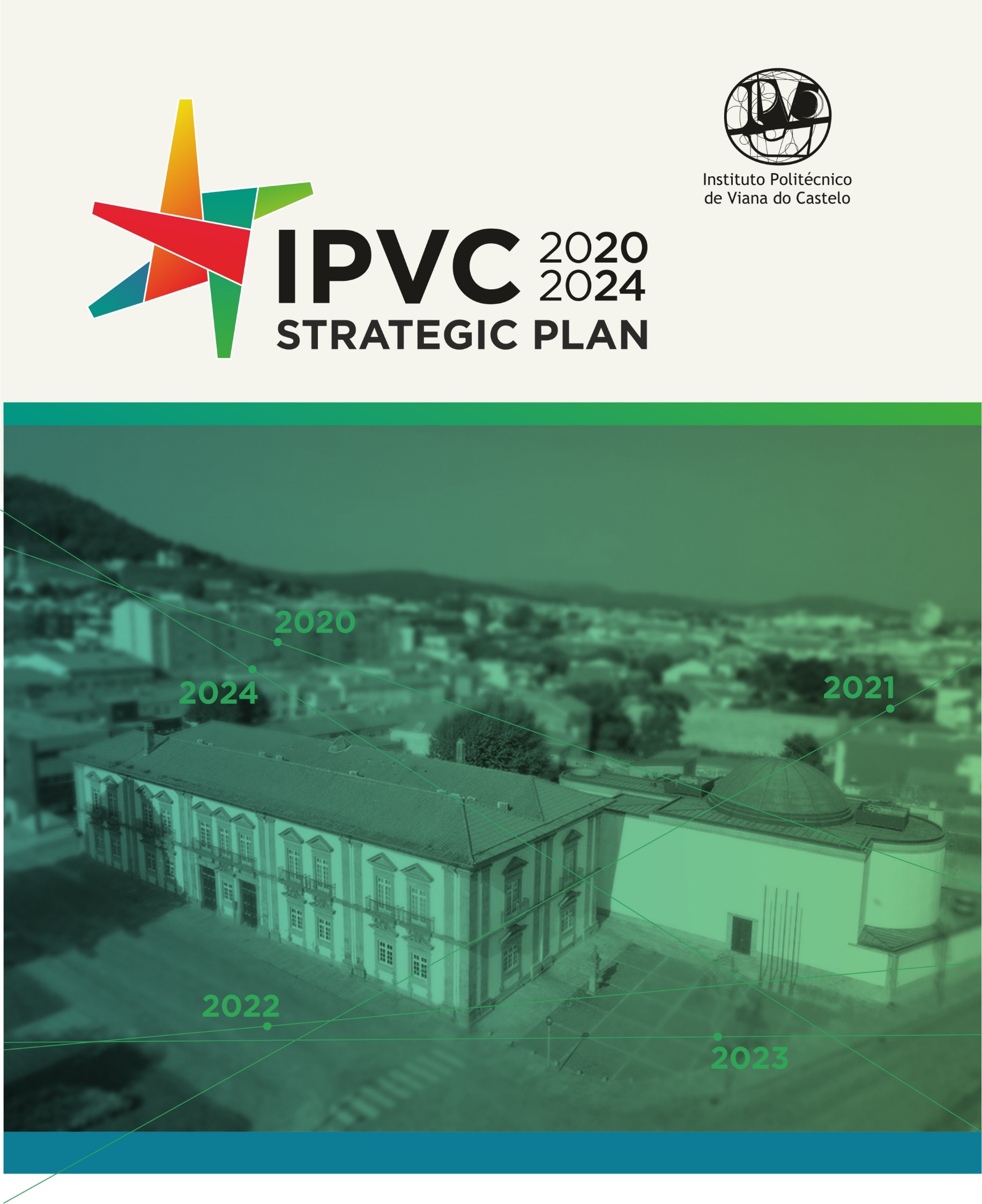 Table of Contents1. FrameworkIn order to carry out a detailed analysis of the current reality of the Polytechnic Institute of Viana do Castelo (IPVC) as well as to define strategic guidelines, projects and initiatives aimed at their development under optimal conditions, the Presidency of the Polytechnic promoted the drafting of the Strategic Plan of the Polytechnic Institute of Viana do Castelo for 2020-2024.Among others, this work aimed at the following objectives:Carry out a detailed diagnosis of the current context of the IPVC;Define a developmental strategy for the IPVC including the identification of objectives and targets to be achieved;Develop a plan of action for the IPVC;Elaborate the Strategic Plan for the IPVC 2020-2024.In order to achieve these objectives, a methodology was defined, composed of different activities:Analysis of the current IPVC context;Defining the IPVC development strategy;Drafting of the IPVC's Plan of action;Drafting of the IPVC's Strategic Plan for 2020-2024.A strategic design was purported in a shared way and with the involvement of the main recipients and key players for its achievement. In this sense, meetings were held with members of government agencies and IPVC services (namely with the President of the General Council), with school principals and deputy directors, with course coordinators and with students' association leaders. Meetings were also held with several institutions and companies in the Region.Within this framework, different documents relating to the IPVC were reviewed, where the following stand out: the diploma establishing the IPVC, the statutes of the IPVC and the different Schools, the IPVC's Strategic Plan for 2015-2019, the current President of the IPVC's Plan of Action, the Activities and Accounts Report for 2018 and the Activities Plan for 2019, the Management Manual - Quality and Social Responsibility and the final Report by CAE relating to Institutional Evaluation of the IPVC.Regarding external documents, we highlight the following: data and statistics from the General Directorate of Statistics for Education and Science (DGEEC), final results of the evaluation of the 2017/2018 R&D units of the Foundation for Science and Technology, data from articles published in scientific journals of Web of Science between 2017 and 2019 and an ANI study on Polytechnic Institutes in Research and Development (R&D) and Innovation projects.Data was also gathered from the IPVC services on different aspects of the Polytechnic's activity, namely:  support services, human resources, training, students, R&D, service provision and internationalization.In addition, with the aim of listening to stakeholders regarding the present and future challenges of the IPVC, 5 workshops were held with focus on the following topics:Internationalization; Research, Development and Innovation; Cooperation with the community; Pedagogical innovation; Organizational management.These workshops were attended by more than 100 key Polytechnic players and stakeholders from the Region (Table 1).Table 1. Workshops held2. The Reality of the IPVCThe evolution of the above-mentioned activities allowed for a portrayal of the reality of the IPVC when taking into consideration nine domains of particular relevance: Management Structures, Training, Students, Human Resources, R&D, Provision of services and Development of innovation projects, Internationalization, Financial Sustainability and A Sustainable and Inclusive Campus (Figure 1).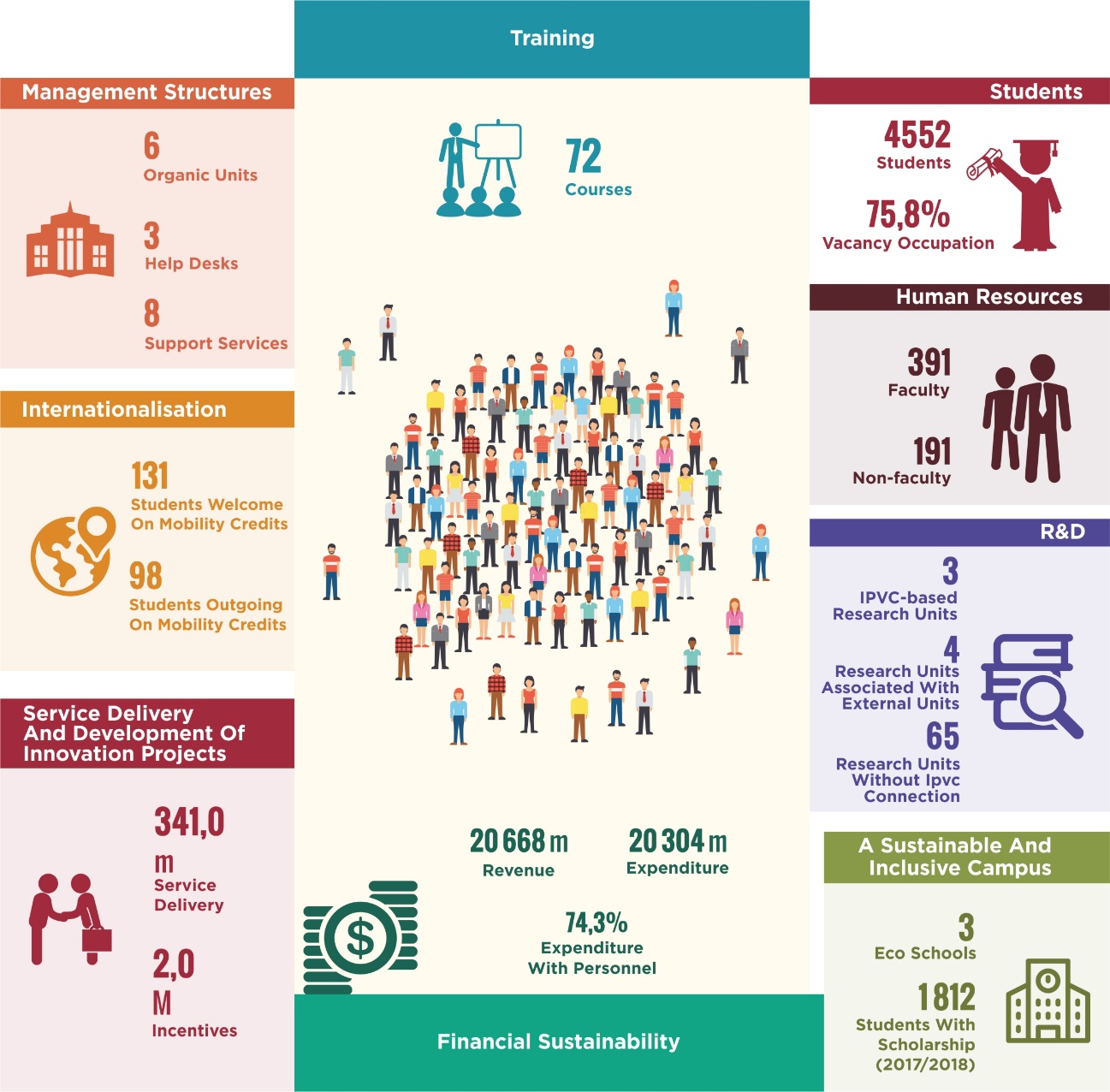 Figura 1. Main IPVC indicators (SAS not included)The information presented has as reference: management structures, training, students and human resources - academic year 2019/2020; R&D, service delivery and financial sustainability - 2018; development of innovation projects - period 2016 to 2018; internationalization - academic year 2018/2019; sustainable and inclusive campus - academic year 2017/2018.MANAGEMENT STRUCTURESThe IPVC is made up of six organic units, three functional units, eight services and three support offices (Figure 2).Figura 2. IPVC Organization Chart.The six organic units are the IPVC Schools:ESA – Agrarian School (Ponte de Lima); ESCE – School of Business Sciences (Valença);ESDL – School of Sports and Leisure (Melgaço);ESE – School of Education (Viana do Castelo);ESS – School of Health (Viana do Castelo); andESTG – School of Technology and Management (Viana do Castelo).The IPVC comprises seven research units, three of which have the Polytechnic itself as the main managing institution and four are associated to an external institution, as detailed further in this document.The functional units are as follows: Social Services (SAS); Library; andTechnology, Innovation and Knowledge Transfer Unit (OTIC).For a continuous technical and administrative support of the Polytechnic and its entire organizational structure, the IPVC has a set of Central Services (Figure 3), some of which are complemented by identical services within the Schools.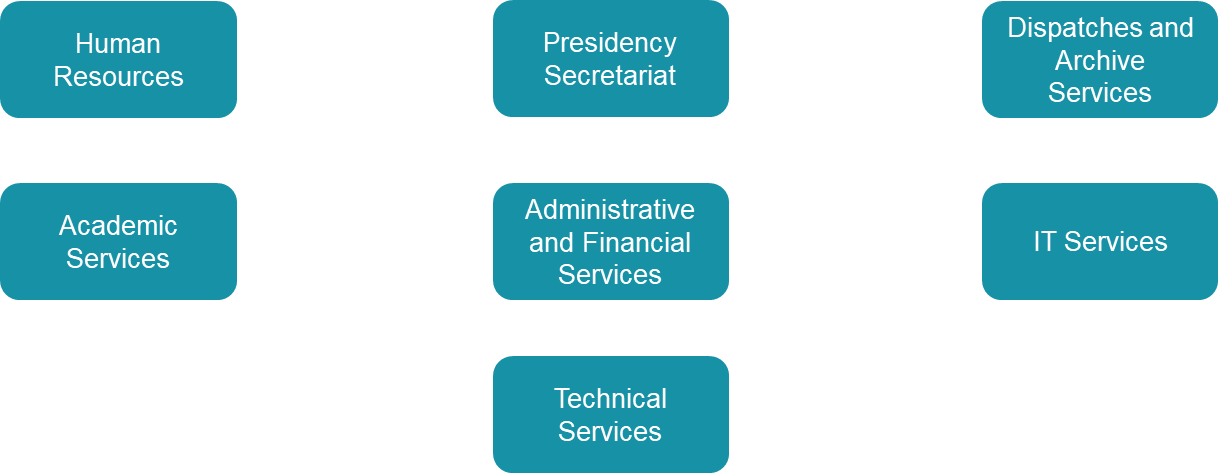 Figura 3. IPVC Central Services.Source: IPVC, December 2019.The IPVC also has several offices (Figure 4) that provide assistance to the bodies and services of the Polytechnic.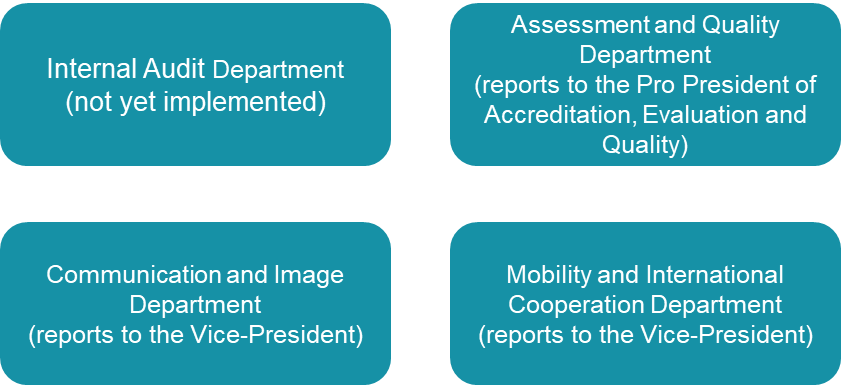 Figura 4. IPVC offices.Source: IPVC, December 2019Between 2016 and 2018, the IPVC had 4 projects approved under the Competitiveness and Internationalization Operational Program (COMPETE 2020), all of a transversal nature, aimed at strengthening and modernizing structures (Table 2).Table 2. Reinforcement projects and modernization of structures.Source: IPVC, December 2019TRAININGWith regard to the training offer, in the academic year 2019/2020 the IPVC opened vacancies in 72 courses, between 1st and 2nd cycle courses, postgraduate courses and higher professional technical courses (CTeSP). Figure 5 shows some indicators of the IPVC with regard to training.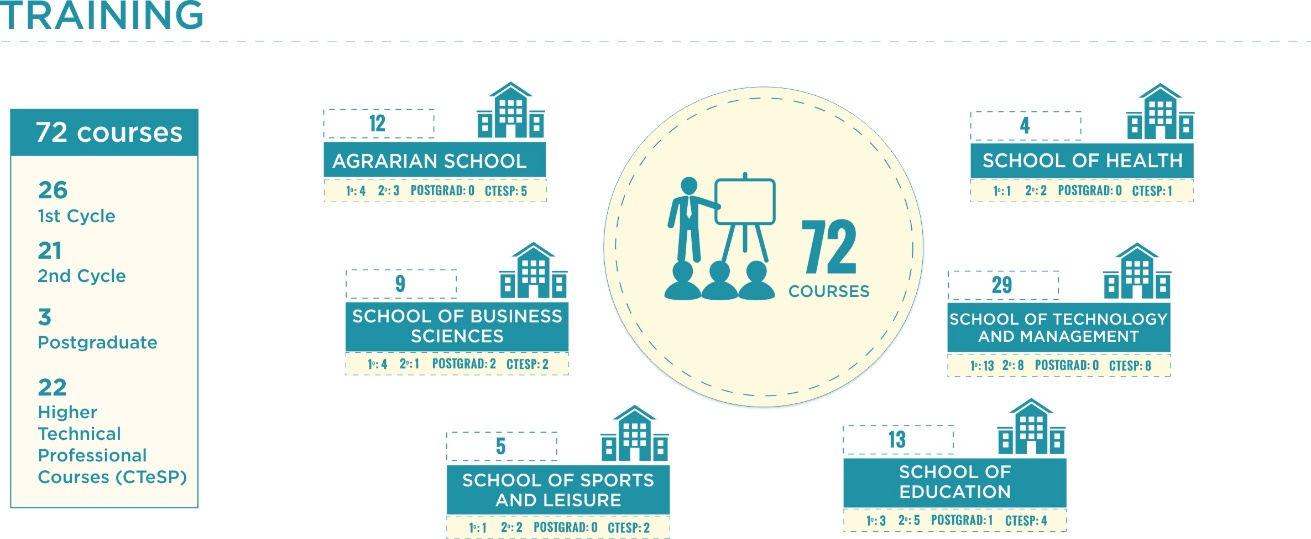 Figure 5. Main IPVC indicators with regard to training.Note: The information presented has as reference the academic year of 2019/2020In the current school year, the IPVC's offer at the level of the 1st cycle includes 26 courses (Table 3). The ESTG is the organic unit that offers the largest number of courses (13).Table 3. 1st cycle courses that opened vacancies in the academic year 2019/2020.Source: IPVC, December of 2019In the current academic year, the IPVCs offer at the level of the 2nd cycle includes 21 courses (Table 4), of which 8 are taught at the ESTG. Table 4. 2nd cycle courses that opened vacancies in the academic year of 2019/2020.Source: IPVC, December of 2019In terms of postgraduate studies and in the current academic year, the IPVC's offer includes 3 courses (Table 5), two of which are taught at the ESCE and one at the ESE.Table 5. Postgraduate courses that opened vacancies in the academic year of 2019/2020.Source: IPVC, December of 2019Regarding the CTeSP's the IPVC's offer for the current academic year, includes 22 courses (Table 6). ESTG and ESA are the organic units that offer the largest number of courses (8 and 5 courses, respectively).Table 6. CTeSP's that opened vacancies in the academic year of 2019/2020.Source: IPVC, December of 2019STUDENTSIn the academic year of 2019/2020 (data reported to December 2019), 4,552 students enrolled in the IPVC and 75.8% of the vacancies available in the national contest for access to higher education were filled. The 1st cycle, with 68.8% of the total number (corresponding to 3,134 students), recorded the largest number of students, followed by CTeSP with 17.8% (810 students). Figure 6 shows some IPVC indicators with regard to students.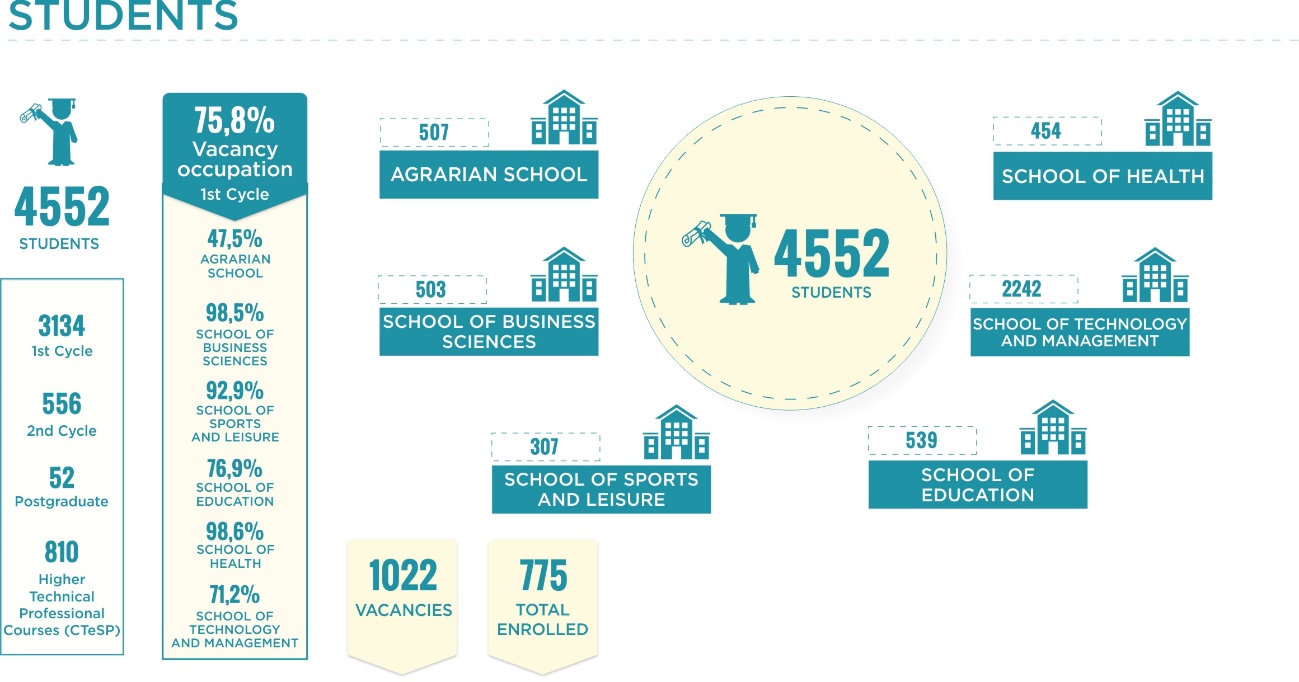 Figure 6. Main IPVC indicators with regard to students.Note: The information presented has as reference the academic year of 2019/2020Should the distribution of students by school be analysed, the ESTG stands out, with a total of 2,242 students, of whom 1,603 attend 1st cycle courses, 246 2nd cycle courses and 393 CTeSP courses. This is followed by ESE, with 539 students, divided into the 1st cycle (293), 2nd cycle (112), postgraduate courses (15) and CTeSP (119); ESA, with 507 students, divided into the 1st cycle (316), 2nd cycle (28) and CTeSP (163); ESCE, with 503 students, divided into the 1st cycle (394), 2nd cycle (32), postgraduate courses (37) and CTeSP (40); ESS, with 454 students, divided into 1st cycle (321), 2nd cycle (89) and CTeSP (44); and finally, ESDL, which has a total of 307 students, divided into the 1st cycle (207), 2nd cycle (49) and CTeSP (51).Between the academic years of 2017/2018 and 2019/2020, there was an increase of about 0.8% in the total number of students enrolled in the IPVC (from 4,514 in 2017/2018 to 4,552 in 2019/2020). Mention should be made of the increase in the number of students in the CTeSP (8.1%, corresponding to an increase of 61 students) and the decrease in the number of students at the master's level (21.1%, corresponding to a decrease of 149 students (Figure 7). Figure 7. Students enrolled in the IPVC, in the academic year of 2019/2020, by level of education.Source: IPVC, December 2019With regard to the geographic origin of the students, almost half (48.7%, in the academic year of 2019/2020) are residents of the Alto Minho region. This percentage is lower than the level of 1st cycle students (44.7%) and higher among graduate students (67.3%) and CTeSP (60.1%).In the current academic year, 95 students with foreign nationality are enrolled in the IPVC (about 2.1% of total students). This data does not include students enrolled under the International Student Status or on credit mobility.With regard to the occupancy rate (ratio between the number of students enrolled and the number of vacancies), between the academic years of 2017/2018 and 2019/2020, there was a slight decrease in this rate in the 1st cycle courses (considering the national contest for access to higher education and the special regimes and tenders). At the level of the 2nd cycle and CTeSP, there has been some stability in occupancy rates over the years (Table 7).Table 7. Occupancy rates at different levels of education at the IPVCSource: IPVC, December of 2019Should the occupancy rate of IPVC courses be intersected with the unemployment rate of graduates from those same courses and compared with the unemployment rate of graduates at a national level, it appears that there is a set of courses with unemployment levels above the national average, some with little demand but others with high occupancy rates.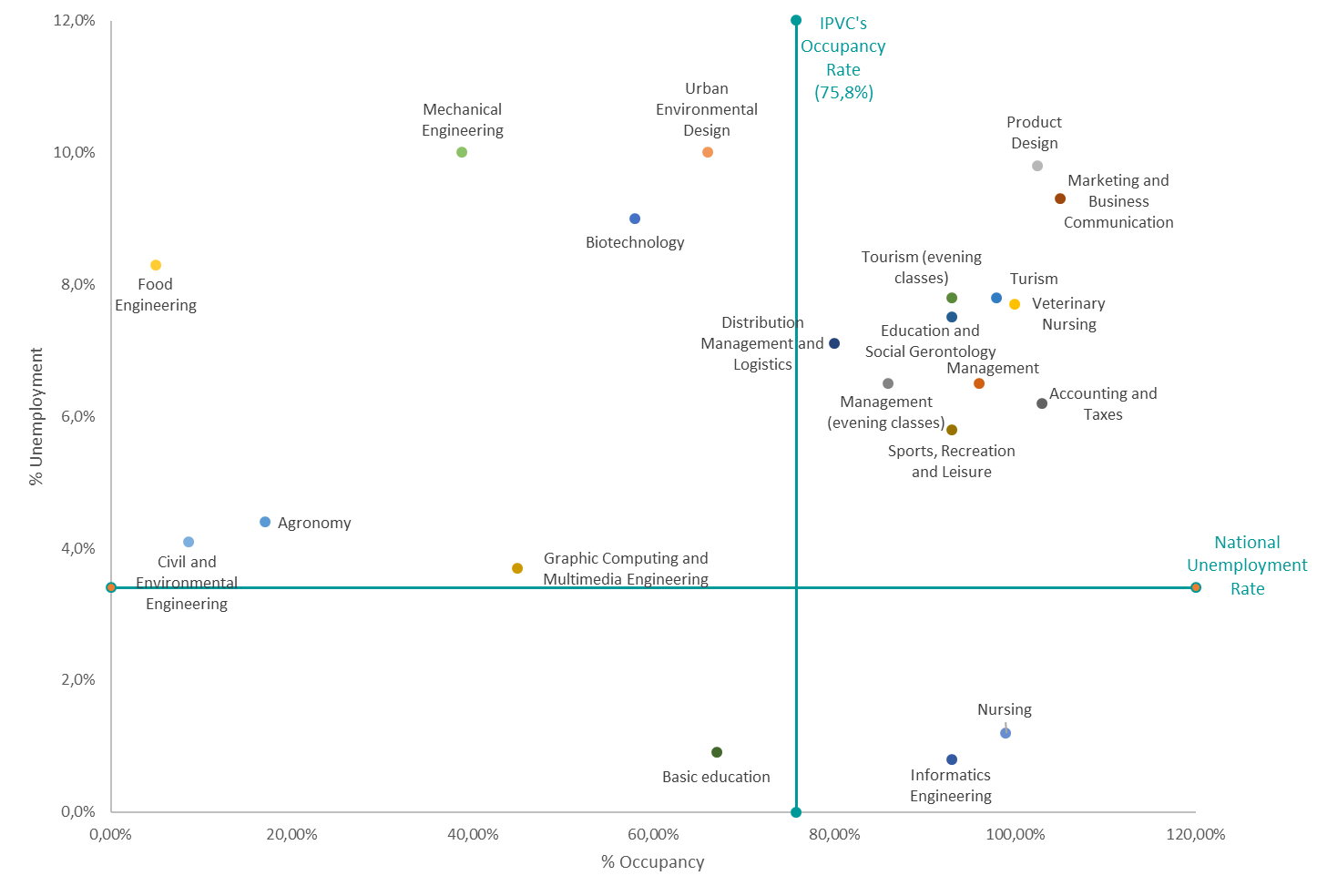 Figure 8. Occupancy rates for IPVC courses and unemployment rate for graduatesSource: IPVC, December 2019 and General Directorate for Education and Scientific Statistics - Higher education data and statistics (http://infocursos.mec.pt/) (accessed in January 2020)In the academic year of 2018/2019, 1,754 students graduated from the IPVC (1st cycle, 2nd cycle and CTeSP). Of the total graduates, 67.8% (1,190) completed 1st cycle courses, 26.3% (462) CTeSP and 5.8% (102) 2nd cycle courses.HUMAN RESOURCESIn the academic year of 2019/2020, the IPVC has 391 teaching staff and 191 non-teaching staff (Figure 9). In the present academic year, the 391 teachers correspond to 270.5 FTE. 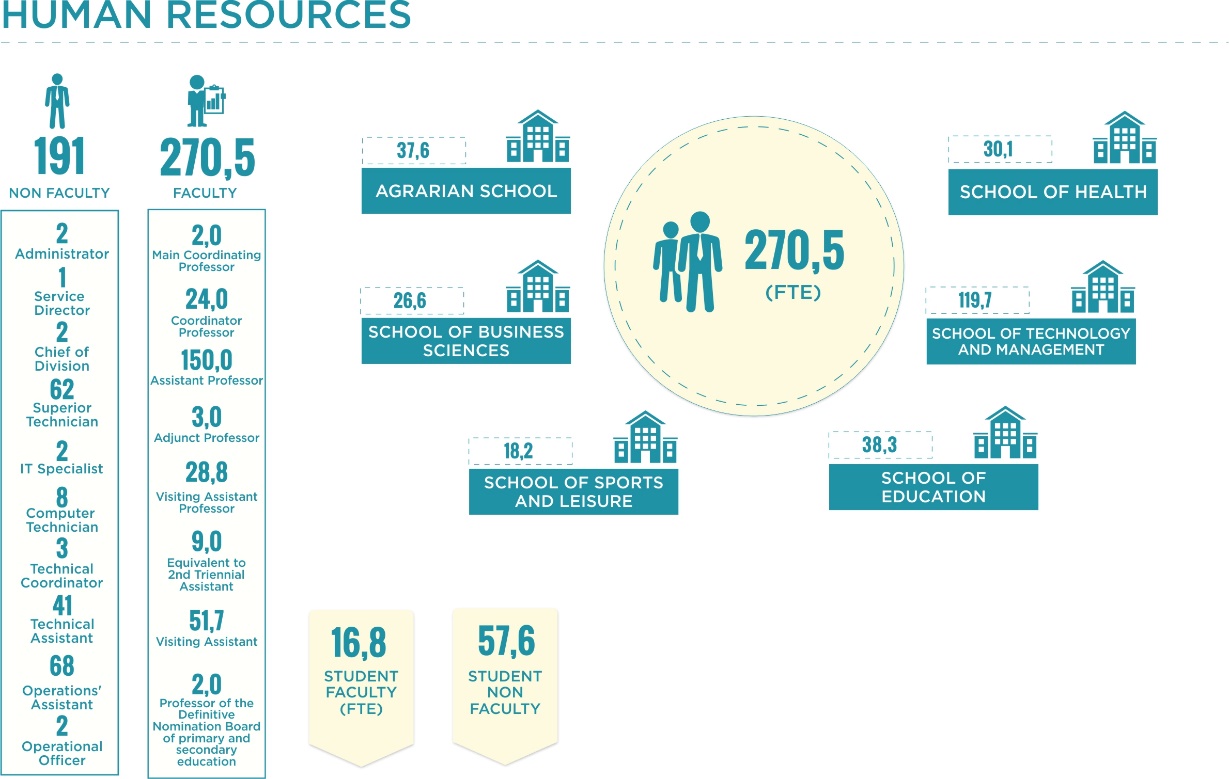 Figure 9. Main IPVC indicators with regard to human resources.Note: The information presented is based on the academic year of 2019/2020.If we analyse the distribution of teachers by category, the assistant professors stand out, by  representing about 55.5% of the total FTE (Table 8).Table 8. Distribution of teachers by categorySource: IPVC, December of 2019The School with the highest number of teachers the school year in question is the School of Technology and Management with 119.7 ETI. This is followed by the School of Education with 38.3, the Agrarian School with 37.6, the School of Health with 30.1, the School of Business Sciences with 26.6 and, finally, the School of Sport and Leisure with 18.2.On the other hand, between the academic years of 2017/2018 and 2019/2020, the total number of IPVC teachers decreased by approximately 7.9% (from 422 to 391 teachers). However, if the evolution in terms of FTE is analysed, there is an increase of approximately 1.3% (from 267.0 to 270.5 FTE).Of the 381 IPVC professors, the vast majority have PhDs (218) or a master's degree (103). It should also be noted that about 48.5% of IPVC teachers are over 50 years old.With regard to non-teaching staff, at the end of 2019, the IPVC had 191 non-teaching staff. Should the distribution of non-teaching staff be analysed by category (Table 9), operational assistants stand out with 35.6% of the total number, which corresponds to 68 employees.Table 9. Distribution of non-teaching staff by categorySource: IPVC, December of 2019Regarding the distribution of non-teaching staff by structure (Table 10), at the end of 2019 Social Services stood out with 34.0% of the total number (65 employees), followed by the Central Services with 22.5% (43 employees).Table 10. Staff plan, by category and structure Source: IPVC, December of 2019When calculating the student-teacher (ETI) and student/non-teacher ratios of IPVC per School, we see that, in the school year of 2019/2020, the Schools with the lowest number of teachers are the Agrarian School and the School of Education (with 13.5 and 14.1 respectively). As far as non-teaching staff are concerned, the results are identical to those observed for teaching staff (29.8 Agrarian School and 35.9 School of Education).In addition to the staff map, there are also a number of services that are provided by companies or individual service providers.RESEARCH & DEVELOPMENT (R&D)The IPVC comprises seven research units, three of which have the Polytechnic as their main management institution and four of which are associated with an external institution. Figure 10 shows some indicators of the IPVC with respect to R&D.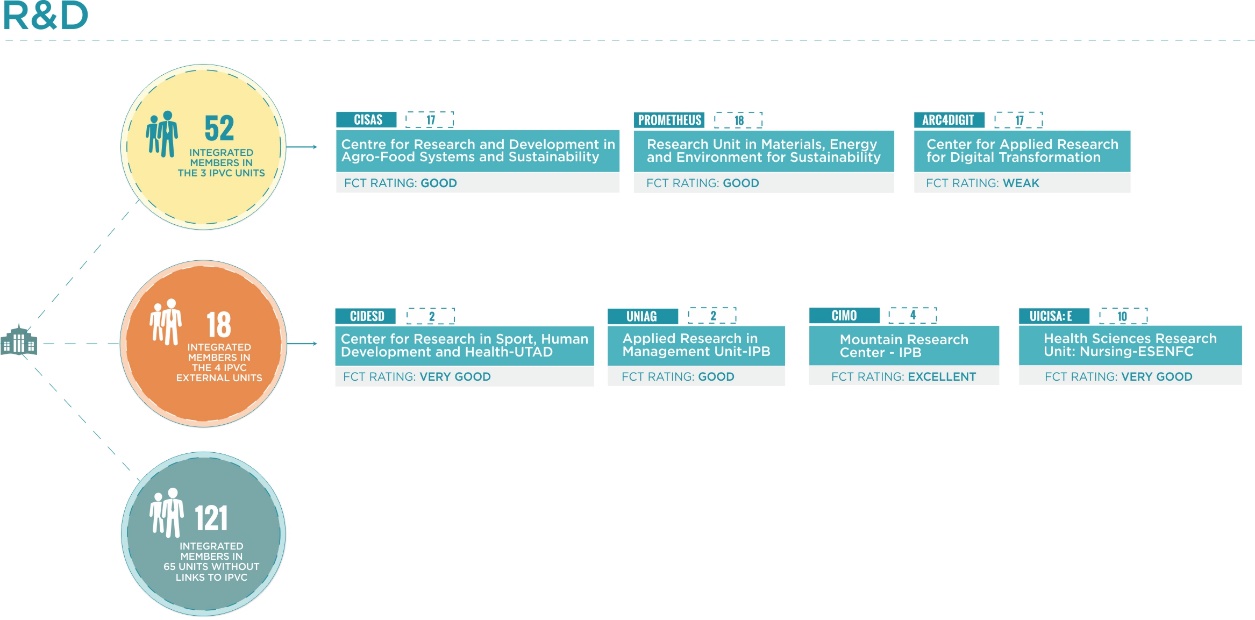 Figure 10. Main IPVC indicators with regard to research and development.The research units that have the IPVC itself as their main management institution are: Centre for Research and Development in Agro-Food Systems and Sustainability (CISAS);Research Unit in Materials, Energy and Environment for Sustainability (proMetheus); and Center for Applied Research for Digital Transformation (ARC4DigiT).In the evaluation carried out by the Foundation for Science and Technology (FCT) in 2017/2018, CISAS and proMetheus obtained a classification of Good and ARC4DigiT of Weak. There are also four research units associated with an external institution. The research units which are associated with an external institution are: Center for Research in Sport, Human Development and Health (CIDESD); Applied Research in Management Unit (UNIAG); Mountain Research Center (CIMO); and Health Sciences Research Unit: Nursing (UICISA: E).In the evaluation performed by FCT, CIMO obtained a classification of Excellent, CIDESD and UICISA: E Very Good, and UNIAG Good.All three R&D units based at the Polytechnic are associated with 52 integrated members, while the four R&D units associated with an external institution have 18 integrated members of the IPVC. It should be noted that there are still a significant number of IPVC teachers (121) who are integrated members or collaborators of external centres (49 in total) who do not have apparent significant links to the Polytechnic. Of these 121 teachers, 38 are spread over 10 centres which have at least 2 IPVC teachers as integrated members or staff members. (Table 11).Table 11. Distribution of IPVC teachers as integrated members or collaborators in external Research UnitsSource: IPVC, December of 2019In addition, there are 39 external centres each with an integrated member or collaborator of the IPVC. As a result of the FCT evaluation, the total funding foreseen for the seven research units that integrate the IPVC amounts to 7.3 million euros for the period of 2020-2023 (980.4 thousand euros for the three centres that have the IPVC as their main management institution). Calculating the funding per integrated member, CISAS is worth around 32.6 thousand euros, followed by UNIAG with 30.6 thousand euros.With regard to scientific publications, according to data from the Web of Science, between 2017 and 2019, IPVC teachers published 182 articles in international scientific journals with peer review, a result that places the IPVC in 5th place among all national polytechnics. Regarding the 10 most relevant scientific domains of the articles published in international scientific journals (Figure 11), sport sciences (linked to the School of Sport and Leisure) with 36 articles and environmental sciences (linked to the Agrarian School, the School of Sport and Leisure, the School of Education and the School of Technology and Management) 14 articles stand out.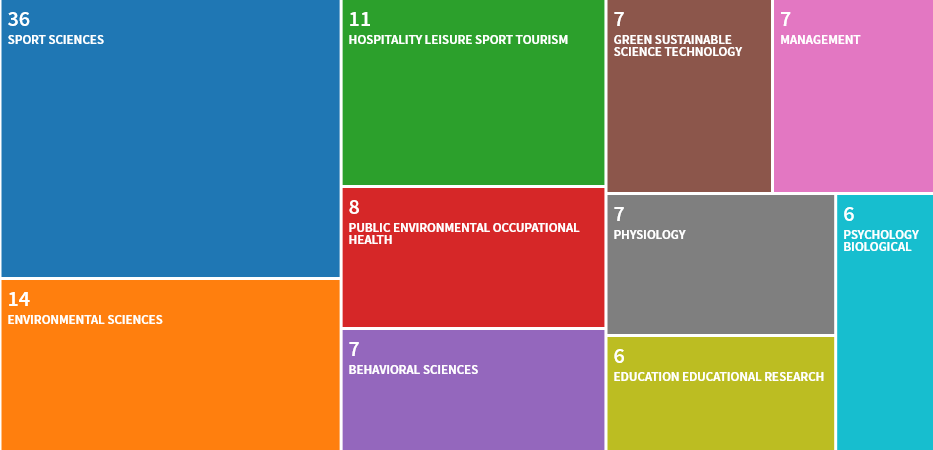 Figure 11. Ten most relevant scientific areas of articles published in international scientific journalsSource: Web of Science (https://www.webofknowledge.com/) (Accessed in January 2020)In turn, if we analyse the institutions that co-authored the articles published in the international scientific journals (Figure 12), the University of Porto (with 37 articles), the Institute of Telecommunications (with 26) and the University of Aveiro and the University of Minho (both with 18) all deserve mention.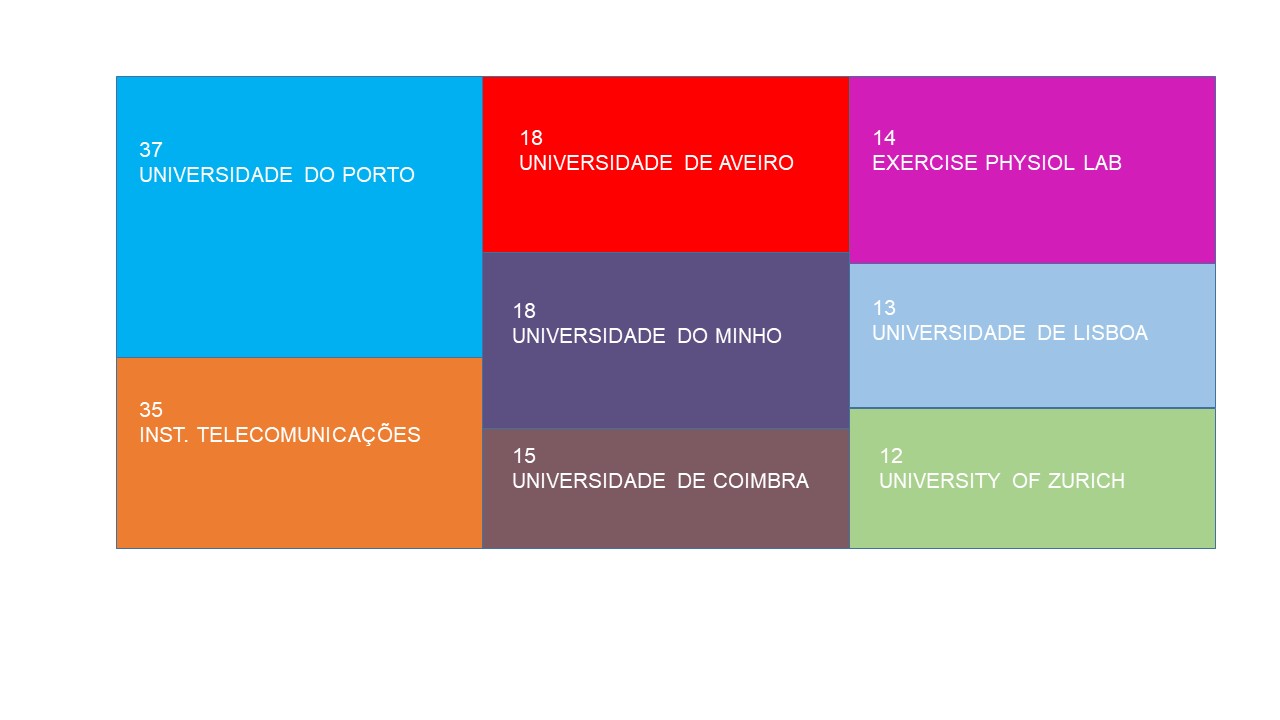 Figure 12. Main co-authoring institutions of articles published in international scientific journalsSource: Web of Science (https://www.webofknowledge.com/) (Accessed in January 2020)Seven research projects involving the IPVC (two as coordinator and five as partner) were approved in 2018, financed under FCT programmes, the Competitiveness and Internationalisation Operational Programme (COMPETE 2020), the North Regional Operational Programme 2014-2020 (North 2020), the Rural Development Programme (RDP 2020) and the Mar 2020 Operational Programme. Between 2016 and 2018, 35 R&D projects were started, representing a total incentive of 3.9 million Euros (Table 12). The COMPETE 2020 (12 projects, EUR 1.7 million incentive), NORTHERN 2020 (11 projects, EUR 848 thousand) and MAR 2020 (only one project, with an incentive of EUR 688 thousand) programmes stand out in terms of number and amounts involved.Table 12. IPVC’s R&D projects approved in 2016, 2017 and 2018.Source: IPVC, December 2019In 2018, the above projects represented a total funding for the IPVC of approximately EUR 1.5 million. In this context, the Agrarian School and the School of Technology and Management stand out, with supporting amounts of 873,000 and 364,000 euros respectively.Additionally, according to data from the National Innovation Agency (ANI), between 2008 and 2018 71 applications for R&D and innovation projects were submitted to QREN and Portugal 2020 involving the IPVC, of which 41 were approved. During this period, the IPVC took 6th place in terms of applications approved by all polytechnics. Finally, within this framework programme, the IPVC participated in a project funded under the Horizon 2020 programme (which ran from 2015 to 2019).SERVICE DELIVERY AND DEVELOPMENT OF INNOVATION PROJECTSThe services provided by the IPVC (linked to training, R&D and innovation activities) in the year 2018 generated a return of 341,000 euros (Figure 13). In the overall IPVC budget, sales and services rendered account for about 2.1% of the total income.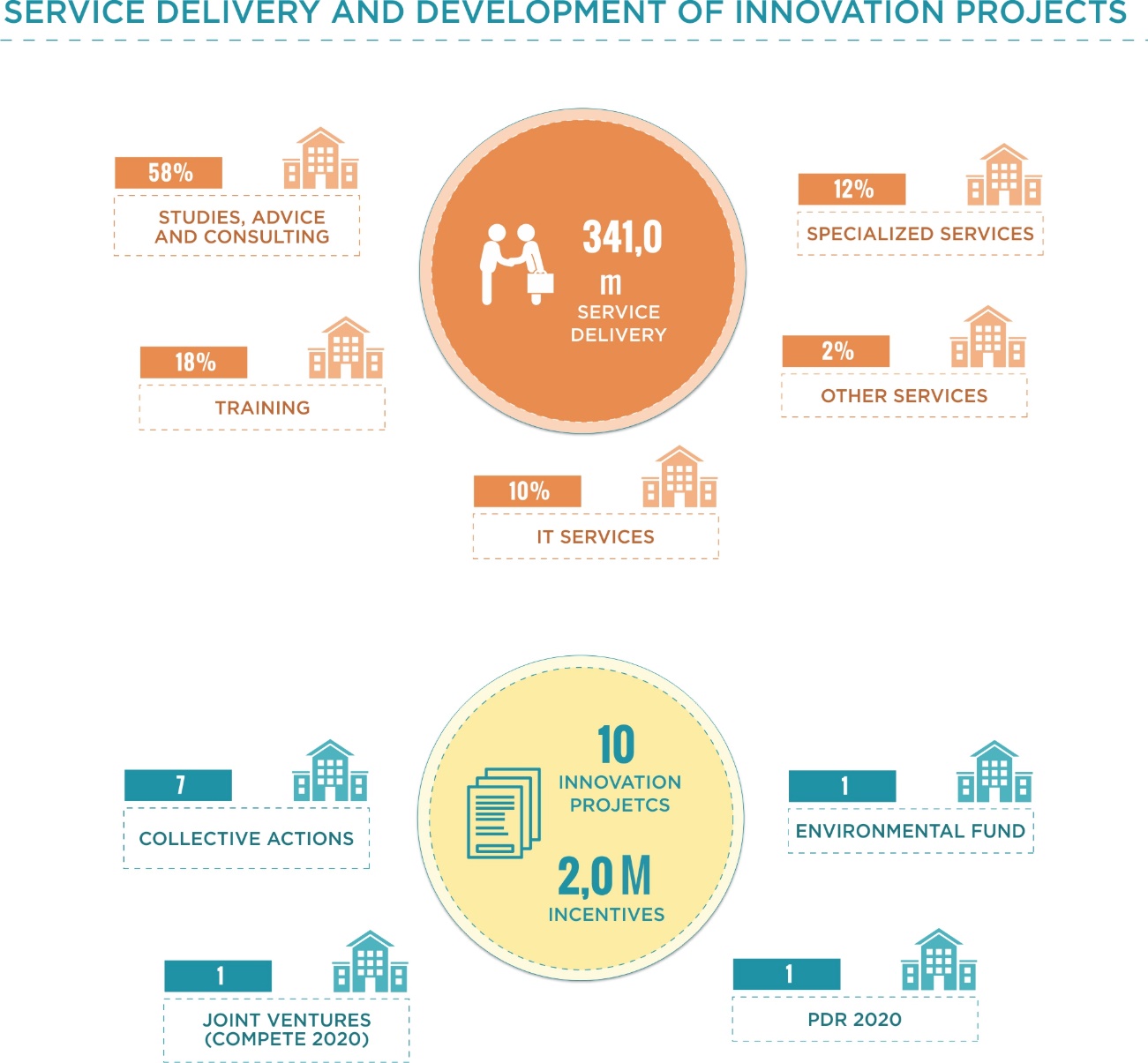 Figure 13. Main IPVC indicators regarding service delivery and development of innovation projectsNote: The information presented is for the year of 2018In recent years the IPVC has promoted or participated in different innovation projects, within the framework of the Collective Action Support System (Table 13). In this context, between 2016 and 2018 the IPVC had seven projects approved, two of which were coordinated by the Polytechnic (Ativar and RevitAGRI-PNPG) and five (+Agro, EMER-N, CompetiTUR, PIN and TERR@ENO) by other entities.Table 13. IPVC Innovation ProjectsSource: IPVC, December of 2019INTERNATIONALISATIONIn the current school year, 95 of the IPVC's total students are of foreign nationality. It should also be noted that in the academic year of 2018/2019, 131 incoming students came to study at the Polytechnic and 98 IPVC students went abroad. (Figure 14).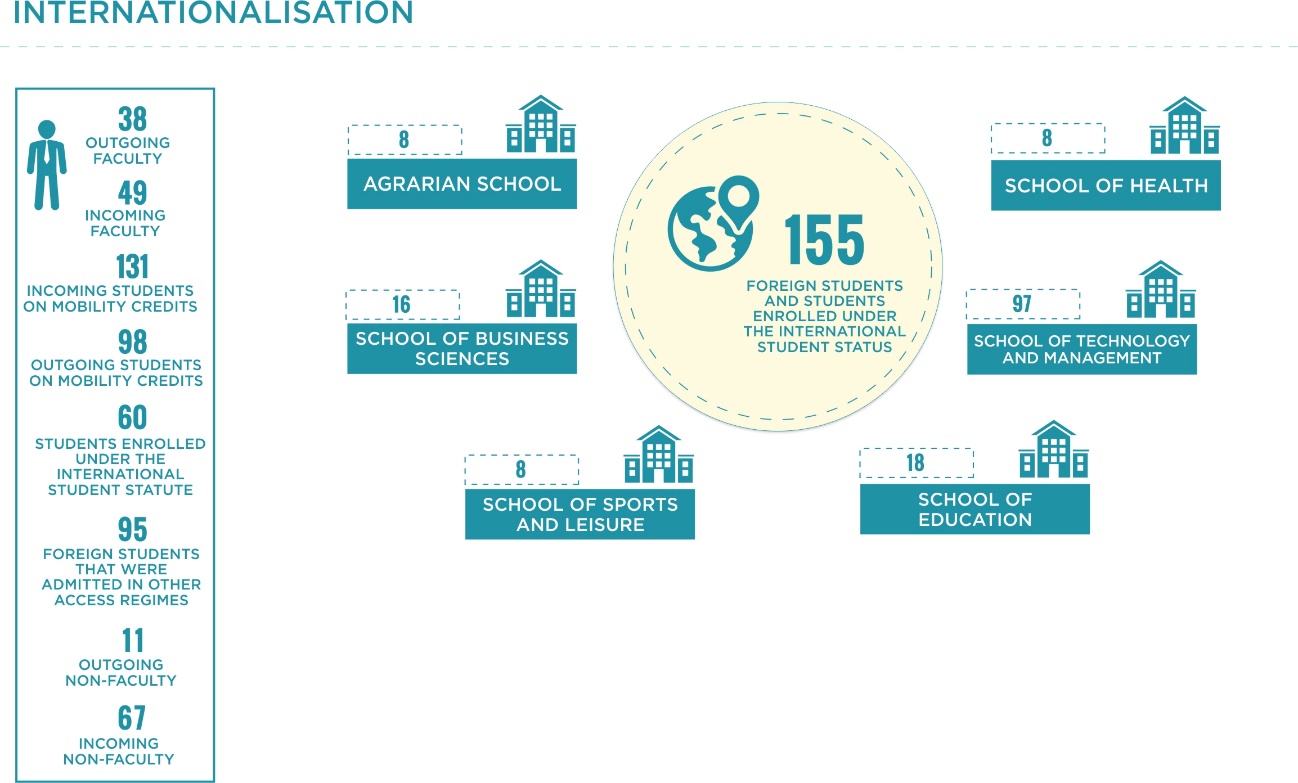 Figure 14. Main IPVC indicators regarding internationalisation Note: The information presented refers to the academic year of 2019/2020 for foreign students and the academic year of 2018/2019 for Erasmus.Between the school years 2016/2017 and 2018/2019, there was a 38.8% reduction in the number of students (from 160 to 98) who went to study in other countries under credit mobility programmes (such as Erasmus+), with Spain standing out as the destination country for these students. In the same period, there was also a 13.8% reduction in the number of incoming mobility students (from 152 to 131), with Poland standing out as the country of origin for a larger number of students.Of the IPVC students who went to other countries for the academic year 2018/2019 under credit mobility programmes, the majority (72.4%) were enrolled in the School of Technology and Management. Contrariwise, there has been an increase of more than 200% in the number of students enrolled in the IPVC under the International Student Charter (from 19 to 60) between the academic years 2017/2018 and 2019/2020. In the current academic year, more than half of the 60 students enrolled under this statute come from Cape Verde. Of the students enrolled under the International Student Charter, 60% (corresponding to 36 students) study at ESTG-IPVC.As regards teacher mobility, between the academic years of 2016/2017 and 2018/2019 there was a 19.1% reduction in the number of IPVC teachers going to other countries (from 47 to 38), being that Spain stood out as the destination country, as in the case of students. There was also a decrease in the number of foreign teachers coming to teach at the IPVC (14.0%, from 57 to 49), with Spain and Poland standing out as the countries of origin of these teachers.In addition, 26.3% of IPVC teachers who were mobile in other countries in the academic year of 2018/2019 belonged to ESTG-IPVC. They were followed by ESS-IPVC with 21.1% and ESE-IPVC with 18.4%. On the other hand, of the teachers who came in mobility to the IPVC in the academic year of 2018/2019, 40.8% were associated to the ESTG-IPVC.As regards projects financed by European and European territorial cooperation programmes, between 2016 and 2018, 12 projects in which the IPVC has participated (four as coordinator and eight as partner) have started, with a budget for the Polytechnic of around 1.8 million euros. Of these, the projects coordinated by the IPVC are all funded under the Erasmus+ programme (Table 14).Table 14. IPVC projects funded by Erasmus+Source: IPVC, December of 2019Between 2016 and 2018, six other projects funded under international programmes have also started: four international cross-border projects funded under the INTERREG V-A Spain-Portugal Cross-Border Cooperation Programme (POCTEP 2014-2020), one transnational project funded under the Southwest European Space Territorial Cooperation Programme (SUDOE) and one project funded under the Development Education and Awareness Raising Programme (DEAR) (Table 15).Table 15. Other IPVC international projectsSource: IPVC, December of 2019In the IPVC there are two structures linked to internationalisation activities: the Technology Transfer, Innovation and Knowledge Workshop (OTIC) and the Mobility and International Cooperation Department. OTIC is responsible for preparing applications for European projects (mobility not included) and for attracting non-EU students. The Mobility and International Cooperation Department is responsible for Erasmus+ mobility. In addition to these structures, the Office for Studies in Education and Development (GEED), based at the SE, which is active in promoting education and development cooperation, is also notified.FINANCIAL SUSTAINABILITY The main source of IPVC funding (excluding SAS) in 2018 was the transfer of funds from the State Budget, which accounted for about 63.7% of total revenues, followed by fees, fines and other penalties (19.7%)With regard to IPVC expenditure, in 2018, personnel costs, which totalled around 74.3% of total expenditure, were highlighted, followed by the acquisition of goods and services (Figure 15).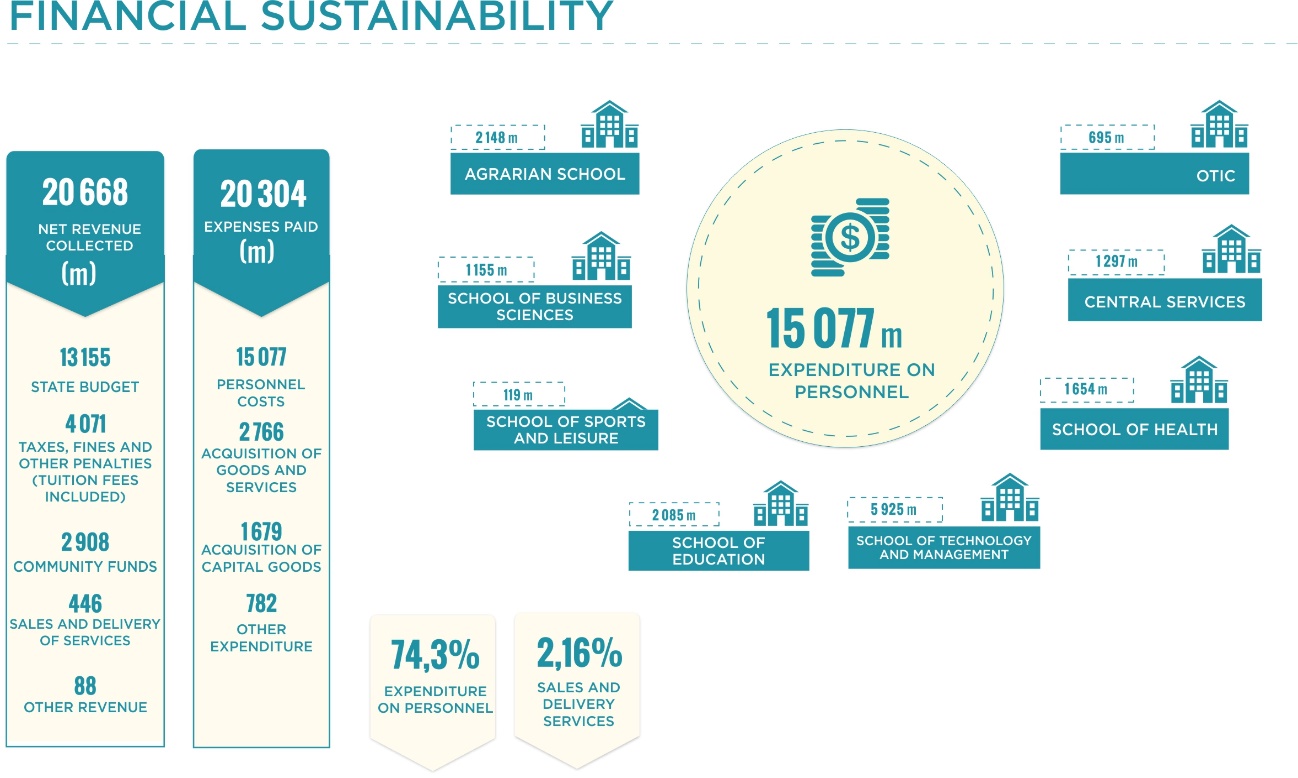 Figure 15. Main IPVC indicators with regard to financial sustainability (excluding SAS)Note: The information presented is for the year 2018Through the analysis of the evolution of the main budgetary indicators of the IPVC between 2016 and 2018, a decrease was observed in terms of revenue, dependence on the State Budget (less 3.6 percentage points) and, in terms of expenditure, the share of personnel expenditure (less 6.0 percentage points). With regard to the economic and financial indicators, the reduction in financial autonomy (17.4 percentage points) was noted.The main source of financing for the SAS in 2018 was sales and services, which accounted for some 66.82 % of total revenue, followed by transfers from the State budget (20.16). As regards SAS expenditure, in 2018, purchases of goods and services stood out, accounting for around 51.69% of total expenditure, followed by personnel expenditure (Figure 15).As regards the economic and financial indicators of the SAS-IPVC, between 2016 and 2018, an increase in financial autonomy (45.39 percentage points) is signalled. However, this increase essentially resulted from the adjuESTGent movements made during the transition to the new accounting standards - SNC-APTotal net revenue collected; 1.959.529,01 €Distribution of net revenue collected by:Community funding; 96 749,62 €State budget; 395 000,00 €Sales and service provision; 1 309 351,09 €Other revenue.158.428,30 €Total expenditure paid: 1 939 588,53 €Distribution of expenditure paid by:personnel costs; 752 269,75 €purchasing of goods and services; 1 002 625,5 €acquisition of capital assets; 57 952,09 €Remaining expenditure. 12 6741,19 €For personnel expenditure, the expenditure processed (obligation phase) amounted to 769 143,73 €.With regard to personnel expenditure, the following should be noted:In 2018, in view of the change in the rules applicable to the SNC-AP, the payment of deductions from salaries became a budgetary operation. Since the SAS carried debts over from one year to the next (within the payment period) relating to these deductions, the expenditure paid in group 01 (personnel expenditure) for 2018 is not comparable with the amounts for previous years. The comparable figures would be those corresponding to the expenditure processed, i.e. staff expenditure totalling EUR 769 143.73.A SUSTAINABLE & INCLUSIVE CAMPUSThe IPVC's Social Responsibility Strategy focuses on the development of activities linked to social inclusion, economic and social development, environmental protection, cultural memory, artistic production and cultural heritage.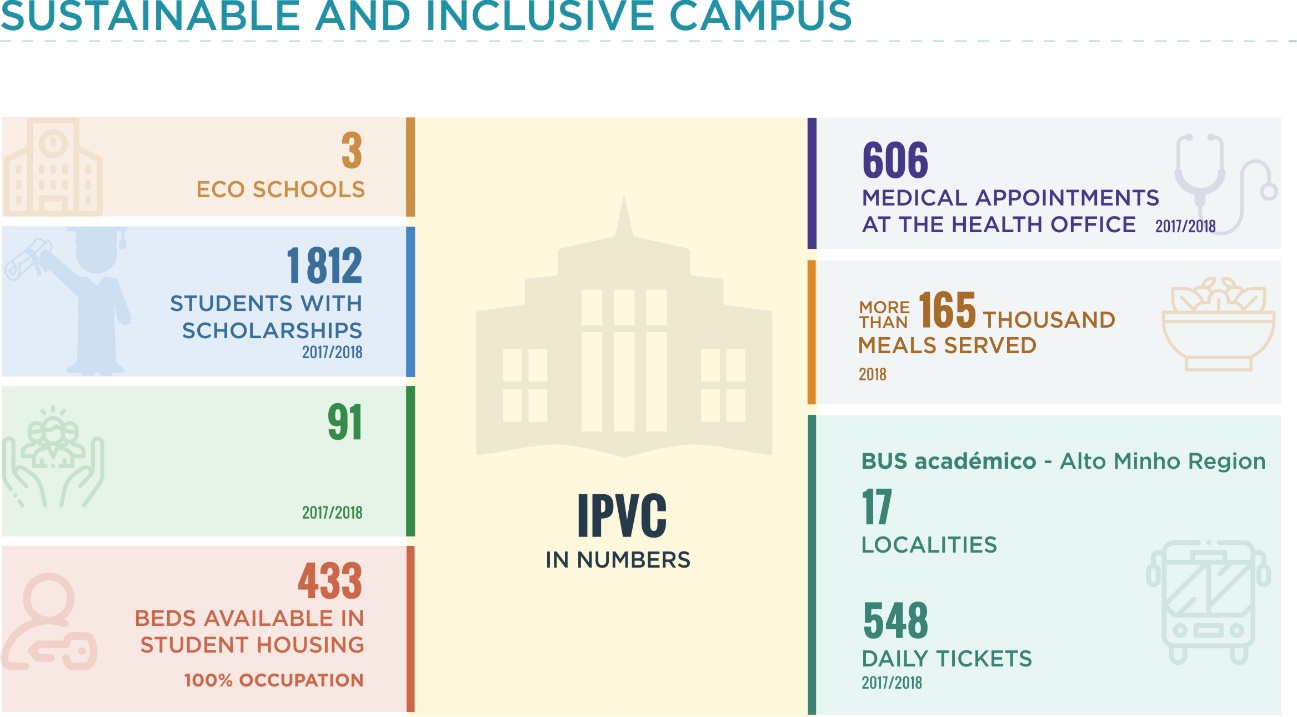 Figure 16. Main IPVC indicators for a sustainable and inclusive campusIn its Management Policy, the IPVC emphasizes the commitment to incorporate environmental ethics in all its teaching, R&D and service delivery activities, in order to make them compatible with environmental protection.Within this context, the concept of a Sustainable Campus was developed and an "Environment" management process was created, thus disseminating the IPVC's environmental policy, which is included in the IPVC's Guide to Good Environmental Practice and focuses on the development of activities involving the different organic units of the Polytechnic and have an impact on themes of deep environmental relevance such as (i) the production of waste of various types and (ii) the optimization of resources in the field of electrical energy, air, consumables, green spaces and sustainable mobility (Electric Vehicles, U-Bike and Academic BUS).In turn, under the Eco-Schools Programme, IPVC has developed actions for environmental sustainability and process improvement, and three of its Schools (SA, ESTG and ESE) have already been awarded the Eco-Schools award in the academic year of 2018/2019, which shows the IPVC's commitment in this area. In the academic year of 2019/2020, all the Schools of the IPVC enrolled in this programme as well as the results are not yet known.On the other hand, the Social Services of the IPVC (SAS) are a functional unit of the Polytechnic, endowed with administrative and financial autonomy. The SAS are the structure of the Institute dedicated to ensuring the functions of the school’s social action. The organisation of the SAS has as its head the President of the IPVC and the Social Action Council (CAS), the Administrator of the Social Services and the Management Council of the Social Services.Under Law 62/2007 of 10th September, the SAS aims to provide students with better study conditions through the provision of services and the granting of direct and indirect support:Direct support: 	Scholarships; andEmergency assistance.Indirect support:Access to food and accommodation;Access to health services;Support for cultural and sport activities;Access to other educational aids or grants.The SAS is developing an increasing number of activities in health and welfare and in the areas of culture and sport.Within this context, in the academic year of 2017/18, 2,227 students (50.4% of IPVC students) applied for scholarships, of which 1,812 students responded positively (41.0% of IPVC students). In addition, 91 students benefited from social support grants.As regards student accommodation, 433 beds were made available in the academic year of 2017/2018 in IPVC residences. On the other hand, 606 consultations were made in the Health Office, including psychology, nursing and nutrition consultations.In turn, as part of the strategy to strengthen services to students, the year 2017 saw the consolidation of the three projects launched at the end of 2015, namely: the Academic BUS, the Employment Bureau and the Low Cost Laundry. In recent years, the IPVC's activity has also been marked by the promotion of welfare and active citizenship programmes, of which the Inclusive School, IPVC Senior Academy, IPVC Junior Academy and "Solidarity Actions" promoted by IPVC students stand out. For projects related to a sustainable and inclusive campus, three projects in which the IPVC has participated/ participates as a partner started in the period 2016-2018 (Table 16). It is also important to note that in the period 2015-2018, the IPVC was the promoter of the U-Bike Portugal project: Operation IPVC, a measure of the Ministry of Environment and Energy Transition, which aims to promote smooth mobility, particularly the use of bicycles, in academic communities of the adherent public institutions of higher education (IES). Also as part of the Support Programme for Electrical Mobility, the IPVC has been investing in the purchasing of electric vehicles (Environmental Fund).Several projects approved by POSEUR are also mentioned, which has made it possible to increase the energy efficiency of buildings through the implementation of intelligent energy management mechanisms and the use of renewable energy in infrastructures. Table 16. Projects related to the sustainable and inclusive campus of the IPVCSource: IPVC, December of 20193. SWOT AnalysisThe IPVC intends to align its strategy with the Region, highlighting the Upper Minho strategy for 2030, which foresees action in five areas for the Alto Minho:› … Smarter, promoting innovative and intelligent economic transformation;› … Greener and hypo Carbon, promoting the transition to clean and fair energy, green and blue investments, the circular economy, adaptation to climate change and risk prevention and management;› … More connected, promoting mobility and regional connectivity in ICT;8 CIM Alto Minho (2013). Alto Minho Challenge 2020, Development Plan.› … More inclusive implementing the European pillar of social rights;› … Closer to the citizen by fostering sustainable and integrated development of urban, rural and coastal areas and local initiatives.SWOT-IPVC associated to SOCIAL RESPONSIBILITY ASSETS (SR) 		4. IPVC Strategy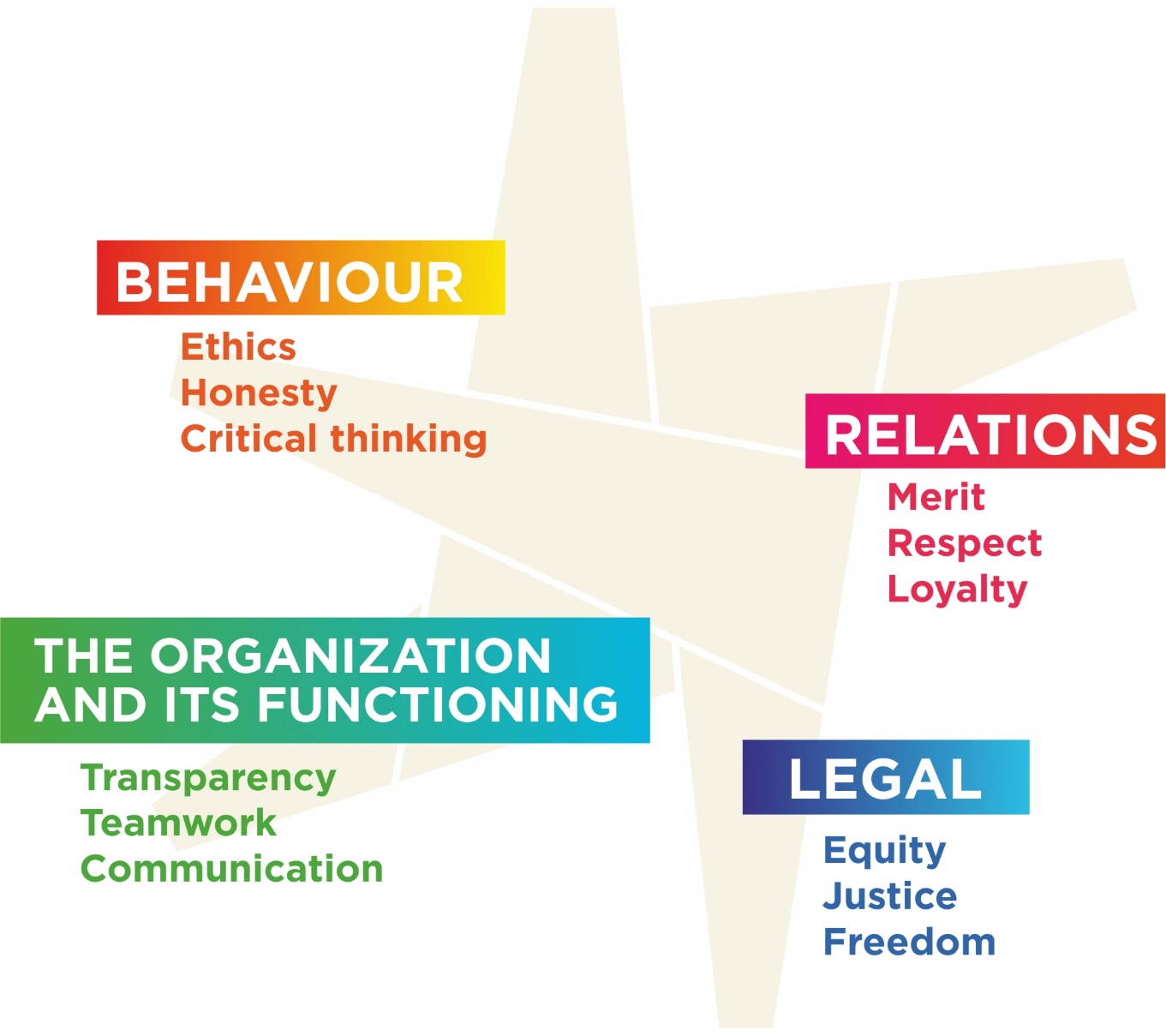 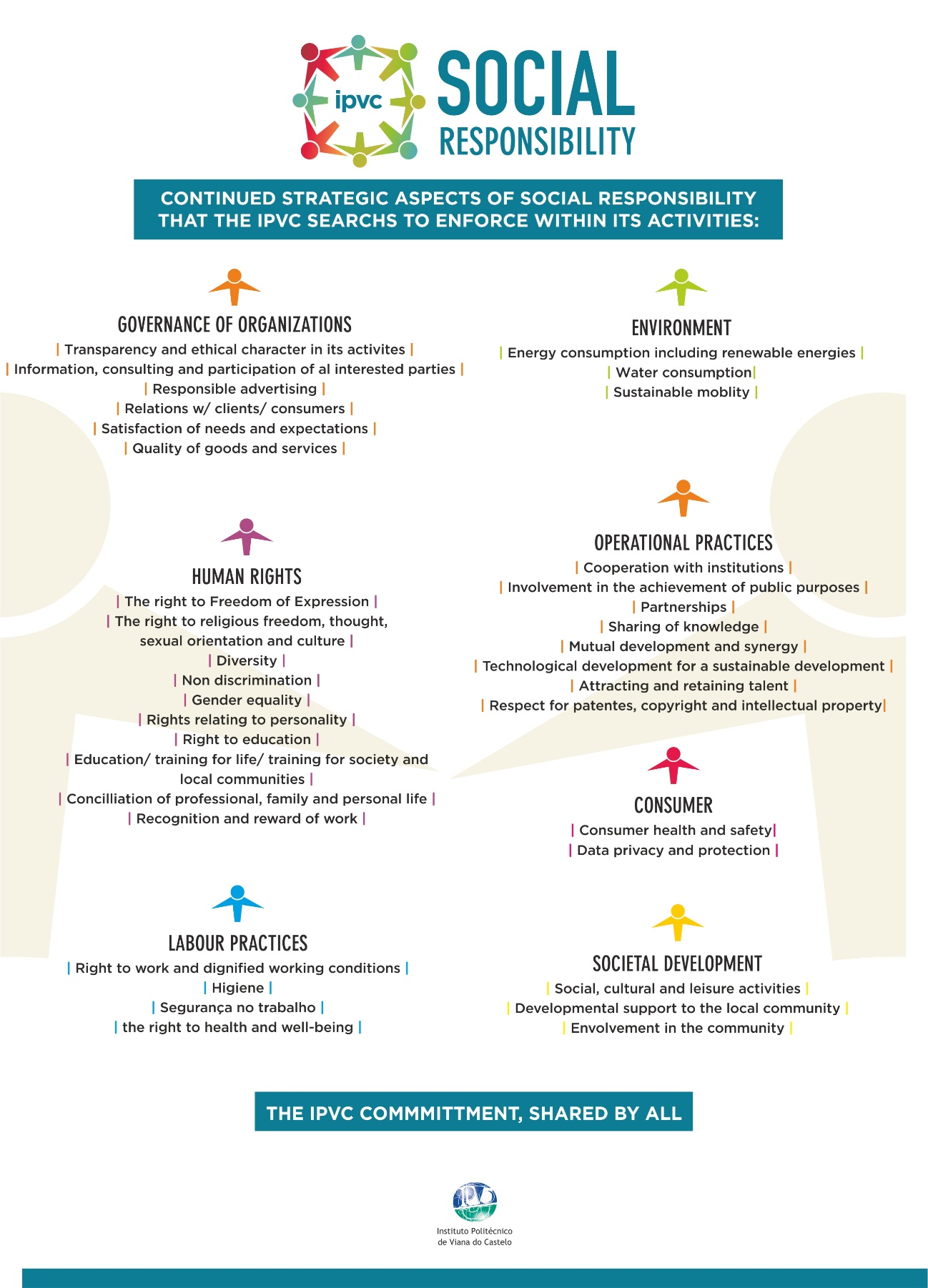 5. Strategic Axes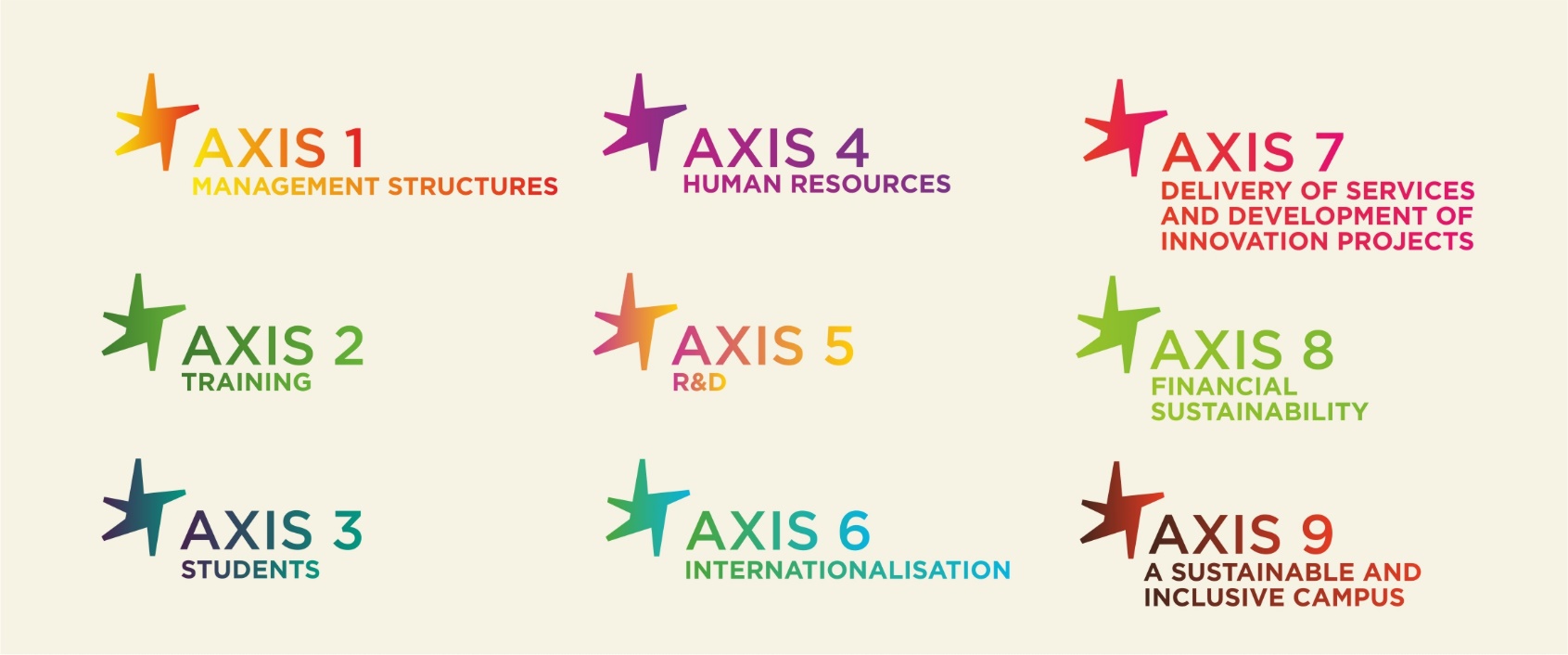 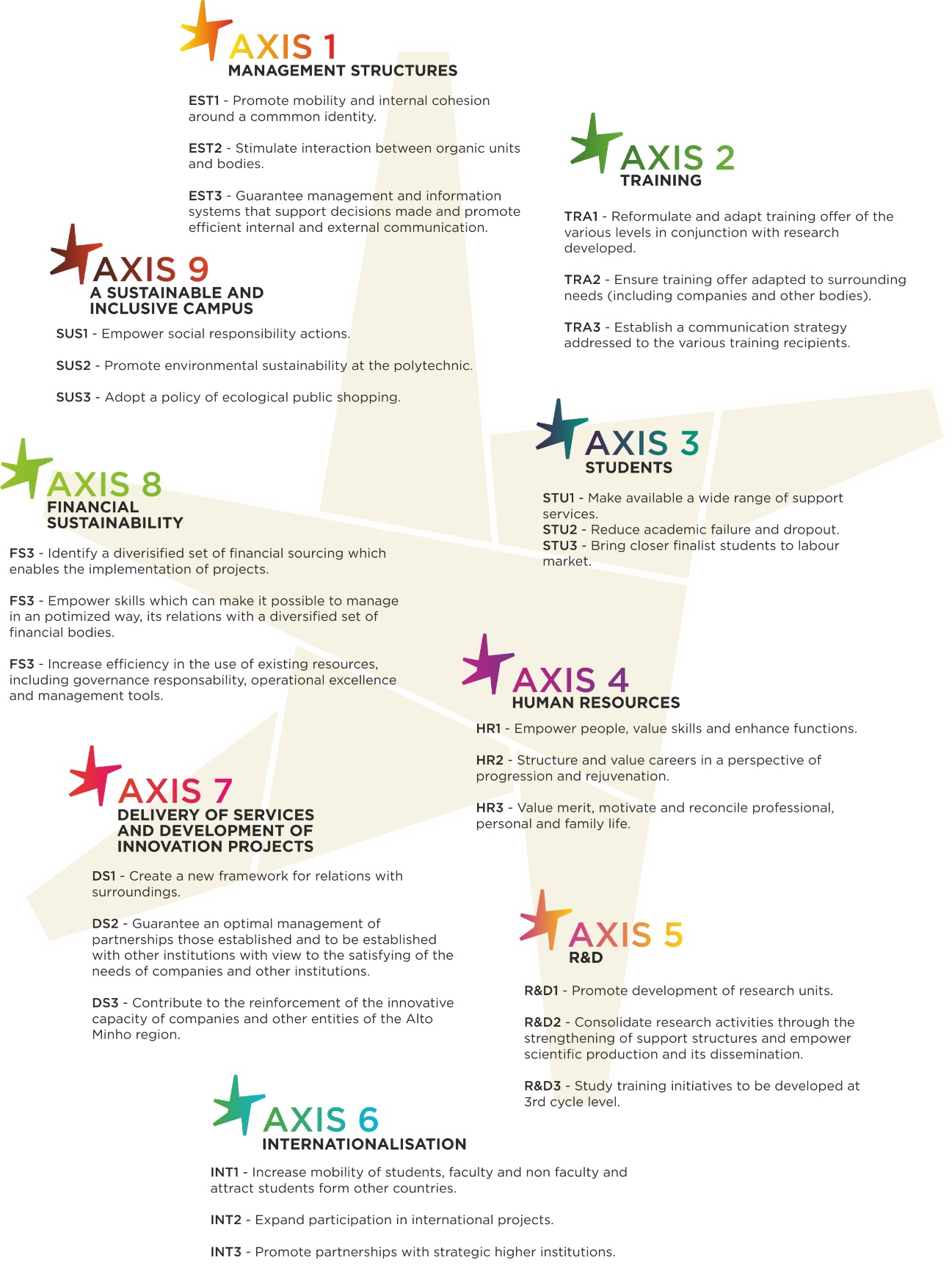 The current reality of the IPVC presents several challenges in the management of its structures, with an impact on the efficiency of the activities developed. It is therefore important to continue to implement management systems that promote efficiency and continuous improvement and to modernise management support information systems, contributing to the Polytechnic's mission and fulfilling in the best conditions the objectives to which it has proposed itself. It is also necessary to promote dynamics that allow the internal community to increase the feeling of belonging to the IPVC and also to the various Schools, services and units where it operates. The existence of adequate internal and external communication policies, which give visibility to the various actions which are developed and which improve the flow of information and the relationship procedures between the central services and the Schools, and within each School, is of particular importance.In view of the above, as far as the management structures are concerned, the strategic guidelines and the resulting corollaries are as follows:The demands and challenges facing higher education institutions today are manifold. The skills required of students by companies and other employers are constantly changing, teaching methodologies are continuously evolving and new tools are available for training (based, for example, on the technological supports of the digital society).In this sense, it is important that the IPVC reformulates and permanently adapts the formative offer to the needs of the environment, using teaching-learning processes appropriate to the different audiences, which include students who enter higher education through special tenders. In this context, it is fundamental to use the necessary methodologies to promote the integration of these students, minimising the risk of school drop-out and failure.It is also relevant that the IPVC establishes a communication strategy aimed at the different recipients of the training offer (namely primary, secondary and vocational school students, foreign students and international students), which makes it possible to make known the diversity of types of training offered by the Polytechnic and to increase/ not decrease the number of its studentsIt is also relevant that IPVC optimally promote the teaching and higher professional technical training at the Polytechnic, as well as value the internship programs, contributing to promote the employability of students.On the basis of the above-mentioned, the following strategic guidelines and corollaries are set out for training:Higher education institutions today have to pay special attention to and care for their students in different ways, including the provision of support services, integration, monitoring of school careers, prevention of drop-out and promotion of school success and employability (namely through support for career management and job creation). It is important that the IPVC continue to develop actions to prevent dropping out and promote success at the Polytechnic. Among the actions that could be implemented are the creation of a network of mentors (which could include IPVC Alumni), the implementation of a pedagogical training programme for teachers including new training approaches and methodologies, and the development of improvement plans in curricular units with higher levels of failure.It is also important that the IPVC reinforce the strategy of promoting employability from the moment the student enters the labour market, with support for the development of transversal skills that contribute to the integration in the labour market. To this end, the Polytechnic will continue initiatives already underway, including visits to potential employers in the region, the organisation and participation of students in job fairs, a training programme for employability, strengthening the interaction of the Employment Office with employers and greater dissemination of the Employment Portal and the creation of a mentoring programme in the field of career development. The participation of students in internships, including summer internships and international internships, will also be sought. The IPVC intends to invest in pedagogical innovation, in particular in the development of Learning-Service methodologies, with the implementation in all Organic Units of the "Inclusive School" concept.On the basis of the above-mentioned, the strategic line and corollaries for the students are as follows:The success of the IPVC’s policies and image depends to a large extent on the performance of its human resources. With regard to teaching staff, it is important to improve training at various levels. The improvement of capacity building at a pedagogical level is certainly very relevant for the achievement of quality teaching and learning processes. The improvement of capacity building is also relevant for strengthening the capacity to develop R&D projects, with applications to successful funding programmes, as well as the capacity to participate in projects proposed by other higher education institutions or other entities. The development of training for teaching staff will make the IPVC progressively more attractive to companies and other entities in the region, also contributing to the development of the area of service provision. As far as non-teaching staff are concerned, both in terms of the service they provide to students and the technical and administrative support they provide, it is necessary to value their contributions and recognise their merit, improving motivation and increasing the efficiency of services. The IPVC considers the development of mechanisms for the recognition of merit, the promotion of well-being and the improvement of working conditions to be essential, and to this end intends to implement a programme for the reconciliation of professional, personal and family life and the management of labour risks.In view of the above-mentioned, as far as human resources are concerned, the strategic guidelines and the resulting corollaries are presented below:R&D activities carried out by higher education institutions today are a key factor in attracting human resources (students and teachers/researchers) and financial resources. In this sense, it is important to create the conditions for a new impetus for the IPVC's R&D activities, both by consolidating and developing recently established research units and by creating the conditions for the emergence of new ones, which can bring together teachers who are scattered over a large number of units from other institutions. It should be noted that for the development and consolidation of research units it is important to rethink the structures that can support them in activities such as the preparation of applications for funding programmes, the administrative and financial monitoring of projects after their approval and structures for their implementation, such as the network of laboratories installed in the IPVC Organic Units.In addition to this, it is important that the IPVC promote a reflection on the training initiatives it should undertake at 3rd cycle level (PhDs). This reflection should address issues such as the most relevant areas for training provision at 3rd cycle level and partner higher education institutions (national or foreign) for hosting PhD students at the IPVC with the guidance/coaching of teachers / researchers at the Polytechnic.On the basis of the above-mentioned, the following strategic guidelines and corollaries are set out:Strengthening internationalisation, in its many facets, is one of the main priorities of the IPVC in the period of 2020-2024. It is therefore important to establish partnership relations with higher education institutions and other foreign entities that will enable the Polytechnic to improve its skills and consequently strengthen its capacity in the areas of education (e.g. through the establishment of dual degrees) and R&D. In the case of teaching, the IPVC will seek to ensure that a significant number of its students can participate in outgoing mobility programmes (e.g. by establishing new collaborations with a view to boosting internships under Erasmus+) and, at the same time, will seek to attract students from other countries, namely the Portuguese-speaking African Countries (PALOP) and the destination countries of Portuguese emigration. To achieve these objectives, the Polytechnic will, among other initiatives, define the strategic higher education institutions with whom it should establish collaborations in the area of mobility and identify events, exhibitions, fairs and other initiatives in the field of education and training, with an international scope, in which it should participate to disseminate its training offer.Regarding R&D, the IPVC will seek to increase its involvement in international projects, paying particular attention to the opportunities existing for Horizon 2020 and future Horizon Europe.In view of the above-mentioned, as far as internationalisation is concerned, the strategic guidelines and the resulting corollaries are presented below: Considering the importance that the IPVC can only attach to the transfer of its competences to its environment, the provision of specialised services to companies and other entities is of particular importance. In this sense, the Polytechnic needs to create a new framework for relations with the environment. Within this framework, issues such as the IPVC's participation in Consortia, Associations and Networks, the relevance of rethinking the support structure for the IPVC's relationship with the environment and the strengthening of the integration of members of the business community and other regional entities as guest lecturers at the various levels of education can be addressed.It should be noted that, for the development of service delivery activity, the IPVC will seek to mobilize resources from other institutions with which it has collaborative relations, thus broadening its offer of services and reinforcing its insertion in national or international networks of competence.Based on the above-mentioned, regarding the provision of services and the development of innovation projects, the following strategic guidelines and corollaries are defined:In order to promote the diversification of its funding and to reduce the dependency on funding from the Ministry of Science, Technology and Higher Education, it is important that IPVC has a good knowledge of the sources of funding to which it can access and that it is able to establish a relationship with them that favours adequate access to the amounts available.Today there is a diverse range of funding sources, both national and international, that the IPVC can consider depending on the nature of the projects it intends to develop. The national operational programmes inserted in Portugal 2020 (such as the Regional Operational Programme for the North and the Competitiveness and Internationalisation Operational Programme) are sources of funding that IPVC has privileged, and it is important to strengthen participation in the future Portugal 2030Cross-border/transnational and European programmes, despite the limited participation of the IPVC, are relevant sources of funding because they can allow the Polytechnic to develop various activities, notably in the areas of R&D and innovation. Creating the conditions that will allow the IPVC to start active participation in the Horizon 2020 programme and especially in the future Horizon Europe programme should be given significant priority. Priority should also be given to creating the conditions that will allow the Polytechnic to increase its revenues by providing specialised servicesIn the light of the above-mentioned, as far as financial sustainability is concerned, the strategic line and corollaries are set out below:It is important that the IPVC angle its actions towards the development of socially responsible practices, contributing to the development of the communities in which it operates. These practices may include, for example, implementing programmes to promote an environmentally and socially sustainable Campus, as well as promoting the integration and well-being of the academic community through programmes such as INPEC+, volunteer programmes, and encouraging the IPVC's involvement in community support activities such as the Senior Academy, Junior Academy and Inclusive School.The IPVC has been strongly committed to expanding its support services, including Social Support Grants, emergency support, transport, accommodation, food, health, sports and cultural services.Considering the high number of students at the Polytechnic who benefit from Scholarships, it is important that the IPVC seek more answers than those that the Social Action Services have given, with reinforcement in the support to the most needy students (e.g. through the establishment of partnerships with institutions in order to extend its patronage programme).It is also important that the IPVC pay particular attention to sustainable development issues, boosting a diverse set of actions such as the upgrading of buildings/equipment taking into account the concern for energy efficiency of the buildings, the promotion of sustainable mobility and the improvement of environmental management of the campus (seeking that the ESCE, ESDL and ESS receive, in the short term, the Eco-Schools flag, as is already the case with ESA, ESTG and ESE).In view of the above-mentioned, as far as a sustainable and inclusive campus is concerned, the strategic guidelines and corollaries defined are presented below:6. The IPVC’s Plan of ActionTo achieve the strategy, a set of strategic projects and initiatives directly related to the strategic guidelines and their corollaries were defined. The strategic projects are the following: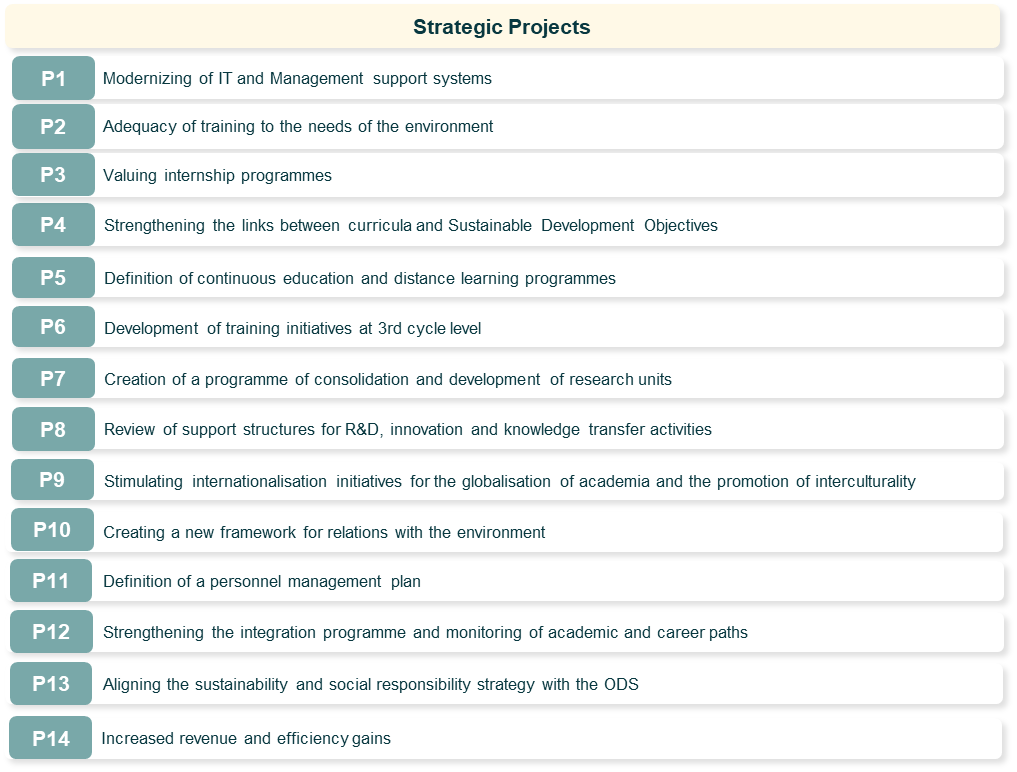 These STRATEGIC PROJECTS contribute to the achievement of the strategic axes with the following distribution: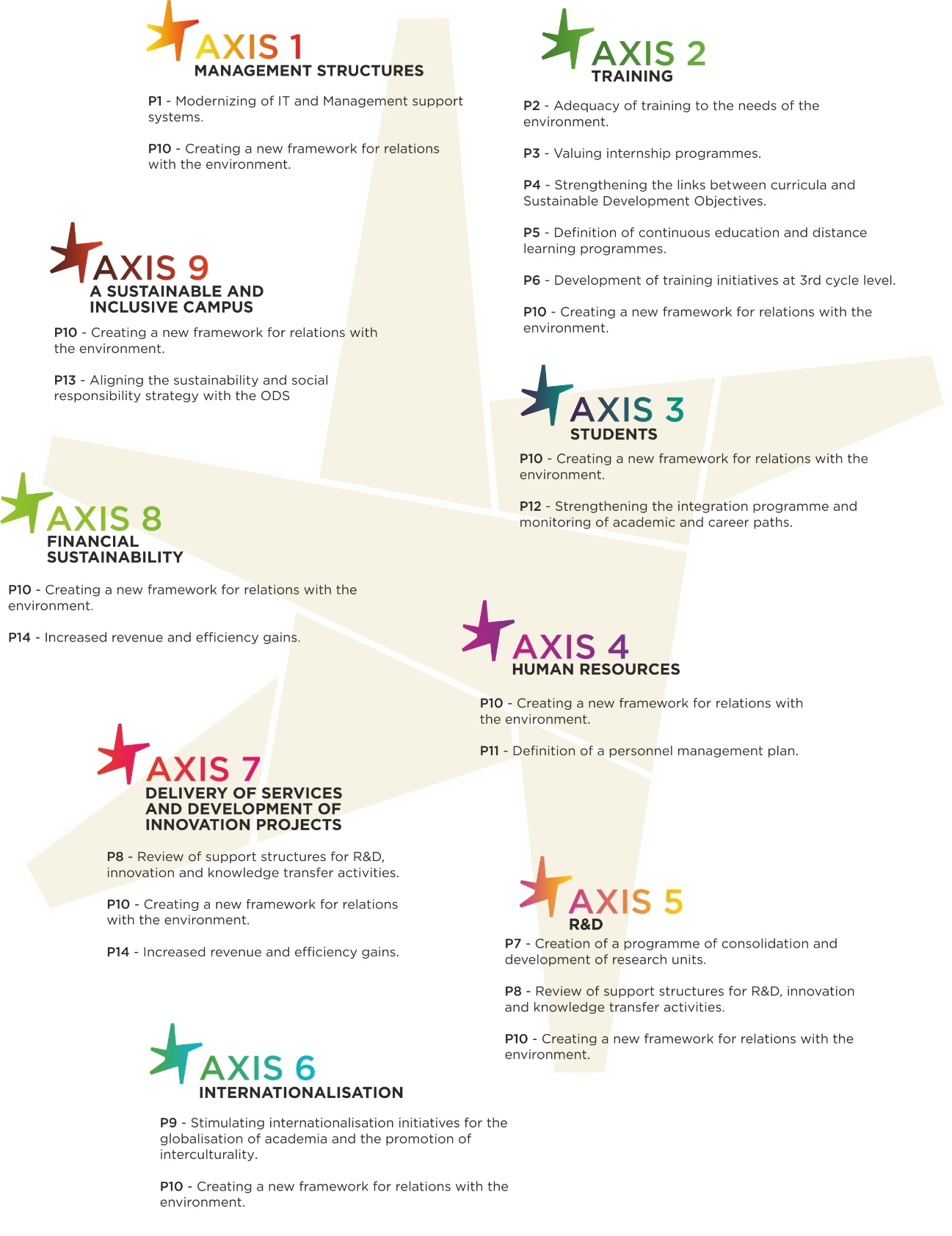 The initiatives are as follows: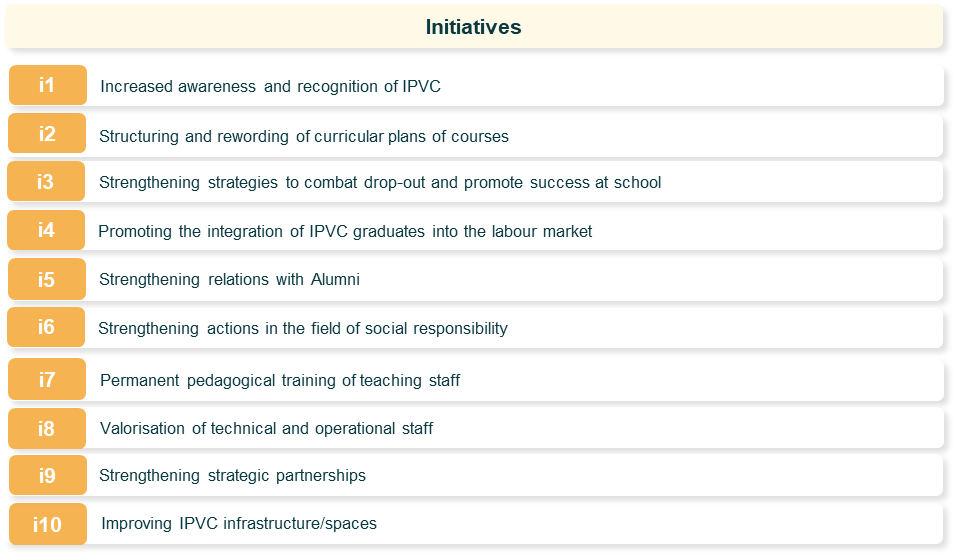 These initiatives contribute to the achievement of the strategic axes with the following breakdown: 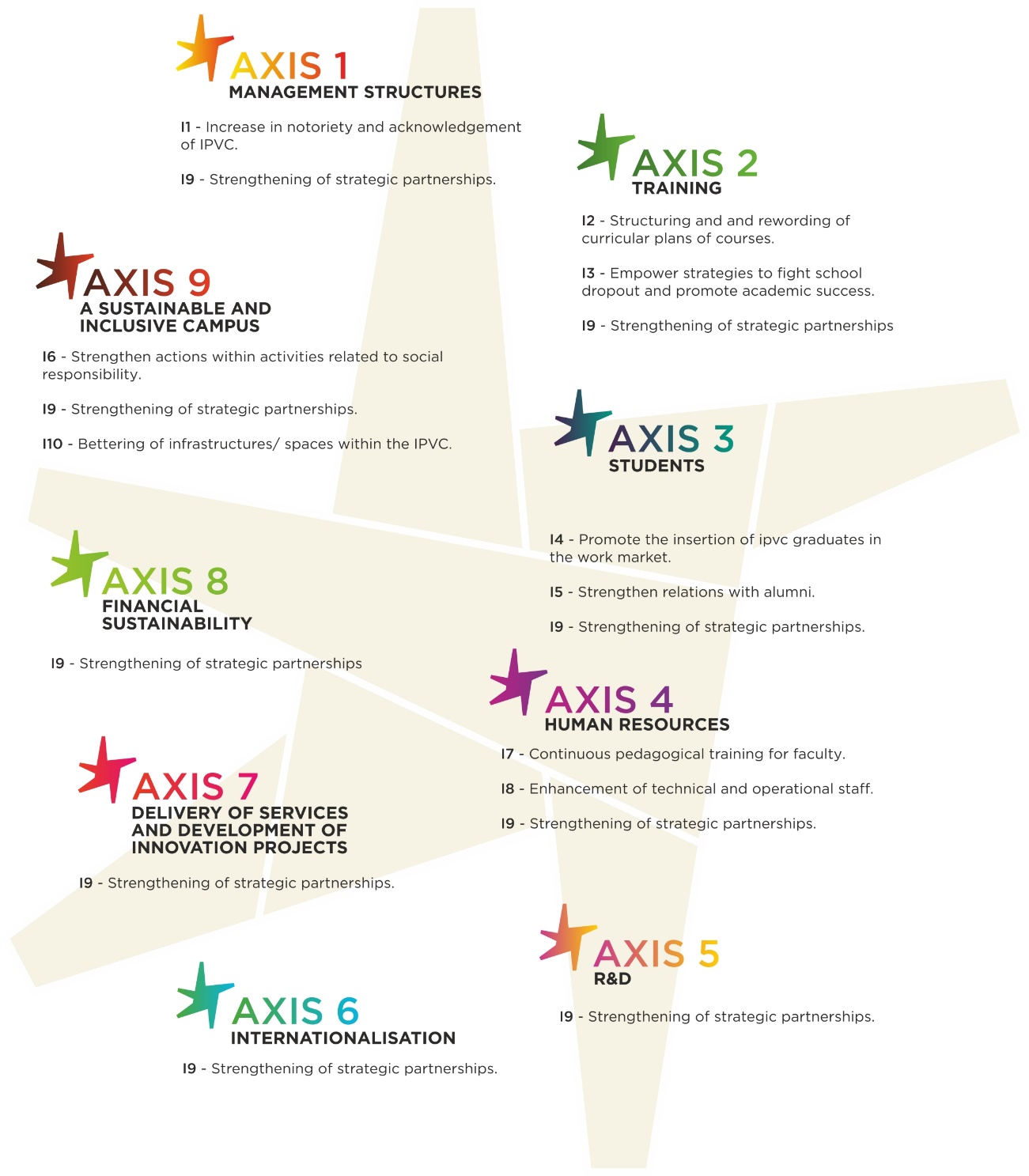 This strategic project aims to study in detail the whole range of issues related to the rationalisation, simplification and modernisation of IPVC information systems based on the latest technological developments. Communication is, internally, essential so that everyone knows the values, principles and strategic objectives of the institution, so that the decisions taken, and what underlies them, are perceived.Communication is also extremely important to ensure the active participation of those involved in the construction of the options inherent to the management of the institution in its multiple aspects.Externally, communication is necessary for the awareness and dissemination of activities and the involvement of external entities and it is also necessary to listen to the needs and expectations of stakeholders in the construction of an institution that wants to serve the community. Issues to be addressed include the following:The dematerialisation and integration of the management system (quality, social responsibility, reconciliation, information security) and alignment with the EFQM model;The governance structure and operation of IT services;The needs of the main users of the platforms to be made available; The information that will be included on the platforms and the access rules;The dematerialisation of information flows and the document structure of the management system;The indicators that the platforms will provide per user profile;The relevance of implementing ICT training actions for teaching and non-teaching staff;The development of manuals of procedures and rules of use of ICT;The development of an institutional communication plan and the implementation of the Corporate Identity Standards Manual;The implementation of an effective institutional documentation archiving system and its proper preservation. The urgent completion of the Accumulated Documentation Report (RADA) and the implementation of the digital archive will contribute to this;The issues related to information security and data protection.
Actions will be developed for the strengthening and dematerialisation of the Management System and the necessary modernisation of the management support information systems, allowing the institution to be recognised as a reference institution, with high quality management support tools.This strategic project aims to reflect upon the training offer. Among the issues to be addressed are the following:The methodology to be adopted for the definition of the training offer - criteria for creation, extinction and opening of courses;The role of potential regional employers in the definition of the training offer;The articulation with regional entities in the definition and organization of internships;The strengthening of the integration of members of the business network in the teaching of courses, with special focus on the CTeSP;The choices to be made in the articulation of the CTeSP with the other levels of education of the IPVC.This strategic project aims to create the conditions for an effective valorisation of the internship programmes associated with IPVC training programmes. Among the issues to be addressed are the following:Identification of strategic entities for the establishment of partnerships. In this area, particular attention should be paid to companies and other entities (Local Administration, IPSS, etc.) established in the Region;Identification of a strategic set of multinational entities, established in the Region, that may be interested in receiving IPVC students, and that may facilitate the mobility of these students to other European countries where they have their headquarters / delegations;Identification of existing opportunities for internship offers with relevant companies based abroad;Analysis of the curricula, checking the possibilities of restructuring them in order to strengthen the internship period;Analysis of the possible reinforcement of the support provided by the IPVC to students during the internship period (articulation of IPVC's internship advisor with the external entity, among other aspects).As a result, procedures will be developed to systematise the IPVC's approach to internship programmes, which should be able to strengthen it and its trainees and the employability potential of graduates.This strategic project aims to define an approach to strengthening the links between the IPVC's curricula and the Sustainable Development Goals (SDOs). Issues to be considered include the following:Reflection on the challenges facing Higher Education Institutions in fulfilling ODS;Definition of a benchmark / methodology for evaluating the alignment of each course / curriculum unit with the 17 ODS;Strengthening the capacity of teachers with regard to the realities of ODS;Definition of a methodology to reinforce the articulation of the training offer, namely at the 2nd cycle level, with the ODS.As a result, a document will be drawn up in which the actions to be taken by the IPVC to strengthen the links between its curricula and ODS will be spelled out.This strategic project aims to define continuing education and distance learning programmes, having as its main target audience the assets of the Region (company staff, executives, Local Administration staff, IPSS staff, among others). Among the issues to be addressed are the following:Identification of priority needs of the surrounding tissue (contents, average duration of training, most appropriate timetables, among other aspects);Definition of a training offer appropriate to the needs identified;Definition of the teaching staff, adding to the IPVC's internal competences external teaching staff of recognised merit, increasing the recognition of training and allowing the creation / strengthening of the IPVC's relations with other institutions;Identification of training modules that can be made available in the distance learning modality.As a result, a reflection will be undertaken on the approach of the implementation by the IPVC of continuous training and distance learning programmes, capable of broad recognition and adherence.This strategic project aims to study initial training initiatives that the IPVC can develop at the 3rd cycle level. Among the issues to be addressed are the following:Identification of the most relevant areas for the training offer at the 3rd cycle level, in articulation with the IPVC training offer at the 2nd cycle level and with the strategic objectives of its Research Centres;Identification of national and foreign higher education institutions as priorities for the establishment of partnerships that may make this training offer feasible;Establishing an adequate planning of the materialisation of an initial set of training actions (themes, duration, recipients, etc.).As a result, a working group will be set up to define the approach to be adopted by the IPVC with regard to an intervention in the field of training at a 3rd cycle level. This strategic project aims to define the path to be followed for the consolidation and development of the IPVC's research units. Among the issues to be addressed are the following:Mapping of IPVC researchers in order to know the research centres in which they are affiliated and their research interests;Incentives to increase the number of integrated members of IPVC research units assessed by the FCT;Creation of new R&D centres based at the IPVC;Strengthening the IPVC's relationship with external R&D centres;Mechanisms to strengthen collaboration between IPVC research centres and the environment;Mechanisms to foster the development of projects in partnership with national and foreign entities (projects financed by national, cross-border and European programmes, such as Horizon Europe).As a result, a statutory and regulatory basis for the IPVC-UI and research management procedures will be developed, in coordination between UIs and Schools, considering the importance of managing common resources such as laboratories.This strategic project aims to rethink support for the IPVC's R&D, innovation and knowledge transfer activities. Issues to be addressed include the following:The reflection on the framework for the R&D support structure;The role it should play in supporting institutional and structural applications for the IPVC, namely in attracting investment for infrastructure, equipment or human resources in the areas of R&D, innovation and knowledge transfer;The role it should play in supporting the activities of the IPVC's research centres;The role it should play in identifying funding opportunities and supporting the development of applications to national and international R&D and innovation project funding programmes;The role it should play in monitoring R&D and innovation projects and exploiting their results;The role it should play in liaising with the outside world, in particular in identifying the needs of regional actors as well as in identifying and establishing strategic partnerships in R&D and innovation;The structure and profile of the necessary human resources.
As a result, a regulatory and procedural basis for Research Units and the support structure for R&D, innovation and knowledge transfer activities will be developed (taking due account of existing realities, of course).This strategic project aims to boost the IPVC's internationalization initiatives, with a focus on promoting inter-culturality. Among the issues to be addressed are the following:Definition of criteria for the selection of strategic higher education countries/institutions to establish collaboration in the area of mobility;Establishment of new collaboration with a view to boosting internships under the ERASMUS+ programme;Identification of new collaborations with a view to establishing double degrees and joint degrees within the framework of bachelor's and master's degrees;Identification of events, exhibitions, fairs and other initiatives in the area of education and training, with an international scope, in which the IPVC should participate in order to disseminate its training offer;Attraction of foreign students, with emphasis on approaching countries with emigration to attract students children of emigrants (special contingent of candidate Portuguese migrants);Optimal definition of response/integration mechanisms for Erasmus and international students;Promotion of the organisation of curricula units taught in English in the various Schools;Flexibility of equivalence between UCs attending the Learning Agreement and those that will have equivalence in the curricular plan of the course they are attendingIdentifying opportunities and establishing partnerships with local authorities and companies to leverage outgoing mobility;Creation of a specialized team to manage applications for international projects;Strategic differentiation of tuition fees for international students.This strategic project aims to rethink the IPVC's framework in its relations with its surroundings. Issues to be addressed include the following:Review of the IPVC's participation in Consortia, Associations, Networks, etc., ensuring effective representation of the IPVC's interests and efficiency in the management of these partnerships, with clear definition of objectives and evaluation of results;Evaluation of the main actions that the IPVC has developed with the environment, analysing the relevance of creating new and innovative initiatives; Evaluation of the relevance of creating a specific unit for the IPVC's relationship with its surroundings, studying issues such as its management model, participation of other entities, human resource needs and physical resources for its operation, among other aspects.
As a result, procedures for a new framework for the IPVC's relations with the environment will be developed.This project aims to implement a programme of valorisation of the IPVC's teaching and non-teaching staff, through an incentive and merit recognition scheme. Among the actions that will be included are:Development of a personnel management plan that includes, in a prospective way, the needs and careers;Implementation of incentives for scientific production;Review of performance assessment criteria:Stimulation of recognition awards;Implementation of working time regulations;Creation of the regulation on the provision of teaching services;Implementation of a programme to reconcile professional, personal and family life;Reassessment of the procedure for awarding training grants.The implementation of this initiative is intended to strengthen social action, ensuring equity and promoting school success, improving the living conditions of the student community and encouraging students (since the 1st year) to build a career management plan and promote skills with significance for the development of employability. Among the actions that will be included are:Reinforcement of social action services, in particular for 1st year students, ENEE, and reinforcement of support in emergency situations;Supporting the activities of students and their organisations, in particular with Academic Federation, Student Associations and Tunas;Development of the INPEC+ programme in all Schools, with a special focus on peer mentoring;Creating spaces for career counselling, personal brand management, CV development, (e-)portfolio, social network management and networking, oral and written communication;Creating a network of mentors, alumni and other professionals, to support students in their academic and career management path, from the 1st year onwards. This project aims to align with the ODS of the various areas of the IPVC's governing for a socially responsible IPVC that is economically, socially and environmentally responsible and complies with codes of ethical conduct. Among the actions that will be included are:Development of awareness raising actions on ODS, at IPVC and with partners in the surrounding community;Implementation of the Code of Ethical Conduct and setting up an ethics committee;Alignment of the training offer (course and UC objectives); Aligning R&D with ODS;Alignment of actions associated with the IPVC Sustainable Campus with ODS;Aligning community cooperation activities with ODS.This project aims to promote financial sustainability by: leveraging the resources available for RDI and provision and services, including highly qualified faculty; identifying new sources of revenue; and; rational use of resources. Among the actions that will be included are:Increased revenue from Services Rendered by strengthening mutual knowledge with the environment;Increased revenue from continuing specialised training;Increased revenue from Projects, in particular from programmes financed by the European Union;Increased revenue from tuition fees for increased student intake, with a particular focus on international students and the diaspora;Defining rules of rationalisation in the definition of Study Plans, through the establishment of curricular units common to several courses;To define a formative offer which is transversal to various UO, differentiating, and which allows for gains in scale at the level of the number of students per course;Increasing efficiency in the use of resources, such as reducing consumption by increasing energy efficiency;Develop an academic patronage programme, with local partners and the alumni network.For the operationalization of the strategic projects presented above, working groups will be set up to define actions, analyze target indicators and define the respective timing.This initiative, which complements the Strategic P1 Project, aims to create a communication and image strategy that will strengthen IPVC's identity and improve its visibility and notoriety at national and international levels. Main actions to be implemented:Development of a Visual Identity Manual with all the graphic and multimedia communication rules, to be used, in a homogeneous way, in the different communication supports and in the different Schools of the IPVC;Revision and maintenance of the IPVC Portal, in bilingual version;Integration of the website dedicated to internationalisation (http://internacional.ipvc.pt/en/node/20) on the IPVC portal creating structured information on mobility and participation in international projects; Strengthening the participation of IPVC and its Schools in social networks (Facebook and Instagram);Relaunch of IPVC's newsletter (last edition published in January 2017) aimed at IPVC's internal and external communities; Capture and holding of international events at the Polytechnic, in conjunction with the Schools;Implementation of a programme to promote the IPVC in primary, secondary and vocational schools.This initiative aims at promoting the participation of external entities (including companies and associations) in the reformulation of course curricula, reinforcing knowledge sharing between the IPVC and society, as well as creating conditions to increase the employability of Polytechnic graduates.The participation of external entities should be able to include, for example, the following actions:Assessment of the relevance of existing IPVC courses;Contribution to the redefinition of the programme contents of the course units;Contribution to the definition of a skills’ profile that prepares the graduate for employability, active and responsible citizenship and social inclusion;Contribution to the definition of the necessary competences in each of the courses, taking into account the needs of companies and other employers;Identification and implementation of new approaches to academic training (e.g. project based learning; learning-services); andReinforce the inclusion of internships in IPVC's undergraduate and master's courses.This initiative aims to implement a set of actions to reduce school dropout and failure rates in the IPVC and to complement the Strategic Project P12. Among the actions that could be implemented are:The creation of a programme to identify, in good time, students who might drop out;Strengthening the mentoring network, which could include IPVC alumni;Implementation of a teacher training programme including new training approaches and methodologies;Development of improvement plans in curricula units with higher levels of failure; Close contact with the mediators to intervene in situations of signage and potential abandonment and with the technicians of the Social Action Services with the students who cancel their enrolment in order to understand why and try to reverse the decision.With the implementation of this initiative, which complements the Strategic Project P12, the aim is to develop the potential for greater and better employability of IPVC students, to create an approach between students, from the beginning of their academic career, and the labour market, contributing to promote their employability. Actions to be developed:Organisation of visits to potential employers in the Region;Encourage the participation of IPVC students in job fairs (namely continuing with the organisation of the IPVC Summit and the Job Fair within the same event);Creation of a mentoring programme in the scope of career development and transversal skills;Promoting the participation of IPVC students in internships including summer and international internships;Broad dissemination of the Employment Office and the IPVC Employment Portal (http://emprego.ipvc.pt/) to students and potential employers (e.g. through the local media).This initiative aims to strengthen and foster the IPVC's relationship with its alumni through a set of activities focused on communication and exchange of experiences. This will benefit IPVC alumni, as well as current students, who will be able to learn from their experiences. Among the actions that will be included in this initiative are:Mapping of IPVC alumni and their contacts;Creation of an alumni networkMaintain cooperation with graduates in order to understand their career path and obtain feedback to improve the IPVC training offer;Collect and disseminate alumni success stories to the entire IPVC community;Organising an annual alumni meeting, which will encourage the sharing of experiences;Integration of alumni into the IPVC student mentoring programme, which will focus on career development; andEncouragement of the creation of nuclei of former students of a course, which will aim to organize social and cultural activities between alumni.This initiative aims to strengthen existing actions at the level of Social Responsibility, in line with the Sustainable Development Goals. Thus, without prejudice to others that may be identified later, the following actions will be considered relevant:Promotion of reception and integration measures for students starting their studies at the IPVC;Identification and implementation of new volunteer programmes;Promoting the involvement of students and staff in community support activities, coordinated by IPVC Schools and/or external entities, such as the Senior Academy, Junior Academy, and Inclusive School;Promotion of healthy lifestyles, in particular through the actions of the SAS (Health Office, Sport’s Centre), the INPEC+ Programme (which has already been in a pilot phase in the ESS and ESE and will be extended to the other OU) and the Eco-Schools Programme (already implemented in the ESA, ESTG and ESE and will be extended to the other OU);Fostering partnerships with business actors to promote academic patronage and provide resources for students in need;Strengthening peer mentoring programmes, mediation to promote dropout, psychological support and personal guidance for students and employees who request it;Reinforcement of actions to promote environmental practices, for reduction and consumption (paper, plastic, water, ink cartridges, ...), improvement of energy efficiency and appropriate waste management;Promotion of health and safety at work and reduction of occupational risks;Promotion of practices to reconcile work and personal and family life.The aim of this initiative is to develop a training programme including actions covering the different IPVC Schools and enabling their teachers to monitor the evolution of the different approaches in teaching, from the methodological point of view, through the potential generated by new technologies and the knowledge and adaptation to the learning profile of the new generations. Among the actions that will be included in this training programme, the following stand out:Organisation of workshops, involving external experts, to present new approaches to training and innovative teaching practices;Organisation of visits to national and foreign institutions, recognised for their innovative teaching models;Establishing agreements with recognised foreign institutions, within programmes such as Erasmus+, so that some of their teachers undertake mobility periods in the IPVC; Development of a comprehensive teacher training plan, which will include relevant themes based on the identification of good national and international practices and internal listening of training needs;Promotion of training contexts based on sharing teaching and learning experiences and events for their internal and external dissemination.This initiative aims at enhancing the technical and operational staff, with a view to their professional and personal growth, and at strengthening the organisational identity of the IPVC. This programme will include actions such as:Promoting the training of technical and operational staff, as well as the continuation of their studies;Creating opportunities for mobility at national or international level through programmes such as Erasmus +;Effective implementation of working time regulations and the Job Manual;Implementation of social responsibility initiatives, enabling effective improvement of working conditions, skills and capacities of technical and operational staff.
It should be noted that this programme will take into account the performance assessment of technical and operational staff, including the objectives set and the results obtained. To this end, mechanisms will be put in place to enable the objectives of the performance assessment to be defined in a transparent, rigorous manner and in accordance with the functional content of each employee. Mechanisms will also be put in place to allow the performance assessment deadlines to be met.This initiative aims to revisit and strengthen existing strategic partnerships at regional, national and international level with actors such as municipalities, companies, and other academic institutions. This will ensure that existing partnerships are tailored to the needs of the parties involved, with a view to optimising and strengthening them. Among the actions that will be included in this initiative, the following stand out:Analysis of existing strategic partnerships;Selection of the most important strategic partnerships for the IPVC;Analysis and redefinition of the specific objectives of each partnership, which can be changed according to the current needs of the parties involved;Creating a good practice regime for managing IPVC's partnerships; and Identification and selection of new entities for the development of partnerships with the IPVC.This initiative aims at identifying priorities for intervention in the IPVC's infrastructure/spaces, which will contribute to improving the attractiveness of the IPVC, education and working conditions. Without prejudice to others that may be identified at a later stage, the following interventions will be considered as priorities:Requalification of the student residences managed by the Social Services and reinforcement of the offer of these spaces in some of the municipalities where the IPVC is present (establishing protocols with the municipalities or other entities for the transfer of buildings that can be used for this purpose);Requalification of the buildings/equipment of the Schools of the IPVC taking into account the concern with their sustainability;Creation/qualification of spaces that promote the well-being of the IPVC's internal community, including, for example, sports spaces and spaces for students, in partnership with the Student Associations and the Academic Federation;Modernisation of Libraries as a support structure for teaching, also considering ENEE, to support research and the promotion of literary culture;Creation of spaces with spatial organisation and digital tools promoting innovative teaching practices.For the operationalization of the initiatives above-mentioned, working groups will be set up to define actions, analyse indicators and targets and define their respective timetables.AXIS INTERACTION MATRIX with STRATEGIC PROJECTS and INITIATIVES(CONTINUES with AXIS 2 on the following page)(CONTINUES with AXIS 3 on the following page)(CONTINUES with AXIS 4 on the following page)(CONTINUES with AXIS 5 on the next page)(CONTINUES with AXIS 6 on the following page)(CONTINUA com EIXO 7 e EIXO 8 na página seguinte)(CONTINUES with AXIS 7 and AXIS 8 on the following page)AXIS INTERACTION MATRIX with INDICATORS for AXIS performance evaluationList of AcronymsList of TablesTable 1. Workshops held	4Table 2. Reinforcement projects and modernization of structures.	8Table 3. 1st cycle courses that opened vacancies in the academic year 2019/2020.	9Table 4. 2nd cycle courses that opened vacancies in the academic year of 2019/2020.	10Table 5. Postgraduate courses that opened vacancies in the academic year of 2019/2020.	10Table 6. CTeSP's that opened vacancies in the academic year of 2019/2020.	11Table 7. Occupancy rates at different levels of education at the IPVC	13Table 8. Distribution of teachers by category	15Table 9. Distribution of non-teaching staff by category	16Table 10. Staff plan, by category and structure	17Table 11. Distribution of IPVC teachers as integrated members or collaborators in external Research Units	19Table 12. IPVC’s R&D projects approved in 2016, 2017 and 2018.	21Table 13. IPVC Innovation Projects	25Table 14. IPVC projects funded by Erasmus+	27Table 15. Other IPVC international projects	28Table 16. Projects related to the sustainable and inclusive campus of the IPVC	33List of FiguresFigura 1. Main IPVC indicators (SAS not included)	5Figura 2. IPVC Organization Chart.	6Figura 3. IPVC Central Services.	7Figura 4. IPVC offices.	8Figure 5. Main IPVC indicators with regard to training.	9Figure 6. Main IPVC indicators with regard to students.	12Figure 7. Students enrolled in the IPVC, in the academic year of 2019/2020, by level of education.	13Figure 8. Occupancy rates for IPVC courses and unemployment rate for graduates	14Figure 9. Main IPVC indicators with regard to human resources.	15Figure 10. Main IPVC indicators with regard to research and development.	18Figure 11. Ten most relevant scientific areas of articles published in international scientific journals	20Figure 12. Main co-authoring institutions of articles published in international scientific journals	20Figure 13. Main IPVC indicators regarding service delivery and development of innovation projects	24Figure 14. Main IPVC indicators regarding internationalisation	26Figure 15. Main IPVC indicators with regard to financial sustainability (excluding SAS)	29Figure 16. Main IPVC indicators for a sustainable and inclusive campus	31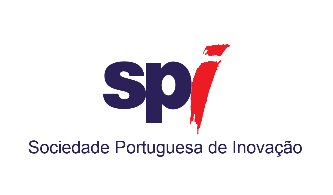 FieldGuest SpeakerN. of participantsN. of participantsDateFieldGuest SpeakerInternalExternalDateInternationalizationVíctor Vázquez (Vice-Rector of the University of Santiago de Compostela for the sectors of Students and Internationalization)17115/01/2019Research, Development & InnovationJosé Manuel Mendonça (Chairman of the Board of Directors of INESC TEC) 19521/01/2019Cooperation with the communityBárbara Gabriel (Deputy Director for Internationalization and Cooperation in the Mechanical Engineering Department of the University of Aveiro)11921/01/2019Pedagogical InnovationJoão Costa (Dean of Pedagogical Innovation and Student Affairs at the University of Minho)20122/01/2019Organizational managementRaquel Velada (Coordinator of the ISCTE Planning, Sustainability and Quality Office)20022/01/2019Project titleIPVC promotorValue approved IPVC (€)Year StartYear EndBeQA@HE (Benchlearning Quality Assurance Systems Higher Education) - UTADNo249.61120182019Internationalization Higher Education Portuguese PolytechnicNo38.38220162018IPVC – Unified DesktopYes48.48620162016SMAC@IPVC&UTAD: Project “Simplification and monitoring of IPVC & UTAD access and communication”Yes493.65320172019SchoolCourseSchoolCourseESAAgronomyESTGUrban Environmental DesignESABiotechnologyESTGProduct DesignESAVeterinary NursingESTGFood EngineeringESAGeoinformatics and Environmental EngineeringESTGCivil and Environmental EngineeringESCEAccounting and TaxesESTGGraphic Computing and Multimedia EngineeringESCEDistribution Management and LogisticsESTGComputer Networks and Systems EngineeringESCEMarketing and Business CommunicationESTGInformatics EngineeringESCEBusiness organization and management ESTGMechanical EngineeringESDLSports, Recreation and LeisureESTGMechatronic Engineering ESEVisual Arts and Artistic Technologies ESTGManagementESEBasic educationESTGManagement (evening classes)ESEEducation and Social GerontologyESTGTourism  ESSNursingESTGTourism (evening classes)SchoolCourseSchoolCourseESAOrganic Agriculture  ESSRehabilitation NursingESAVeterinary Nursing in PetsESSSurgical and Medical Nursing ESAAgricultural Engineering ESTGCybersecurityESCEMarketingESTGAccounting and FinanceESDLFitnessESTGIntegrated DesignESDLSports TrainingESTGFood EngineeringESEArt educationESTGCivil and Environmental EngineeringESEPreschool and Primary Teacher Education (1st Cycle) ESTGInformatics EngineeringESEPrimary Education Teacher (1st Cycle and Portuguese and History and Geography of Portugal at 2nd Cycle) ESTGManagement (Business Management Branch)ESEPrimary Education Teacher (1st cycle and Mathematics and Natural Sciences at 2nd cycle) ESTGInnovative Tourism DevelopmentESESocial GerontologySchoolCourseESCEQuality ManagementESCEDigital Marketing and E-BusinessESELiterary Education and Literature for Children and YouthSchoolCourseSchoolCourseESALaboratory Analysis and ManagementESSSpa and WellnessESAVeterinary CareESTGConstruction and RehabilitationESAGeoinformatics and Natural Resources’ ManagementESTGWeb and Multimedia DevelopmentESAManagement of Agricultural CompaniesESTGHotel ManagementESARural Tourism ManagementESTGMechanical MaintenanceESCEAccounting and Management for SMEsESTGMechatronicsESCEQuality ManagementESTGFood Quality and SafetyESDLWorking at Heights and Rope AccessESTGElectronic Systems and ComputersESDLSports TrainingESTGInformation Systems Technologies and ProgrammingESEArts and TechnologyESEIllustration and Graphic ProductionESEEducational Intervention in Day CareESEEducational Services and Local HeritageCoursesOccupancy RateOccupancy RateOccupancy RateCourses2019/20202018/20192017/20181st cycle75,9%71,9%76,2%2nd cycle67,8%67,1%68,7%Higher Professional Technical Course (CteSP)76,9%78,3%74,3%CategoryN.ºFTEMain Coordinating Professor22,0Coordinator Professor2424,0Assistant Professor150150,0Adjunct Professor33,0Visiting Assistant Professor4428,8Equivalent to 2nd Triennial Assistant99,0Visiting Assistant15751,7Professor of the Definitive Nomination Board of primary and secondary education22,0Total391270,5CategoryN.ºAdministrator2Service Director1Chief of Division2Superior Technician62IT Specialist2Computer Technician8Technical Coordinator3Technical Assistant41Operations’ Assistant68Operational Officer2Total191CategoryESAESCEESDLESEESSESTGCentral ServicesSocial ServicesOTICLibraryTotalAdministrator00000011002Service Director00000010001Chief of Division00000020002Superior Technician55121132143962IT Specialist00010100002Computer Technician20010221008Technical Coordinator00011010003Technical Assistant5202578111041Operations’ Assistant5006227460068Operational Officer00000002002Total177113925436549191Research UnitNº of integrated IPVC members/ collaboratorsUniversity of Minho Centre for Research in Child Studies (CIEC)12Centre ALGORITMI5CITUR - Centre for research, development and innovation in tourism5CEMRI - Centre for Migration Studies and Intercultural Relations3Centre for Humanistic Studies of the University of Minho (CEHUM)3CIAUD - Centre for Architecture, Urbanism and Design Research2CIED - Education Research Centre2CINTESIS - Health Information Systems and Technologies Research Centre2INESC TEC2GI SCD (Research Group on Health, Culture and Development)2Source of fundingDenominationOrganic unitIPVC approved value (€)Starting yearYear EndFCTCIMO - Mountain Research Centre FCT Miguel BRITO 2017ESA8.00020182018FCTFCT/CAPES - Development of low energy geopolymetric hydraulic coatings from industrial solid waste for application in the passive control of the air quality of the built environmentESTG9.00020162018FCTUID/GES/4752/2016 - UNIAGESTG13.40920162018FCT/POCICOCOON - Combined sustainable strategies for nematode managementESA86.64020162019FCT/POCIPORBIOTAESA226.15020172020MAR 2020Technical model of intensive frog production Rana pereziESA688.49520182020NORTE 2020ACCESS4All - Sustainable Mobility and Accessibility for All in Tourism in the AlgarveESTG7.53220172019NORTE 2020DeCodE - Making natural colorants and preservatives a real alternative to artificial additives through an open information and applied research strategy based on experienceESA17.98220172019NORTE 2020DEM@BIOFUMADOS - Biofumados Demonstrator - Tradition vs Quality - Portuguese Traditional Sausage and Smoked Products ProductionESTG125.96720172018NORTE 2020Actinidia Operational Tool for Sustainable Bacterial Cancer (Psa) ManagementESA148.25220182020NORTE 2020Driving the Development of the IPVC's Strategy for Internationalisation of Academic ResearchTransversal156.02020182020NORTE 2020MAINTENANCE4.0 Intelligent and Predictive Maintenance Management and Production SystemsESTG15.84120172019NORTE 2020Next Generation Business SolutionsTransversal226.58020182021NORTE 2020NMSPCAM - Videomapping (pcam_vm - cultural heritage of the Alto Minho in videomapping)ESTG105.93520172019NORTE 2020Tourism and Heritage Routes with Intelligent Environments Adaptable to Visitor Profile and ContextESTG19.62720172018NORTE 2020SAFECARE - Clinical supervision for safety and quality of care NORTE-01-0145-FEDER-023654ESS12.76120172019NORTE 2020Living in Grandma's houseESTG11.92320172019PDR2020BioChestnut- IPM - Implementing of effective strategies to combat chestnut and almond tree diseasesESA32.21520172020PDR2020BioPest - Integrated strategies to combat key pests in dried fruit and nuts speciesESA34.04420162020PDR2020ClimcastESA19.15720172021PDR2020Phytosanitary protection strategies for sustainable apple productionESA33.70520172021PDR2020Afforestation of Agricultural Land with More Forestry, Innovation and Value (FTA+siv)ESA28.79920182021POCIAgeNortC - Aging, Active Life, and Early Dependency DetectionESE78.80720172018POCIALTO MINHO. SMOB - Sustainable mobility for the Alto MinhoESCE133.69120172019POCIRiceplus - Development of innovative technological and nutritional functionalisation solutions for Carolino riceESTG190.08720182020POCITurnout - Development of Outdoor Tourism in the Northern Region of PortugalESTG69.27520182021POCIGMovE+: An intervention programme to promote physical activity and quality of life for the elderly population of GuardaESDL7.13420172019POCIHealing - Regeneration of materials in solid oxide fuel cellsESTG173.97920182021POCIMobilisation of scientific and technological knowledge in response to the challenges of the agri-food marketESTG126.40620172020POCIPARRA - Integrated Platform for Monitoring and Evaluation of the Golden Glavescence in the VineyardESA143.64820162019POCIPIGS&CARE - Optimization of the production of heavy pig carcasses in a natural and zealous way without resorting to castration, targeting new meat products without residues and high added value.ESTG231.63820172019POCIRnMonitor: Online Monitoring Infrastructure and Active Radon Gas Mitigation Strategies in Public Buildings in the Northern Region of Portugal.ESTG132.30020172019POCITerr@lva: The Influence of terroir on the quality of wines: a case study of the Alvarinho varietiesESA118.87220172019POCIIntegral valorisation of marine resources: potential, technological innovation and new applicationsESTG377.20420172020POSEURGESVESPA - Working group for assessing regional scale environmental risks and best guidance practices on control and preventing the spread of exotic Vespa velutina in northern PortugalESA38.13020162018Project titleTypologyIPVC PromotorOrganic Unit  IPVC approved value (€)  Overall Project Value (€)Year StartYear End+ Agro - Organisational, energy and occupational safety and health qualification of the agro-food industrySupport system for collective actions - "qualificationNoESTG129.6481.018.01320162018Revitagri-PNPG - Revitalisation of the traditional productive sectors of the PNPGSupport system for collective actions - "qualificationYesESA574.864 574.864   20172019TERR@ENO - Terroir and agro-ecological zoning for the economic valorisation of the landscape and wine production in the sub-regions of Monção and Melgaço and Lima, of the Vinho Verde RegionSupport system for collective actions - "qualificationNoESA330.190   773.141   20172019Peneda-Gerês CompetiTUR - Competitiveness of tourism SMEs in Peneda-GerêsSupport system for collective actions for low-density territories - "qualificationNoESDL81.809   546.675   20162018ATIVAR the Regional Knowledge Sharing and Valorisation InterfaceSupport system for collective actions "transfer of scientific and technological knowledgeYesTransversal665.801665.801   20172019EMER-N - Entrepreneurship in the Northern RegionSupport system for collective actions - "promotion of entrepreneurshipNoESA84.600   1.999.200   20162018PIN – Poli Entrepreneurship Innovation Network Support system for collective actions - "promotion of entrepreneurshipNoTransversal39.957703.03220162017Project titleOrganic UnitIPVC promotorApproved amount IPVC (€)Overall Project Value (€)Year StartYear EndERASMUS+ International Credit MobilityTransversalYes137.290137.29020162018INCOME – Strategies for development of Soft skills in the tourism professional setting  ESTGYes115.865999.81820182020IRUDESCA – Regional Integration, University and Sustainable Development in Central AmericaESTGYes76.158801.55420162018Now PortugalTransversalYes116.408524.61020162017EFFORT: Education Force: Driving Mobility for EU-East Europe Cooperation Erasmus Mundus 2009-2013ESTGNo359.7793.241.90020162017IN COMMON SPORTS – Intergenerational Competition as Motivation for Sport and Healthy Lifestyle of Senior CitizensESDLNo31.150316.98620182020Project TitleFunding programmeOrganic UnitIPVC promotorAmount approved IPVC (€)Overall Project Value (€)Year StartYear EndBIOMASA_AP - Improvement of biomass research capacities, for an optimised energy use of non-valued but high-potential biomass in the EuroregionPOCTEP 2014-2020ESTGNo170.5982.249.73620172019ECODESTIN - Natural and nautical destinations, accessible, integrative, intelligent and internationalPOCTEP 2014-2020ESDLNo92.758189.985220172019FORVALUE: innovative management for the enhancement and resilience of the forest areaPOCTEP 2014-2020ESANo98.5561.370.13020182021EDIT: Euroregion Intelligent Tourist DestinationPOCTEP 2014-2020ESTGNo197.5002.314.70720182021Get Up and Goals!DEARESENo262.9943.925.27120172020REDVALUE - Technological alliance to complete the agro-industrial and forestry production cycleSUDOEESTGNo100.0001.009.36920162019Project titleFunding programmeOrganic UnitIPVC promotorIPVC approved value (€)Year StartYear EndTransforming Schools: Contributions to Social Change from Education for Development and Global Citizenship at SchoolCamões – Institute for Cooperation and the Portuguese Language, IPESENo139.56320182020PT/2016/FAMI/079 Implementation of the PMIIVCHigh Commission for MigrationESSNo11.72620162017U-BIKE PORTUGAL - OPERATION IPVCPOSEURtransversalYes329.02020152018EcoSan - Ecological SanitationEnvironmental FundESAYes                                          49.15020182019PT/2017/FAMI/198 - Municipal Plan for the Integration of MigrantsHigh Commission for MigrationESSNo24.91420172020SR ASSETSignificant SR Assets for the IPVCSTRENGTHSWEAKNESSESOPPORTUNITIESTHREATSOrganisation's Governing-Transparency and ethical characteristics of the activities-Information, consultation and participation of interested parties-Customer/consumer relations-Shared leadership, cross-cutting bodies, including AC/GD; representative constitution of bodies and GAQ (bodies, services, PDs and PNDs, students and outsiders)-  PGRCIC since 2009 (under review)- Comprehensive auscultation methods for PI; -Investigations and management of complaints/suggestions/ compliments in various media: online, boxes, complaints book- Investment in IS; On.IPVC and availability of Public Information (via Portal) -SG certified ISO 9001 since 2008 and A3ES since 2013- Image and information provided by IPVC evaluated as very positive (Ent. Ext. and Schools Sec/Prof)- Strong link to the region (active participation in consortia, networks, associations, forums, platforms...)- INNOLAB- North CSR-Diversity in the formative offer- IPVC SUMMIT-Code of Conduct and Ethics (in conclusion)-Manual internal control (under development)- Academic Council not functioning (revision of statutes)- RDI and OTIC management not suited to the current need (creation of UI; reduced internationalization of Research); Outdated RDI and PS process and management- Low Level of Mobility-Inf. little organized and under publicized about skills and scientific production (in progress Portal ATIVAR and Publication of Repository Regulation and Access Policy)- In 2019 the PA and RA and Management Review do not yet cover aspects of SR in a structured manner-Current IPVC Portal (inq. already shows some dissatisfaction)-Formal IPVC Alumni Network/Portal Alumni -Provider payment periods (2019); student debts; lack of liquidityRecommendation 4/2019 - Corruption Prevention Council - Prevention of risks of corruption in public procurementNational Open Science PolicyIntegration into the network of university libraries and the National Reading Plan in HEI-National Initiative Digital Skills e.2030 (INCODe.2030); Strengthening the technological level in training and management processes; "Student ID in HEI".Social Networks RGPD and society more attentive to IT security issuesSuccessive changes in public policies for the HEI and in applicable legislationLow participation in surveysHuman RightsRight to Freedom of Expression, Religious Freedom, Thought, Sexual Orientation and CultureDiversity; Non-discriminationGender EqualityPersonality RightsThe right to educationEducation/training for life/training of society and local communitiesReconciliation between professional, family and personal lifeRecognition and rewarding of workFunctioning bodies, suggestions, praise, complaints- Student Ombudsman- Social Support; "Worth Studying" programme; Social Emergency- Inclusive School- Senior Academy- INPEC+ PROJECT (intervention and mentoring for lifestyles, self-esteem, well-being,...)-Host programme/Guide Friends- Mechanisms to prevent abandonment- Employability Promotion; Link to WEC- Strong investment in tenders/promotion (PD and PND) over the last 3 years--% Career and qualified teachers (>80% of TI PhDs); Inter-career mobility in the PND; progressive and sustained increase of employees in the last 4 years -existence of RAPD and SIADAP -Supporting employee training; - Signature of the Conciliation Pact (single HEI)-  No regulations for ENEE (already in preparation)- Limitations on housing supply in relation to demand; need for re-qualification of dwellings- No regulation on the organisation of IPVC working time (already in public discussion, to be published in DR)- Functions manual to be completed-  Some delays in performance evaluation (under correction)-  Difficulties in implementing part-time Teaching and Teaching Service Provider AssessmentAgenda 2030 for Sustainable Development (SDS)European policy for HEIGlobal Jobs Pact National Strategy Signalling Young People Who neither Study nor Work-New access scheme for vocational school leavers-local competition (2020)- New legal regime for distance learning-33.5% of the population of Alto Minho (Eurostat, 2019) between 30 and 34 years of age had a university degree (in 2018), the target being 40% by 2020 as defined by European policy. -International students-Incentives to reinforce accommodation, student (DL no. 30/2019)Programme 3 on Line No. 03/SAMA2020/2019- Conciliar in the PA (IPVC made application)-  Delays in awarding state scholarships and reduction in associated value- Mobility grants with low financial support-Instability of partner countries and economic difficulties of PALOP international students- Uncertainty of future skill profiles, including job profiles, new professions -Students enrolled in high school in Upper Minho (decreased from 12,256 in 2009 to 9,363 in 2017)-Reduction of students arriving in HE; low birth rate and emigration, strong in Alto Minho, early school leaving-Students with an increasingly heterogeneous profile and with a higher degree of demand in relation to the services provided-Population living in Alto Minho has been decliningLabour PracticesThe Right to work and decent working conditionsHygiene at workSafety at workThe Right to health- Support services Health office-Integration in the SG, in RHU, of the sub-process Health (Safety and Occupational Health)- SST consultation and occupational risk diagnosis performed only once (2nd Semester 2019)- Delay in updating MAP's- Ageing index employees in particular in ESS and ESA- Absenteeism rate (in particular SAS)-Lack of preventive maintenance- Equipment Ageing New Statute for Research FellowsAgenda 2030 for Sustainable Development (ODS)OIT ConventionsRisk of non-compliance with legislation on safety and accessibility, air quality, public procurement - due to lack of resources (human and financial) to implement good practices on mobility, safety and energy efficiency, involving investment in equipment and infrastructure interventionsThe environmentEnergy consumption, including renewable energyWater consumptionSustainable Mobility-IPVC integrates sustainability into its strategy -Qualified Technical Team- Higher education in the field / RDI projects and highly qualified teachers- Monitoring mechanisms- High approval rate for applications (POSEUR,)- IPVC Eco-Schools- Integration into the RCS and other environmental networks-Implementation in the AMB/MTR Process SG and new POSEUR applications and -platform for Sustainable Ideas - Environmental Inspectors-IPVC Brigade- Participation GreenMetric Ranking (2018 and 2019)- Sustainable IPVC Campus" sub-portal created in the IPVC Portal- Difficulties in implementing some consumption reduction measures (elimination of plastic bottles in bars and food products packed with bread in the canteen)- Paper purchase still high-Difficulties in the management of some waste- Agenda 2030 for Sustainable Development (ODS)-POSEUR applications; - Environment, Climate Change and Low Carbon Economy" Programme- ABAESociety more attentive to sustainability issuesThe Minho line is a strategic link to the north coast of Portugal, therefore it is part of the Trans-European Transport Network- Difficulty in fully complying with -Resolution Council of Ministers No 141/2018, (paper and plastic consumption and waste management)Operational PracticesSociety DevelopmentConsumerCooperation with institutions 	Involvement in the achievement of public purposes	Partnership relationsKnowledge sharingMutual development and synergiesTechnological innovation for sustainable development	Respect for patents, copyright and intellectual propertyAtração e retenção de talentos	Consumer health and safetyPrivacy and protection of personal dataSocial, cultural and leisure activitiesSupport for local community developmentCommunity involvement- Active participation in networks/consortia/Associations/incubators- High nº Projects in partnership- OTIC and new UIs- IPVC-http://www.ipvc.pt/ativar ATIVAR Platform- Inclusive School- Participation in networks- High no. of voluntary initiatives/education in service/promotion of active citizenship-Intellectual property regulation- Investment in Food Security, including training of employees- Teachers and technicians specialising in the field of cybersecurity/data protection- Cultural Workshop Activities; GEED- Inclusive SchoolPS Regulation not yet completed (ongoing)Incentives for scientific production (proposal under consideration)-Patent notifications-agreements and protocols are not organised/integrated in a database available in the IS, making it difficult to manage them and their transversal knowledge (ATIVAR platform under development)Placement fee (effective enrolment) for some courses (in particular via CNAES)-Master's Attractiveness and Completion Rate- Area of information security and data protection issues by servicesSupport for the valorisation of RDI in HEI Polit. (SIAC, APNOR Projects,...)Strategy and Action Plan for Digital Employability 2015-2020-To strengthen training in strategic areas for the region and aligned with secondary/PROFESSIONAL training, in particular in TICE areas Eclectic Alto Minho business fabric, with the manufacturing industry standing out, in particular the automotive sector, due to the presence of multinational manufacturers of automotive componentsProposal for the Creation of a Technological Interface Centre in Alto-Minho (automotive sector, pulp and paperboard manufacturing, metal products, rubber articles, machinery and equipment) Scientific consortium that will implement the North Coastal Observatory (CMVC; IPVC; UM; UP)Society more attentive to IT security issues-  Alto Minho presents the lowest RDI expenditure figures at a national level, only higher than Alto Tâmega and Tâmega e Sousa (IPCTN 2017)-  “Make up" effect, where the productive units dedicate their activity to intensive production, but still far from the decision centres and the exercise of high added value activities where R&TD and Innovation are included in their various domains. It is necessary to develop the capacity to add "value" to these structures through innovation and, of course, the creation of skilled jobs. Competition from similar HEIs and talent drain to other Organisations PurposeA Socially Responsible Polytechnic, generator of global knowledge and potentiator of the development of the Alto MinhoMissionThe IPVC's mission is the harmonious development of the human person, the creation and management of knowledge and culture, research, science, technology and art. It has an organisational structure made up of schools united in the same mission, whose geographical dispersion facilitates the commitment to the sustainable development of the region and whose size allows for the proximity of teachers and students in a stimulating relationship to personal and professional training.VisionThe IPVC should be an institution recognised nationally and internationally for the quality of its training. Quality based on a technically and pedagogically qualified teaching staff, in innovative training processes, supported by R&D and innovation activities developed in a symbiotic partnership with the community players, which will translate into greater notoriety and contribution to the region's development. An institution where one wants and likes to workValuesManagement PolicyThe Presidency of the IPVC undertakes to:Maintain adequate strategic planning and commitment to institutional leadership;To develop and maintain a strategy for the continuous improvement of the Institution, in particular the quality of the training offer, supported by an applied research practice, with a view to contributing to economic, social and environmental sustainability;To maintain an attitude of permanent reflection and development of the Management System (SG), which integrates quality management with social responsibility, fundamental to the fulfilment of the IPVC Mission;To ensure adequate communication and recognition of the SG with the IPVC Community, considering the centrality of students and the quality assurance of teaching and its improvement;To guarantee the necessary conditions for the pursuit of the institution's objectives;To promote the enhancement, recognition of merit and the reconciliation of professional, personal and family life of the people of IPVC;To understand the organisational context, the needs and expectations of the stakeholders (internal and external), ensuring their involvement and active and systematic participation, recognising their right to be heard and seeking to increase their satisfaction, in line with the designs and aims of the Region and the Country;To strengthen the conditions for the support of a policy and practice of applied research that will result in the production and transfer of knowledge that will ensure the innovation of the entrepreneurial and social fabric, from which the return on the investment made should result;To ensure the processes of fundamental support for greater equity in access and attendance to higher education;To strengthen the IPVC community’s socially responsible practices for a "Sustainable Development", in all its activities, in particular in teaching, research and service provision, in the management of the Campus and its infrastructures and in the interaction with the community;Comply with all applicable legal, regulatory and normative requirements, ensure respect for internationally recognised conventions and the adoption of the precautionary principle and non-regression and transparency.Social Responsibility Aspects of the IPVC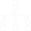 Management structuresManagement structuresManagement structuresManagement structuresManagement structuresManagement structuresManagement structuresThe IPVC will be an institution with internal structures, located in the Schools or centrally positioned, which will allow it to guarantee the fulfilment of its Mission in optimum conditions.The IPVC will be an institution with internal structures, located in the Schools or centrally positioned, which will allow it to guarantee the fulfilment of its Mission in optimum conditions.The IPVC will be an institution with internal structures, located in the Schools or centrally positioned, which will allow it to guarantee the fulfilment of its Mission in optimum conditions.The IPVC will be an institution with internal structures, located in the Schools or centrally positioned, which will allow it to guarantee the fulfilment of its Mission in optimum conditions.The IPVC will be an institution with internal structures, located in the Schools or centrally positioned, which will allow it to guarantee the fulfilment of its Mission in optimum conditions.The IPVC will be an institution with internal structures, located in the Schools or centrally positioned, which will allow it to guarantee the fulfilment of its Mission in optimum conditions.In this sense, The IPVC will create the conditions forIn this sense, The IPVC will create the conditions forIn this sense, The IPVC will create the conditions forIn this sense, The IPVC will create the conditions forIn this sense, The IPVC will create the conditions forIn this sense, The IPVC will create the conditions forEST1. Promote internal mobilisation and cohesion around a common identityEST2. Stimulate the interaction between organic units and organsEST2. Stimulate the interaction between organic units and organsEST3. Ensure that management and information systems support decision-making and promote effective internal and external communicationEST3. Ensure that management and information systems support decision-making and promote effective internal and external communicationEST3. Ensure that management and information systems support decision-making and promote effective internal and external communicationEST3. Ensure that management and information systems support decision-making and promote effective internal and external communication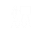 TrainingTrainingTrainingTrainingTrainingTrainingTrainingThe IPVC will be a higher education institution able to offer a diverse set of courses at CTeSP level, 1st and 2nd cycles, postgraduate and specialised short term training, using innovative curricula and teaching-learning processes appropriate to the various audiences, including lifelong training.The IPVC will be a higher education institution able to offer a diverse set of courses at CTeSP level, 1st and 2nd cycles, postgraduate and specialised short term training, using innovative curricula and teaching-learning processes appropriate to the various audiences, including lifelong training.The IPVC will be a higher education institution able to offer a diverse set of courses at CTeSP level, 1st and 2nd cycles, postgraduate and specialised short term training, using innovative curricula and teaching-learning processes appropriate to the various audiences, including lifelong training.The IPVC will be a higher education institution able to offer a diverse set of courses at CTeSP level, 1st and 2nd cycles, postgraduate and specialised short term training, using innovative curricula and teaching-learning processes appropriate to the various audiences, including lifelong training.The IPVC will be a higher education institution able to offer a diverse set of courses at CTeSP level, 1st and 2nd cycles, postgraduate and specialised short term training, using innovative curricula and teaching-learning processes appropriate to the various audiences, including lifelong training.The IPVC will be a higher education institution able to offer a diverse set of courses at CTeSP level, 1st and 2nd cycles, postgraduate and specialised short term training, using innovative curricula and teaching-learning processes appropriate to the various audiences, including lifelong training.In this sense, the IPVC will create the conditions for:In this sense, the IPVC will create the conditions for:In this sense, the IPVC will create the conditions for:In this sense, the IPVC will create the conditions for:In this sense, the IPVC will create the conditions for:In this sense, the IPVC will create the conditions for:FOR1. Reformulate and adapt the training offer at the different levels of education in conjunction with the research undertakenFOR2. Providing a training offer adapted to the needs of the environment (including businesses and other entities)FOR2. Providing a training offer adapted to the needs of the environment (including businesses and other entities)FOR3. Establish a communication strategy aimed at different recipients of the training offerFOR3. Establish a communication strategy aimed at different recipients of the training offerFOR3. Establish a communication strategy aimed at different recipients of the training offerFOR3. Establish a communication strategy aimed at different recipients of the training offer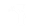 StudentsStudentsStudentsStudentsStudentsStudentsStudentsThe IPVC will be a higher education institution able to give special attention to its students, providing a diversified set of support services and developing initiatives in different areas that contribute to promote their school success and employability.The IPVC will be a higher education institution able to give special attention to its students, providing a diversified set of support services and developing initiatives in different areas that contribute to promote their school success and employability.The IPVC will be a higher education institution able to give special attention to its students, providing a diversified set of support services and developing initiatives in different areas that contribute to promote their school success and employability.The IPVC will be a higher education institution able to give special attention to its students, providing a diversified set of support services and developing initiatives in different areas that contribute to promote their school success and employability.The IPVC will be a higher education institution able to give special attention to its students, providing a diversified set of support services and developing initiatives in different areas that contribute to promote their school success and employability.The IPVC will be a higher education institution able to give special attention to its students, providing a diversified set of support services and developing initiatives in different areas that contribute to promote their school success and employability.In this sense, the IPVC will create the conditions for:In this sense, the IPVC will create the conditions for:In this sense, the IPVC will create the conditions for:In this sense, the IPVC will create the conditions for:In this sense, the IPVC will create the conditions for:In this sense, the IPVC will create the conditions for:ALU1. Provide a diverse range of support servicesALU2. Reduce dropout and failure at schoolALU2. Reduce dropout and failure at schoolALU3. Bring final year students closer to the labour marketALU3. Bring final year students closer to the labour marketALU3. Bring final year students closer to the labour marketALU3. Bring final year students closer to the labour market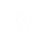 Human ResourcesHuman ResourcesHuman ResourcesHuman ResourcesHuman ResourcesHuman ResourcesHuman ResourcesThe IPVC will be an institution endowed with capable and motivated human resources, enabling it to act effectively in its different areas of intervention.The IPVC will be an institution endowed with capable and motivated human resources, enabling it to act effectively in its different areas of intervention.The IPVC will be an institution endowed with capable and motivated human resources, enabling it to act effectively in its different areas of intervention.The IPVC will be an institution endowed with capable and motivated human resources, enabling it to act effectively in its different areas of intervention.The IPVC will be an institution endowed with capable and motivated human resources, enabling it to act effectively in its different areas of intervention.The IPVC will be an institution endowed with capable and motivated human resources, enabling it to act effectively in its different areas of intervention.In this sense, the IPVC will create conditions for:In this sense, the IPVC will create conditions for:In this sense, the IPVC will create conditions for:In this sense, the IPVC will create conditions for:In this sense, the IPVC will create conditions for:In this sense, the IPVC will create conditions for:REC1. Empower people, valuing skills and enhancing functionsREC2. Structure and enhance careers with a view to advancement and rejuvenationREC2. Structure and enhance careers with a view to advancement and rejuvenationREC3. Recognise merit, motivate and reconcile professional, family and personal lifeREC3. Recognise merit, motivate and reconcile professional, family and personal lifeREC3. Recognise merit, motivate and reconcile professional, family and personal lifeREC3. Recognise merit, motivate and reconcile professional, family and personal life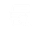 R&DR&DR&DR&DR&DR&DR&DThe IPVC will carry out R&D activities of excellence that will contribute to the affirmation of the institution and that strongly influence its positioning at a regional and national level.The IPVC will carry out R&D activities of excellence that will contribute to the affirmation of the institution and that strongly influence its positioning at a regional and national level.The IPVC will carry out R&D activities of excellence that will contribute to the affirmation of the institution and that strongly influence its positioning at a regional and national level.The IPVC will carry out R&D activities of excellence that will contribute to the affirmation of the institution and that strongly influence its positioning at a regional and national level.The IPVC will carry out R&D activities of excellence that will contribute to the affirmation of the institution and that strongly influence its positioning at a regional and national level.The IPVC will carry out R&D activities of excellence that will contribute to the affirmation of the institution and that strongly influence its positioning at a regional and national level.In this sense, the IPVC will create the conditions for:In this sense, the IPVC will create the conditions for:In this sense, the IPVC will create the conditions for:In this sense, the IPVC will create the conditions for:In this sense, the IPVC will create the conditions for:In this sense, the IPVC will create the conditions for:INV1. Promote the development of research unitsINV2. Consolidate research activities by strengthening support structures and boosting scientific production and its disseminationINV2. Consolidate research activities by strengthening support structures and boosting scientific production and its disseminationINV3. Study the training initiatives to be developed at 3rd cycle levelINV3. Study the training initiatives to be developed at 3rd cycle levelINV3. Study the training initiatives to be developed at 3rd cycle levelINV3. Study the training initiatives to be developed at 3rd cycle level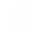 InternationalisationInternationalisationInternationalisationInternationalisationInternationalisationInternationalisationInternationalisationThe IPVC will pay significant attention to the internationalisation of its activities, in its multiple aspects, establishing partnership relations with higher education institutions and other renowned foreign entities.The IPVC will pay significant attention to the internationalisation of its activities, in its multiple aspects, establishing partnership relations with higher education institutions and other renowned foreign entities.The IPVC will pay significant attention to the internationalisation of its activities, in its multiple aspects, establishing partnership relations with higher education institutions and other renowned foreign entities.The IPVC will pay significant attention to the internationalisation of its activities, in its multiple aspects, establishing partnership relations with higher education institutions and other renowned foreign entities.The IPVC will pay significant attention to the internationalisation of its activities, in its multiple aspects, establishing partnership relations with higher education institutions and other renowned foreign entities.The IPVC will pay significant attention to the internationalisation of its activities, in its multiple aspects, establishing partnership relations with higher education institutions and other renowned foreign entities.In this sense, the IPVC will create the conditions forIn this sense, the IPVC will create the conditions forIn this sense, the IPVC will create the conditions forIn this sense, the IPVC will create the conditions forIn this sense, the IPVC will create the conditions forIn this sense, the IPVC will create the conditions forINT1. Increase the mobility of students, teachers and non-teaching staff, and attract students from other countriesINT2. Increase its involvement in international projectsINT2. Increase its involvement in international projectsINT3. Promote partnerships with strategic higher education institutionsINT3. Promote partnerships with strategic higher education institutionsINT3. Promote partnerships with strategic higher education institutionsINT3. Promote partnerships with strategic higher education institutions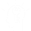 Provision of services and development of innovation projectsProvision of servicesProvision of servicesProvision of servicesProvision of servicesProvision of servicesProvision of servicesThe IPVC will be an institution capable of boosting a strong activity in the area of service delivery, based on the use of existing skills in its Schools and the mobilization of resources from other institutions, national or international.The IPVC will be an institution capable of boosting a strong activity in the area of service delivery, based on the use of existing skills in its Schools and the mobilization of resources from other institutions, national or international.The IPVC will be an institution capable of boosting a strong activity in the area of service delivery, based on the use of existing skills in its Schools and the mobilization of resources from other institutions, national or international.The IPVC will be an institution capable of boosting a strong activity in the area of service delivery, based on the use of existing skills in its Schools and the mobilization of resources from other institutions, national or international.The IPVC will be an institution capable of boosting a strong activity in the area of service delivery, based on the use of existing skills in its Schools and the mobilization of resources from other institutions, national or international.The IPVC will be an institution capable of boosting a strong activity in the area of service delivery, based on the use of existing skills in its Schools and the mobilization of resources from other institutions, national or international.In this sense, the IPVC will create the conditions for:In this sense, the IPVC will create the conditions for:In this sense, the IPVC will create the conditions for:In this sense, the IPVC will create the conditions for:In this sense, the IPVC will create the conditions for:In this sense, the IPVC will create the conditions for:PSI1. Create a new framework for relations with the environmentPSI2. Ensure optimal management of the partnerships established/to be established with other institutions, in order to satisfy the needs of companies and other entitiesPSI2. Ensure optimal management of the partnerships established/to be established with other institutions, in order to satisfy the needs of companies and other entitiesPSI3. Contribute to the strengthening of the innovative capacity of companies and other entities of the Alto MinhoPSI3. Contribute to the strengthening of the innovative capacity of companies and other entities of the Alto MinhoPSI3. Contribute to the strengthening of the innovative capacity of companies and other entities of the Alto MinhoPSI3. Contribute to the strengthening of the innovative capacity of companies and other entities of the Alto Minho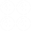  Financial sustainabilityFinancial sustainabilityFinancial sustainabilityFinancial sustainabilityFinancial sustainabilityFinancial sustainabilityFinancial sustainabilityThe IPVC will be an institution able to count on in a diversified range of sources of financing and in the undertaking of its different activities, responsible for complementary income to the appropriations allocated by the Ministry of Science, Technology and Higher Education.The IPVC will be an institution able to count on in a diversified range of sources of financing and in the undertaking of its different activities, responsible for complementary income to the appropriations allocated by the Ministry of Science, Technology and Higher Education.The IPVC will be an institution able to count on in a diversified range of sources of financing and in the undertaking of its different activities, responsible for complementary income to the appropriations allocated by the Ministry of Science, Technology and Higher Education.The IPVC will be an institution able to count on in a diversified range of sources of financing and in the undertaking of its different activities, responsible for complementary income to the appropriations allocated by the Ministry of Science, Technology and Higher Education.The IPVC will be an institution able to count on in a diversified range of sources of financing and in the undertaking of its different activities, responsible for complementary income to the appropriations allocated by the Ministry of Science, Technology and Higher Education.The IPVC will be an institution able to count on in a diversified range of sources of financing and in the undertaking of its different activities, responsible for complementary income to the appropriations allocated by the Ministry of Science, Technology and Higher Education.In this sense, the IPVC will create the conditions for:In this sense, the IPVC will create the conditions for:In this sense, the IPVC will create the conditions for:In this sense, the IPVC will create the conditions for:In this sense, the IPVC will create the conditions for:In this sense, the IPVC will create the conditions for:FIN1. Identify a diverse set of funding sources that will enable the implementation of their projectsFIN2. Strengthen skills that make it possible to manage, in an optimal way, their relationship with a diverse set of donorsFIN2. Strengthen skills that make it possible to manage, in an optimal way, their relationship with a diverse set of donorsFIN3. Increase the efficiency of the use of existing resources, including governance responsibility, operational excellence and management toolsFIN3. Increase the efficiency of the use of existing resources, including governance responsibility, operational excellence and management toolsFIN3. Increase the efficiency of the use of existing resources, including governance responsibility, operational excellence and management toolsFIN3. Increase the efficiency of the use of existing resources, including governance responsibility, operational excellence and management tools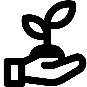 A Sustainable and inclusive CampusA Sustainable and inclusive CampusA Sustainable and inclusive CampusA Sustainable and inclusive CampusA Sustainable and inclusive CampusA Sustainable and inclusive CampusA Sustainable and inclusive CampusThe IPVC will be an institution capable of carrying out multiple activities in the field of social responsibility and sustainable development that contribute to the development of the communities and the Region in which it operates.The IPVC will be an institution capable of carrying out multiple activities in the field of social responsibility and sustainable development that contribute to the development of the communities and the Region in which it operates.The IPVC will be an institution capable of carrying out multiple activities in the field of social responsibility and sustainable development that contribute to the development of the communities and the Region in which it operates.The IPVC will be an institution capable of carrying out multiple activities in the field of social responsibility and sustainable development that contribute to the development of the communities and the Region in which it operates.The IPVC will be an institution capable of carrying out multiple activities in the field of social responsibility and sustainable development that contribute to the development of the communities and the Region in which it operates.The IPVC will be an institution capable of carrying out multiple activities in the field of social responsibility and sustainable development that contribute to the development of the communities and the Region in which it operates.In this sense, the IPVC will create the conditions for:In this sense, the IPVC will create the conditions for:In this sense, the IPVC will create the conditions for:In this sense, the IPVC will create the conditions for:In this sense, the IPVC will create the conditions for:In this sense, the IPVC will create the conditions for:SUS1. Strengthen actions in the field of social responsibilitySUS2. Promote the environmental sustainability of the PolytechnicSUS2. Promote the environmental sustainability of the PolytechnicSUS3. Adopt a green public purchasing policySUS3. Adopt a green public purchasing policySUS3. Adopt a green public purchasing policySUS3. Adopt a green public purchasing policyAXISStrategic Projects(SP)Plan of Action (PA)INICIATIVES (i)Plan of Action(i)AXIS 1: MANAGEMENT STRUCTURESP1- Modernisation of IT and management support systemsThe dematerialisation and integration of the management system (quality, social responsibility, reconciliation, information security) and alignment with the EFQM model;i1- Increased awareness and recognition of the IPVCDevelopment of a Visual Identity Manual with all the graphic and multimedia communication rules, to be used, in a homogeneous way, in the different communication supports and in the different Schools of the IPVC;AXIS 1: MANAGEMENT STRUCTURESP1- Modernisation of IT and management support systemsThe governance structure and operation of IT services;i1- Increased awareness and recognition of the IPVCRevision and maintenance of the IPVC Portal, in bilingual version;AXIS 1: MANAGEMENT STRUCTURESP1- Modernisation of IT and management support systemsThe needs of the main users of the platforms to be made available; i1- Increased awareness and recognition of the IPVCIntegration of the website dedicated to internationalisation (http://internacional.ipvc.pt/en/node/20) on the IPVC portal creating structured information on mobility and participation in international projects; AXIS 1: MANAGEMENT STRUCTURESP1- Modernisation of IT and management support systemsThe information that will be included on the platforms and the access rules;i1- Increased awareness and recognition of the IPVCStrengthening the participation of IPVC and its Schools in social networks (Facebook and Instagram);AXIS 1: MANAGEMENT STRUCTURESP1- Modernisation of IT and management support systemsThe dematerialisation of information flows and the document structure of the management system;i1- Increased awareness and recognition of the IPVCRelaunch of IPVC's newsletter (last edition published in January 2017) aimed at IPVC's internal and external communities; AXIS 1: MANAGEMENT STRUCTURESP1- Modernisation of IT and management support systemsThe indicators that the platforms will provide per user profile;i1- Increased awareness and recognition of the IPVCCapture and holding of international events at the Polytechnic, in conjunction with the Schools;AXIS 1: MANAGEMENT STRUCTURESP1- Modernisation of IT and management support systemsThe relevance of implementing ICT training actions for teaching and non-teaching staff;i1- Increased awareness and recognition of the IPVCImplementation of a programme to promote the IPVC in primary, secondary and vocational schools.AXIS 1: MANAGEMENT STRUCTURESP1- Modernisation of IT and management support systemsThe development of manuals of procedures and rules of use of ICT;i1- Increased awareness and recognition of the IPVCImplementation of a programme to promote the IPVC in primary, secondary and vocational schools.AXIS 1: MANAGEMENT STRUCTURESP1- Modernisation of IT and management support systemsThe development of an institutional communication plan and the implementation of the Corporate Identity Standards Manual;i1- Increased awareness and recognition of the IPVCImplementation of a programme to promote the IPVC in primary, secondary and vocational schools.AXIS 1: MANAGEMENT STRUCTURESP1- Modernisation of IT and management support systemsThe implementation of an effective institutional documentation archiving system and its proper preservation. The urgent completion of the Accumulated Documentation Report (RADA) and the implementation of the digital archive will contribute to this;i1- Increased awareness and recognition of the IPVCImplementation of a programme to promote the IPVC in primary, secondary and vocational schools.AXIS 1: MANAGEMENT STRUCTURESP1- Modernisation of IT and management support systemsThe issues related to information security and data protection.i1- Increased awareness and recognition of the IPVCImplementation of a programme to promote the IPVC in primary, secondary and vocational schools.AXISSTRATEGIC PROJECTS (SP)Plan of Action (SP)INITIATIVES (i)Plan of Action (i)AXIS 2: TRAININGP2- Adequacy of training to the needs of the environmentThe methodology to be adopted for the definition of the training offer - criteria for creation, extinction and opening of courses;i2- Structuring and rewording of curricular plans of coursesAssessment of the relevance of existing IPVC courses;AXIS 2: TRAININGP2- Adequacy of training to the needs of the environmentThe role of potential regional employers in the definition of the training offer;i2- Structuring and rewording of curricular plans of coursesContribution to the redefinition of the programme contents of the course units;AXIS 2: TRAININGP2- Adequacy of training to the needs of the environmentThe articulation with regional entities in the definition and organization of internships;i2- Structuring and rewording of curricular plans of coursesContribution to the definition of a skills’ profile that prepares the graduate for employability, active and responsible citizenship and social inclusion;AXIS 2: TRAININGP2- Adequacy of training to the needs of the environmentThe strengthening of the integration of members of the business network in the teaching of courses, with special focus on the CTeSP;i2- Structuring and rewording of curricular plans of coursesContribution to the definition of the necessary competences in each of the courses, taking into account the needs of companies and other employers;AXIS 2: TRAININGP2- Adequacy of training to the needs of the environmentThe choices to be made in the articulation of the CTeSP with the other levels of education of the IPVC.i2- Structuring and rewording of curricular plans of coursesIdentification and implementation of new approaches to academic training (e.g. project based learning; learning-services); AXIS 2: TRAININGP2- Adequacy of training to the needs of the environmentThe choices to be made in the articulation of the CTeSP with the other levels of education of the IPVC.i2- Structuring and rewording of curricular plans of coursesReinforce the inclusion of internships in IPVC's undergraduate and master's courses.AXIS 2: TRAININGP3- Valuing internship programmesIdentification of strategic entities for the establishment of partnerships. In this area, particular attention should be paid to companies and other entities (Local Administration, IPSS, etc.) established in the Region;i3- Strengthening strategies to combat drop-out and promote success at schoolThe creation of a programme to identify, in good time, students who might drop out;AXIS 2: TRAININGP3- Valuing internship programmesIdentification of a strategic set of multinational entities, established in the Region, that may be interested in receiving IPVC students, and that may facilitate the mobility of these students to other European countries where they have their headquarters / delegations;i3- Strengthening strategies to combat drop-out and promote success at schoolStrengthening the mentoring network, which could include IPVC alumni;AXIS 2: TRAININGP3- Valuing internship programmesIdentification of existing opportunities for internship offers with relevant companies based abroad;i3- Strengthening strategies to combat drop-out and promote success at schoolImplementation of a teacher training programme including new training approaches and methodologies;AXIS 2: TRAININGP3- Valuing internship programmesAnalysis of the curricula, checking the possibilities of restructuring them in order to strengthen the internship period;i3- Strengthening strategies to combat drop-out and promote success at schoolDevelopment of improvement plans in curricula units with higher levels of failure; AXIS 2: TRAININGP3- Valuing internship programmesAnalysis of the possible reinforcement of the support provided by the IPVC to students during the internship period (articulation of IPVC's internship advisor with the external entity, among other aspects).i3- Strengthening strategies to combat drop-out and promote success at schoolClose contact with the mediators to intervene in situations of signage and potential abandonment and with the technicians of the Social Action Services with the students who cancel their enrolment in order to understand why and try to reverse the decision.AXIS 2: TRAININGCONTINUES BELOWCONTINUES BELOWCONTINUES BELOWCONTINUES BELOWAXIS 2: TRAININGP4- Strengthening the links between curricula and Sustainable Development ObjectivesReflection on the challenges facing Higher Education Institutions in fulfilling ODS;AXIS 2: TRAININGP4- Strengthening the links between curricula and Sustainable Development ObjectivesDefinition of a benchmark / methodology for evaluating the alignment of each course / curriculum unit with the 17 ODS;AXIS 2: TRAININGP4- Strengthening the links between curricula and Sustainable Development ObjectivesStrengthening the capacity of teachers with regard to the realities of ODS;AXIS 2: TRAININGP4- Strengthening the links between curricula and Sustainable Development ObjectivesDefinition of a methodology to reinforce the articulation of the training offer, namely at the 2nd cycle level, with the ODS.AXIS 2: TRAININGP5- Definition of continuous education and distance learning programmes (associate to P14)Identification of priority needs of the surrounding tissue (contents, average duration of training, most appropriate timetables, among other aspects);AXIS 2: TRAININGP5- Definition of continuous education and distance learning programmes (associate to P14)Definition of a training offer appropriate to the needs identified;AXIS 2: TRAININGP5- Definition of continuous education and distance learning programmes (associate to P14)Definition of the teaching staff, adding to the IPVC's internal competences external teaching staff of recognised merit, increasing the recognition of training and allowing the creation / strengthening of the IPVC's relations with other institutions;AXIS 2: TRAININGP5- Definition of continuous education and distance learning programmes (associate to P14)Identification of training modules that can be made available in the distance learning modality.AXIS 2: TRAININGP6- Development of training initiatives at 3rd cycle levelIdentification of the most relevant areas for the training offer at the 3rd cycle level, in articulation with the IPVC training offer at the 2nd cycle level and with the strategic objectives of its Research Centres;AXIS 2: TRAININGP6- Development of training initiatives at 3rd cycle levelIdentification of national and foreign higher education institutions as priorities for the establishment of partnerships that may make this training offer feasible;AXIS 2: TRAININGP6- Development of training initiatives at 3rd cycle levelEstablishing an adequate planning of the materialisation of an initial set of training actions (themes, duration, recipients, etc.).AXISStrategic Projects (SP)Plan of Action(PA)INITIATIVES (i)Plan of Action (i)AXIS 3: STUDENTSP12- Strengthening the integration programme and monitoring of academic and career pathsi4 - Promoting the integration of IPVC graduates into the labour marketOrganisation of visits to potential employers in the Region;AXIS 3: STUDENTSP12- Strengthening the integration programme and monitoring of academic and career pathsi4 - Promoting the integration of IPVC graduates into the labour marketEncourage the participation of IPVC students in job fairs (namely continuing with the organisation of the IPVC Summit and the Job Fair within the same event);AXIS 3: STUDENTSP12- Strengthening the integration programme and monitoring of academic and career pathsi4 - Promoting the integration of IPVC graduates into the labour marketCreation of a mentoring programme in the scope of career development and transversal skills;AXIS 3: STUDENTSP12- Strengthening the integration programme and monitoring of academic and career pathsi4 - Promoting the integration of IPVC graduates into the labour marketPromoting the participation of IPVC students in internships including summer and international internships;AXIS 3: STUDENTSP12- Strengthening the integration programme and monitoring of academic and career pathsi4 - Promoting the integration of IPVC graduates into the labour marketBroad dissemination of the Employment Office and the IPVC Employment Portal (http://emprego.ipvc.pt/) to students and potential employers (e.g. through the local media).AXIS 3: STUDENTSP12- Strengthening the integration programme and monitoring of academic and career pathsi5 - Strengthening relations with AlumniMapping of IPVC alumni and their contacts;AXIS 3: STUDENTSP12- Strengthening the integration programme and monitoring of academic and career pathsi5 - Strengthening relations with AlumniCreation of an alumni networkAXIS 3: STUDENTSP12- Strengthening the integration programme and monitoring of academic and career pathsi5 - Strengthening relations with AlumniMaintain cooperation with graduates in order to understand their career path and obtain feedback to improve the IPVC training offer;AXIS 3: STUDENTSP12- Strengthening the integration programme and monitoring of academic and career pathsi5 - Strengthening relations with AlumniCollect and disseminate alumni success stories to the entire IPVC community;AXIS 3: STUDENTSP12- Strengthening the integration programme and monitoring of academic and career pathsi5 - Strengthening relations with AlumniOrganising an annual alumni meeting, which will encourage the sharing of experiences;AXIS 3: STUDENTSP12- Strengthening the integration programme and monitoring of academic and career pathsi5 - Strengthening relations with AlumniIntegration of alumni into the IPVC student mentoring programme, which will focus on career development; andAXIS 3: STUDENTSP12- Strengthening the integration programme and monitoring of academic and career pathsi5 - Strengthening relations with AlumniEncouragement of the creation of nuclei of former students of a course, which will aim to organize social and cultural activities between alumni.AXISSTRATEGIC PROJECTS(SP)Plan of Action (PA)INITIATIVES (i)Plan of Action(i)AXIS 4: HUMAN RESOURCESP11 - Definition of a personnel management plan Development of a personnel management plan that includes, in a prospective way, the needs and careers;Implementation of incentives for scientific production;Review of performance assessment criteria:Stimulation of recognition awards;Implementation of working time regulations;Creation of the regulation on the provision of teaching services;Implementation of a programme to reconcile professional, personal and family life;Reassessment of the procedure for awarding training grants.i7- Permanent pedagogical training of teaching staffOrganisation of workshops, involving external experts, to present new approaches to training and innovative teaching practices;AXIS 4: HUMAN RESOURCESP11 - Definition of a personnel management plan Development of a personnel management plan that includes, in a prospective way, the needs and careers;Implementation of incentives for scientific production;Review of performance assessment criteria:Stimulation of recognition awards;Implementation of working time regulations;Creation of the regulation on the provision of teaching services;Implementation of a programme to reconcile professional, personal and family life;Reassessment of the procedure for awarding training grants.i7- Permanent pedagogical training of teaching staffOrganisation of visits to national and foreign institutions, recognised for their innovative teaching models;AXIS 4: HUMAN RESOURCESP11 - Definition of a personnel management plan Development of a personnel management plan that includes, in a prospective way, the needs and careers;Implementation of incentives for scientific production;Review of performance assessment criteria:Stimulation of recognition awards;Implementation of working time regulations;Creation of the regulation on the provision of teaching services;Implementation of a programme to reconcile professional, personal and family life;Reassessment of the procedure for awarding training grants.i7- Permanent pedagogical training of teaching staffEstablishing agreements with recognised foreign institutions, within programmes such as Erasmus+, so that some of their teachers undertake mobility periods in the IPVC; AXIS 4: HUMAN RESOURCESP11 - Definition of a personnel management plan Development of a personnel management plan that includes, in a prospective way, the needs and careers;Implementation of incentives for scientific production;Review of performance assessment criteria:Stimulation of recognition awards;Implementation of working time regulations;Creation of the regulation on the provision of teaching services;Implementation of a programme to reconcile professional, personal and family life;Reassessment of the procedure for awarding training grants.i7- Permanent pedagogical training of teaching staffDevelopment of a comprehensive teacher training plan, which will include relevant themes based on the identification of good national and international practices and internal listening of training needs;AXIS 4: HUMAN RESOURCESP11 - Definition of a personnel management plan Development of a personnel management plan that includes, in a prospective way, the needs and careers;Implementation of incentives for scientific production;Review of performance assessment criteria:Stimulation of recognition awards;Implementation of working time regulations;Creation of the regulation on the provision of teaching services;Implementation of a programme to reconcile professional, personal and family life;Reassessment of the procedure for awarding training grants.i7- Permanent pedagogical training of teaching staffPromotion of training contexts based on sharing teaching and learning experiences and events for their internal and external dissemination.AXIS 4: HUMAN RESOURCESP11 - Definition of a personnel management plan Development of a personnel management plan that includes, in a prospective way, the needs and careers;Implementation of incentives for scientific production;Review of performance assessment criteria:Stimulation of recognition awards;Implementation of working time regulations;Creation of the regulation on the provision of teaching services;Implementation of a programme to reconcile professional, personal and family life;Reassessment of the procedure for awarding training grants.i8- Valorisation of technical and operational staffPromoting the training of technical and operational staff, as well as the continuation of their studies;AXIS 4: HUMAN RESOURCESP11 - Definition of a personnel management plan Development of a personnel management plan that includes, in a prospective way, the needs and careers;Implementation of incentives for scientific production;Review of performance assessment criteria:Stimulation of recognition awards;Implementation of working time regulations;Creation of the regulation on the provision of teaching services;Implementation of a programme to reconcile professional, personal and family life;Reassessment of the procedure for awarding training grants.i8- Valorisation of technical and operational staffCreating opportunities for mobility at national or international level through programmes such as Erasmus +;AXIS 4: HUMAN RESOURCESP11 - Definition of a personnel management plan Development of a personnel management plan that includes, in a prospective way, the needs and careers;Implementation of incentives for scientific production;Review of performance assessment criteria:Stimulation of recognition awards;Implementation of working time regulations;Creation of the regulation on the provision of teaching services;Implementation of a programme to reconcile professional, personal and family life;Reassessment of the procedure for awarding training grants.i8- Valorisation of technical and operational staffEffective implementation of working time regulations and the Job Manual;AXIS 4: HUMAN RESOURCESP11 - Definition of a personnel management plan Development of a personnel management plan that includes, in a prospective way, the needs and careers;Implementation of incentives for scientific production;Review of performance assessment criteria:Stimulation of recognition awards;Implementation of working time regulations;Creation of the regulation on the provision of teaching services;Implementation of a programme to reconcile professional, personal and family life;Reassessment of the procedure for awarding training grants.i8- Valorisation of technical and operational staffImplementation of social responsibility initiatives, enabling effective improvement of working conditions, skills and capacities of technical and operational staff.AXISSTRATEGIC PROJECTS (SP)Plan of Action (PA)INITIATIVES (i)Plan of Action (i)AXIS 5: R&DP7 - Creation of a programme of consolidation and development of research unitsMapping of IPVC researchers in order to know the research centres in which they are affiliated and their research interests;i9 - Strengthening strategic partnershipsAnalysis of existing strategic partnerships;Selection of the most important strategic partnerships for the IPVC;Analysis and redefinition of the specific objectives of each partnership, which can be changed according to the current needs of the parties involved;Creating a good practice regime for managing IPVC's partnerships; and Identification and selection of new entities for the development of partnerships with the IPVC.AXIS 5: R&DP7 - Creation of a programme of consolidation and development of research unitsIncentives to increase the number of integrated members of IPVC research units assessed by the FCT;i9 - Strengthening strategic partnershipsAnalysis of existing strategic partnerships;Selection of the most important strategic partnerships for the IPVC;Analysis and redefinition of the specific objectives of each partnership, which can be changed according to the current needs of the parties involved;Creating a good practice regime for managing IPVC's partnerships; and Identification and selection of new entities for the development of partnerships with the IPVC.AXIS 5: R&DP7 - Creation of a programme of consolidation and development of research unitsCreation of new R&D centres based at the IPVC;i9 - Strengthening strategic partnershipsAnalysis of existing strategic partnerships;Selection of the most important strategic partnerships for the IPVC;Analysis and redefinition of the specific objectives of each partnership, which can be changed according to the current needs of the parties involved;Creating a good practice regime for managing IPVC's partnerships; and Identification and selection of new entities for the development of partnerships with the IPVC.AXIS 5: R&DP7 - Creation of a programme of consolidation and development of research unitsStrengthening the IPVC's relationship with external R&D centres;i9 - Strengthening strategic partnershipsAnalysis of existing strategic partnerships;Selection of the most important strategic partnerships for the IPVC;Analysis and redefinition of the specific objectives of each partnership, which can be changed according to the current needs of the parties involved;Creating a good practice regime for managing IPVC's partnerships; and Identification and selection of new entities for the development of partnerships with the IPVC.AXIS 5: R&DP7 - Creation of a programme of consolidation and development of research unitsMechanisms to strengthen collaboration between IPVC research centres and the environment;i9 - Strengthening strategic partnershipsAnalysis of existing strategic partnerships;Selection of the most important strategic partnerships for the IPVC;Analysis and redefinition of the specific objectives of each partnership, which can be changed according to the current needs of the parties involved;Creating a good practice regime for managing IPVC's partnerships; and Identification and selection of new entities for the development of partnerships with the IPVC.AXIS 5: R&DP7 - Creation of a programme of consolidation and development of research unitsMechanisms to foster the development of projects in partnership with national and foreign entities (projects financed by national, cross-border and European programmes, such as Horizon Europe).i9 - Strengthening strategic partnershipsAnalysis of existing strategic partnerships;Selection of the most important strategic partnerships for the IPVC;Analysis and redefinition of the specific objectives of each partnership, which can be changed according to the current needs of the parties involved;Creating a good practice regime for managing IPVC's partnerships; and Identification and selection of new entities for the development of partnerships with the IPVC.AXIS 5: R&DP8 - Review of support structures for R&D, innovation and knowledge transfer activitiesThe reflection on the framework for the R&D support structure;i9 - Strengthening strategic partnershipsAnalysis of existing strategic partnerships;Selection of the most important strategic partnerships for the IPVC;Analysis and redefinition of the specific objectives of each partnership, which can be changed according to the current needs of the parties involved;Creating a good practice regime for managing IPVC's partnerships; and Identification and selection of new entities for the development of partnerships with the IPVC.AXIS 5: R&DP8 - Review of support structures for R&D, innovation and knowledge transfer activitiesThe role it should play in supporting institutional and structural applications for the IPVC, namely in attracting investment for infrastructure, equipment or human resources in the areas of R&D, innovation and knowledge transfer;i9 - Strengthening strategic partnershipsAnalysis of existing strategic partnerships;Selection of the most important strategic partnerships for the IPVC;Analysis and redefinition of the specific objectives of each partnership, which can be changed according to the current needs of the parties involved;Creating a good practice regime for managing IPVC's partnerships; and Identification and selection of new entities for the development of partnerships with the IPVC.AXIS 5: R&DP8 - Review of support structures for R&D, innovation and knowledge transfer activitiesThe role it should play in supporting the activities of the IPVC's research centres;i9 - Strengthening strategic partnershipsAnalysis of existing strategic partnerships;Selection of the most important strategic partnerships for the IPVC;Analysis and redefinition of the specific objectives of each partnership, which can be changed according to the current needs of the parties involved;Creating a good practice regime for managing IPVC's partnerships; and Identification and selection of new entities for the development of partnerships with the IPVC.AXIS 5: R&DP8 - Review of support structures for R&D, innovation and knowledge transfer activitiesThe role it should play in identifying funding opportunities and supporting the development of applications to national and international R&D and innovation project funding programmes;i9 - Strengthening strategic partnershipsAnalysis of existing strategic partnerships;Selection of the most important strategic partnerships for the IPVC;Analysis and redefinition of the specific objectives of each partnership, which can be changed according to the current needs of the parties involved;Creating a good practice regime for managing IPVC's partnerships; and Identification and selection of new entities for the development of partnerships with the IPVC.AXIS 5: R&DP8 - Review of support structures for R&D, innovation and knowledge transfer activitiesThe role it should play in monitoring R&D and innovation projects and exploiting their results;i9 - Strengthening strategic partnershipsAnalysis of existing strategic partnerships;Selection of the most important strategic partnerships for the IPVC;Analysis and redefinition of the specific objectives of each partnership, which can be changed according to the current needs of the parties involved;Creating a good practice regime for managing IPVC's partnerships; and Identification and selection of new entities for the development of partnerships with the IPVC.AXIS 5: R&DP8 - Review of support structures for R&D, innovation and knowledge transfer activitiesThe role it should play in liaising with the outside world, in particular in identifying the needs of regional actors as well as in identifying and establishing strategic partnerships in R&D and innovation;i9 - Strengthening strategic partnershipsAnalysis of existing strategic partnerships;Selection of the most important strategic partnerships for the IPVC;Analysis and redefinition of the specific objectives of each partnership, which can be changed according to the current needs of the parties involved;Creating a good practice regime for managing IPVC's partnerships; and Identification and selection of new entities for the development of partnerships with the IPVC.AXIS 5: R&DP8 - Review of support structures for R&D, innovation and knowledge transfer activitiesThe structure and profile of the necessary human resources.
As a result, a regulatory and procedural basis for Research Units and the support structure for R&D, innovation and knowledge transfer activities will be developed (taking due account of existing realities, of course).i9 - Strengthening strategic partnershipsAnalysis of existing strategic partnerships;Selection of the most important strategic partnerships for the IPVC;Analysis and redefinition of the specific objectives of each partnership, which can be changed according to the current needs of the parties involved;Creating a good practice regime for managing IPVC's partnerships; and Identification and selection of new entities for the development of partnerships with the IPVC.AXISSTRATEGIC PROJECTS (SP)Plan of Action (PA)INITIATIVES (i)Plan of Action (i)AXIS 6: INTERNATIONALIZATIONP9 - Stimulating internationalisation initiatives for the globalisation of academia and the promotion of interculturalityDefinition of criteria for the selection of strategic higher education countries/institutions to establish collaboration in the area of mobility;i9 - Strengthening strategic partnershipsAnalysis of existing strategic partnerships;Selection of the most important strategic partnerships for the IPVC;Analysis and redefinition of the specific objectives of each partnership, which can be changed according to the current needs of the parties involved;Creating a good practice regime for managing IPVC's partnerships; and Identification and selection of new entities for the development of partnerships with the IPVC.AXIS 6: INTERNATIONALIZATIONP9 - Stimulating internationalisation initiatives for the globalisation of academia and the promotion of interculturalityEstablishment of new collaboration with a view to boosting internships under the ERASMUS+ programme;i9 - Strengthening strategic partnershipsAnalysis of existing strategic partnerships;Selection of the most important strategic partnerships for the IPVC;Analysis and redefinition of the specific objectives of each partnership, which can be changed according to the current needs of the parties involved;Creating a good practice regime for managing IPVC's partnerships; and Identification and selection of new entities for the development of partnerships with the IPVC.AXIS 6: INTERNATIONALIZATIONP9 - Stimulating internationalisation initiatives for the globalisation of academia and the promotion of interculturalityIdentification of new collaborations with a view to establishing double degrees and joint degrees within the framework of bachelor's and master's degrees;i9 - Strengthening strategic partnershipsAnalysis of existing strategic partnerships;Selection of the most important strategic partnerships for the IPVC;Analysis and redefinition of the specific objectives of each partnership, which can be changed according to the current needs of the parties involved;Creating a good practice regime for managing IPVC's partnerships; and Identification and selection of new entities for the development of partnerships with the IPVC.AXIS 6: INTERNATIONALIZATIONP9 - Stimulating internationalisation initiatives for the globalisation of academia and the promotion of interculturalityIdentification of events, exhibitions, fairs and other initiatives in the area of education and training, with an international scope, in which the IPVC should participate in order to disseminate its training offer;i9 - Strengthening strategic partnershipsAnalysis of existing strategic partnerships;Selection of the most important strategic partnerships for the IPVC;Analysis and redefinition of the specific objectives of each partnership, which can be changed according to the current needs of the parties involved;Creating a good practice regime for managing IPVC's partnerships; and Identification and selection of new entities for the development of partnerships with the IPVC.AXIS 6: INTERNATIONALIZATIONP9 - Stimulating internationalisation initiatives for the globalisation of academia and the promotion of interculturalityAttraction of foreign students, with emphasis on approaching countries with emigration to attract students children of emigrants (special contingent of candidate Portuguese migrants);i9 - Strengthening strategic partnershipsAnalysis of existing strategic partnerships;Selection of the most important strategic partnerships for the IPVC;Analysis and redefinition of the specific objectives of each partnership, which can be changed according to the current needs of the parties involved;Creating a good practice regime for managing IPVC's partnerships; and Identification and selection of new entities for the development of partnerships with the IPVC.AXIS 6: INTERNATIONALIZATIONP9 - Stimulating internationalisation initiatives for the globalisation of academia and the promotion of interculturalityOptimal definition of response/integration mechanisms for Erasmus and international students;i9 - Strengthening strategic partnershipsAnalysis of existing strategic partnerships;Selection of the most important strategic partnerships for the IPVC;Analysis and redefinition of the specific objectives of each partnership, which can be changed according to the current needs of the parties involved;Creating a good practice regime for managing IPVC's partnerships; and Identification and selection of new entities for the development of partnerships with the IPVC.AXIS 6: INTERNATIONALIZATIONP9 - Stimulating internationalisation initiatives for the globalisation of academia and the promotion of interculturalityPromotion of the organisation of curricula units taught in English in the various Schools;i9 - Strengthening strategic partnershipsAnalysis of existing strategic partnerships;Selection of the most important strategic partnerships for the IPVC;Analysis and redefinition of the specific objectives of each partnership, which can be changed according to the current needs of the parties involved;Creating a good practice regime for managing IPVC's partnerships; and Identification and selection of new entities for the development of partnerships with the IPVC.AXIS 6: INTERNATIONALIZATIONP9 - Stimulating internationalisation initiatives for the globalisation of academia and the promotion of interculturalityFlexibility of equivalence between UCs attending the Learning Agreement and those that will have equivalence in the curricular plan of the course they are attendingi9 - Strengthening strategic partnershipsAnalysis of existing strategic partnerships;Selection of the most important strategic partnerships for the IPVC;Analysis and redefinition of the specific objectives of each partnership, which can be changed according to the current needs of the parties involved;Creating a good practice regime for managing IPVC's partnerships; and Identification and selection of new entities for the development of partnerships with the IPVC.AXIS 6: INTERNATIONALIZATIONP9 - Stimulating internationalisation initiatives for the globalisation of academia and the promotion of interculturalityIdentifying opportunities and establishing partnerships with local authorities and companies to leverage outgoing mobility;i9 - Strengthening strategic partnershipsAnalysis of existing strategic partnerships;Selection of the most important strategic partnerships for the IPVC;Analysis and redefinition of the specific objectives of each partnership, which can be changed according to the current needs of the parties involved;Creating a good practice regime for managing IPVC's partnerships; and Identification and selection of new entities for the development of partnerships with the IPVC.AXIS 6: INTERNATIONALIZATIONP9 - Stimulating internationalisation initiatives for the globalisation of academia and the promotion of interculturalityCreation of a specialized team to manage applications for international projects;i9 - Strengthening strategic partnershipsAnalysis of existing strategic partnerships;Selection of the most important strategic partnerships for the IPVC;Analysis and redefinition of the specific objectives of each partnership, which can be changed according to the current needs of the parties involved;Creating a good practice regime for managing IPVC's partnerships; and Identification and selection of new entities for the development of partnerships with the IPVC.AXIS 6: INTERNATIONALIZATIONP9 - Stimulating internationalisation initiatives for the globalisation of academia and the promotion of interculturalityStrategic differentiation of tuition fees for international students.i9 - Strengthening strategic partnershipsAnalysis of existing strategic partnerships;Selection of the most important strategic partnerships for the IPVC;Analysis and redefinition of the specific objectives of each partnership, which can be changed according to the current needs of the parties involved;Creating a good practice regime for managing IPVC's partnerships; and Identification and selection of new entities for the development of partnerships with the IPVC.AXIS STRATEGIC PROJECTS (SP)Plan of Action (PA)INITIATIVES (i)Plan of Action(i)AXIS 7: Service Delivery and Innovation Project DevelopmentP8 - Review of support structures for R&D, innovation and knowledge transfer activitiesThe reflection on the framework for the R&D support structure;i9 - Strengthening strategic partnershipsAnalysis of existing strategic partnerships;Selection of the most important strategic partnerships for the IPVC;Analysis and redefinition of the specific objectives of each partnership, which can be changed according to the current needs of the parties involved;Creating a good practice regime for managing IPVC's partnerships; and Identification and selection of new entities for the development of partnerships with the IPVC.AXIS 7: Service Delivery and Innovation Project DevelopmentP8 - Review of support structures for R&D, innovation and knowledge transfer activitiesThe role it should play in supporting institutional and structural applications for the IPVC, namely in attracting investment for infrastructure, equipment or human resources in the areas of R&D, innovation and knowledge transfer;i9 - Strengthening strategic partnershipsAnalysis of existing strategic partnerships;Selection of the most important strategic partnerships for the IPVC;Analysis and redefinition of the specific objectives of each partnership, which can be changed according to the current needs of the parties involved;Creating a good practice regime for managing IPVC's partnerships; and Identification and selection of new entities for the development of partnerships with the IPVC.AXIS 7: Service Delivery and Innovation Project DevelopmentP8 - Review of support structures for R&D, innovation and knowledge transfer activitiesThe role it should play in supporting the activities of the IPVC's research centres;i9 - Strengthening strategic partnershipsAnalysis of existing strategic partnerships;Selection of the most important strategic partnerships for the IPVC;Analysis and redefinition of the specific objectives of each partnership, which can be changed according to the current needs of the parties involved;Creating a good practice regime for managing IPVC's partnerships; and Identification and selection of new entities for the development of partnerships with the IPVC.AXIS 7: Service Delivery and Innovation Project DevelopmentP8 - Review of support structures for R&D, innovation and knowledge transfer activitiesThe role it should play in identifying funding opportunities and supporting the development of applications to national and international R&D and innovation project funding programmes;i9 - Strengthening strategic partnershipsAnalysis of existing strategic partnerships;Selection of the most important strategic partnerships for the IPVC;Analysis and redefinition of the specific objectives of each partnership, which can be changed according to the current needs of the parties involved;Creating a good practice regime for managing IPVC's partnerships; and Identification and selection of new entities for the development of partnerships with the IPVC.AXIS 7: Service Delivery and Innovation Project DevelopmentP8 - Review of support structures for R&D, innovation and knowledge transfer activitiesThe role it should play in monitoring R&D and innovation projects and exploiting their results;i9 - Strengthening strategic partnershipsAnalysis of existing strategic partnerships;Selection of the most important strategic partnerships for the IPVC;Analysis and redefinition of the specific objectives of each partnership, which can be changed according to the current needs of the parties involved;Creating a good practice regime for managing IPVC's partnerships; and Identification and selection of new entities for the development of partnerships with the IPVC.AXIS 7: Service Delivery and Innovation Project DevelopmentP8 - Review of support structures for R&D, innovation and knowledge transfer activitiesThe role it should play in liaising with the outside world, in particular in identifying the needs of regional actors as well as in identifying and establishing strategic partnerships in R&D and innovation;i9 - Strengthening strategic partnershipsAnalysis of existing strategic partnerships;Selection of the most important strategic partnerships for the IPVC;Analysis and redefinition of the specific objectives of each partnership, which can be changed according to the current needs of the parties involved;Creating a good practice regime for managing IPVC's partnerships; and Identification and selection of new entities for the development of partnerships with the IPVC.AXIS 7: Service Delivery and Innovation Project DevelopmentP8 - Review of support structures for R&D, innovation and knowledge transfer activitiesThe structure and profile of the necessary human resources.
As a result, a regulatory and procedural basis for Research Units and the support structure for R&D, innovation and knowledge transfer activities will be developed (taking due account of existing realities, of course).i9 - Strengthening strategic partnershipsAnalysis of existing strategic partnerships;Selection of the most important strategic partnerships for the IPVC;Analysis and redefinition of the specific objectives of each partnership, which can be changed according to the current needs of the parties involved;Creating a good practice regime for managing IPVC's partnerships; and Identification and selection of new entities for the development of partnerships with the IPVC.EIXO 8: SUSTENTABILIDADE FINANCEIRAP14 - Increased revenue and efficiency gainsIncreased revenue from Services Rendered by strengthening mutual knowledge with the environment (linking AXIS 7)Increased revenue from continuing specialised training (linking up AXIS 2);increase in revenue from projects, in particular programmes financed by the European Union (linking AXIS 5 and 6);Increased revenue from tuition fees for increased student intake, with a particular focus on international students and the diaspora (linking AXIS 2);Define rules of rationalisation in the definition of the Study Plans, passing through the establishment of curricular units common to several courses (linking AXIS 2);To define a formative offer which is transversal to various UO, differentiating, and which allows for gains in scale at the level of the number of students per course (to associate AXIS 2)Increasing efficiency in the use of resources, such as reducing consumption by increasing energy efficiency (linking AXIS 9)i9 - Strengthening strategic partnershipsAnalysis of existing strategic partnerships;Selection of the most important strategic partnerships for the IPVC;Analysis and redefinition of the specific objectives of each partnership, which can be changed according to the current needs of the parties involved;Creating a good practice regime for managing IPVC's partnerships; and Identification and selection of new entities for the development of partnerships with the IPVC.AXISSTRATEGIC PROJECTS (SP)Plan of Action (PA)INITIATIVES (i)Plan of Action (i)AXIS 9: A SUSTAINABLE AND INCLUSIVE CAMPUSP13- Aligning the sustainability and social responsibility strategy with the ODSDevelopment of awareness raising actions on ODS, at IPVC and with partners in the surrounding community;Implementation of the Code of Ethical Conduct and setting up an ethics committee;i6- Strengthening actions in the field of social responsibilityPromotion of reception and integration measures for students starting their studies at the IPVC;AXIS 9: A SUSTAINABLE AND INCLUSIVE CAMPUSP13- Aligning the sustainability and social responsibility strategy with the ODSDevelopment of awareness raising actions on ODS, at IPVC and with partners in the surrounding community;Implementation of the Code of Ethical Conduct and setting up an ethics committee;i6- Strengthening actions in the field of social responsibilityIdentification and implementation of new volunteer programmes;AXIS 9: A SUSTAINABLE AND INCLUSIVE CAMPUSP13- Aligning the sustainability and social responsibility strategy with the ODSAlignment of the training offer (course and UC objectives); i6- Strengthening actions in the field of social responsibilityPromoting the involvement of students and staff in community support activities, coordinated by IPVC Schools and/or external entities, such as the Senior Academy, Junior Academy, and Inclusive School;AXIS 9: A SUSTAINABLE AND INCLUSIVE CAMPUSP13- Aligning the sustainability and social responsibility strategy with the ODSAligning R&D with ODS;i6- Strengthening actions in the field of social responsibilityPromotion of healthy lifestyles, in particular through the actions of the SAS (Health Office, Sport’s Centre), the INPEC+ Programme (which has already been in a pilot phase in the ESS and ESE and will be extended to the other OU) and the Eco-Schools Programme (already implemented in the ESA, ESTG and ESE and will be extended to the other OU);AXIS 9: A SUSTAINABLE AND INCLUSIVE CAMPUSP13- Aligning the sustainability and social responsibility strategy with the ODSAlignment of actions associated with the IPVC Sustainable Campus with ODS;i6- Strengthening actions in the field of social responsibilityFostering partnerships with business actors to promote academic patronage and provide resources for students in need;AXIS 9: A SUSTAINABLE AND INCLUSIVE CAMPUSP13- Aligning the sustainability and social responsibility strategy with the ODSAligning community cooperation activities with ODS.i6- Strengthening actions in the field of social responsibilityStrengthening peer mentoring programmes, mediation to promote dropout, psychological support and personal guidance for students and employees who request it;AXIS 9: A SUSTAINABLE AND INCLUSIVE CAMPUSP13- Aligning the sustainability and social responsibility strategy with the ODSAligning community cooperation activities with ODS.i6- Strengthening actions in the field of social responsibilityReinforcement of actions to promote environmental practices, for reduction and consumption (paper, plastic, water, ink cartridges, ...), improvement of energy efficiency and appropriate waste management;AXIS 9: A SUSTAINABLE AND INCLUSIVE CAMPUSP13- Aligning the sustainability and social responsibility strategy with the ODSAligning community cooperation activities with ODS.i6- Strengthening actions in the field of social responsibilityPromotion of health and safety at work and reduction of occupational risks;AXIS 9: A SUSTAINABLE AND INCLUSIVE CAMPUSP13- Aligning the sustainability and social responsibility strategy with the ODSAligning community cooperation activities with ODS.i6- Strengthening actions in the field of social responsibilityPromotion of practices to reconcile work and personal and family life.AXIS 9: A SUSTAINABLE AND INCLUSIVE CAMPUSP14 - Increased revenue and efficiency gains Increasing efficiency in the use of resources, such as reducing consumption by increasing energy efficiencyi10- Improving IPVC infrastructure/spacesRequalification of the student residences managed by the Social Services and reinforcement of the offer of these spaces in some of the municipalities where the IPVC is present (establishing protocols with the municipalities or other entities for the transfer of buildings that can be used for this purpose);AXIS 9: A SUSTAINABLE AND INCLUSIVE CAMPUSP14 - Increased revenue and efficiency gains Increasing efficiency in the use of resources, such as reducing consumption by increasing energy efficiencyi10- Improving IPVC infrastructure/spacesRequalification of the buildings/equipment of the Schools of the IPVC taking into account the concern with their sustainability;AXIS 9: A SUSTAINABLE AND INCLUSIVE CAMPUSP14 - Increased revenue and efficiency gains Increasing efficiency in the use of resources, such as reducing consumption by increasing energy efficiencyi10- Improving IPVC infrastructure/spacesCreation/qualification of spaces that promote the well-being of the IPVC's internal community, including, for example, sports spaces and spaces for students, in partnership with the Student Associations and the Academic Federation;AXIS 9: A SUSTAINABLE AND INCLUSIVE CAMPUSP14 - Increased revenue and efficiency gains Increasing efficiency in the use of resources, such as reducing consumption by increasing energy efficiencyi10- Improving IPVC infrastructure/spacesModernisation of Libraries as a support structure for teaching, also considering ENEE, to support research and the promotion of literary culture;AXIS 9: A SUSTAINABLE AND INCLUSIVE CAMPUSP14 - Increased revenue and efficiency gains Increasing efficiency in the use of resources, such as reducing consumption by increasing energy efficiencyi10- Improving IPVC infrastructure/spacesCreation of spaces with spatial organisation and digital tools promoting innovative teaching practices.(transversal)P10 - Creating a new framework for relations with the environmentReview of the IPVC's participation in Consortia, Associations, Networks, etc., ensuring effective representation of the IPVC's interests and efficiency in the management of these partnerships, with clear definition of objectives and evaluation of results;i9 - Strengthening strategic partnershipsAnalysis of existing strategic partnerships;(transversal)P10 - Creating a new framework for relations with the environmentEvaluation of the main actions that the IPVC has developed with the environment, analysing the relevance of creating new and innovative initiatives; i9 - Strengthening strategic partnershipsSelection of the most important strategic partnerships for the IPVC;(transversal)P10 - Creating a new framework for relations with the environmentEvaluation of the relevance of creating a specific unit for the IPVC's relationship with its surroundings, studying issues such as its management model, participation of other entities, human resource needs and physical resources for its operation, among other aspects.i9 - Strengthening strategic partnershipsAnalysis and redefinition of the specific objectives of each partnership, which can be changed according to the current needs of the parties involved;(transversal)P10 - Creating a new framework for relations with the environmentEvaluation of the relevance of creating a specific unit for the IPVC's relationship with its surroundings, studying issues such as its management model, participation of other entities, human resource needs and physical resources for its operation, among other aspects.i9 - Strengthening strategic partnershipsCreating a good practice regime for managing IPVC's partnerships; and (transversal)P10 - Creating a new framework for relations with the environmentEvaluation of the relevance of creating a specific unit for the IPVC's relationship with its surroundings, studying issues such as its management model, participation of other entities, human resource needs and physical resources for its operation, among other aspects.i9 - Strengthening strategic partnershipsIdentification and selection of new entities for the development of partnerships with the IPVC.AXISINDICATORSAXIS 1MANAGEMENT STRUCTURESEST1. Promote mobilisation and internal cohesion around a common identity EST2. Stimulate the interaction between organic units and organsEST3. Ensure that management and information systems support decision-making and promote effective internal and external communicationExecution of Projects and Initiatives by AxisAXIS 1MANAGEMENT STRUCTURESEST1. Promote mobilisation and internal cohesion around a common identity EST2. Stimulate the interaction between organic units and organsEST3. Ensure that management and information systems support decision-making and promote effective internal and external communicationRevision of IPVC StatutesAXIS 1MANAGEMENT STRUCTURESEST1. Promote mobilisation and internal cohesion around a common identity EST2. Stimulate the interaction between organic units and organsEST3. Ensure that management and information systems support decision-making and promote effective internal and external communicationRenewal of certification -ASIGQ- A3ESAXIS 1MANAGEMENT STRUCTURESEST1. Promote mobilisation and internal cohesion around a common identity EST2. Stimulate the interaction between organic units and organsEST3. Ensure that management and information systems support decision-making and promote effective internal and external communicationSG-IPVC integrated ISO 9001 and NP 4469AXIS 1MANAGEMENT STRUCTURESEST1. Promote mobilisation and internal cohesion around a common identity EST2. Stimulate the interaction between organic units and organsEST3. Ensure that management and information systems support decision-making and promote effective internal and external communicationSG-IPVC with integration of ISO 27001 (information security)AXIS 1MANAGEMENT STRUCTURESEST1. Promote mobilisation and internal cohesion around a common identity EST2. Stimulate the interaction between organic units and organsEST3. Ensure that management and information systems support decision-making and promote effective internal and external communicationSG-IPVC with integraion of NP 4552 (conciliation)AXIS 1MANAGEMENT STRUCTURESEST1. Promote mobilisation and internal cohesion around a common identity EST2. Stimulate the interaction between organic units and organsEST3. Ensure that management and information systems support decision-making and promote effective internal and external communicationEFQM AcknowledgementAXIS 1MANAGEMENT STRUCTURESEST1. Promote mobilisation and internal cohesion around a common identity EST2. Stimulate the interaction between organic units and organsEST3. Ensure that management and information systems support decision-making and promote effective internal and external communicationTransparency plan for institutional information associated with RGPDAXIS 1MANAGEMENT STRUCTURESEST1. Promote mobilisation and internal cohesion around a common identity EST2. Stimulate the interaction between organic units and organsEST3. Ensure that management and information systems support decision-making and promote effective internal and external communicationIPVC PortalAXIS 1MANAGEMENT STRUCTURESEST1. Promote mobilisation and internal cohesion around a common identity EST2. Stimulate the interaction between organic units and organsEST3. Ensure that management and information systems support decision-making and promote effective internal and external communicationATIVAR Platform AXIS 1MANAGEMENT STRUCTURESEST1. Promote mobilisation and internal cohesion around a common identity EST2. Stimulate the interaction between organic units and organsEST3. Ensure that management and information systems support decision-making and promote effective internal and external communicationIPVC Global AgendaAXIS 1MANAGEMENT STRUCTURESEST1. Promote mobilisation and internal cohesion around a common identity EST2. Stimulate the interaction between organic units and organsEST3. Ensure that management and information systems support decision-making and promote effective internal and external communicationPlatform for Media Management (via GCI)AXIS 1MANAGEMENT STRUCTURESEST1. Promote mobilisation and internal cohesion around a common identity EST2. Stimulate the interaction between organic units and organsEST3. Ensure that management and information systems support decision-making and promote effective internal and external communicationMarketing/communication planAXIS 1MANAGEMENT STRUCTURESEST1. Promote mobilisation and internal cohesion around a common identity EST2. Stimulate the interaction between organic units and organsEST3. Ensure that management and information systems support decision-making and promote effective internal and external communicationVídeo ChannelAXIS 1MANAGEMENT STRUCTURESEST1. Promote mobilisation and internal cohesion around a common identity EST2. Stimulate the interaction between organic units and organsEST3. Ensure that management and information systems support decision-making and promote effective internal and external communicationIPVC Newsletter AXIS 1MANAGEMENT STRUCTURESEST1. Promote mobilisation and internal cohesion around a common identity EST2. Stimulate the interaction between organic units and organsEST3. Ensure that management and information systems support decision-making and promote effective internal and external communicationNumber Actions with Schools (basic, secondary, vocational) - fairs, visits,AXIS 1MANAGEMENT STRUCTURESEST1. Promote mobilisation and internal cohesion around a common identity EST2. Stimulate the interaction between organic units and organsEST3. Ensure that management and information systems support decision-making and promote effective internal and external communicationImplementation of Integrated Indicator Management System at ON.IPVCAXIS 1MANAGEMENT STRUCTURESEST1. Promote mobilisation and internal cohesion around a common identity EST2. Stimulate the interaction between organic units and organsEST3. Ensure that management and information systems support decision-making and promote effective internal and external communicationImplementation of a "BUSINESS INTELLIGENCE" for the IPVC Information SystemAXIS 1MANAGEMENT STRUCTURESEST1. Promote mobilisation and internal cohesion around a common identity EST2. Stimulate the interaction between organic units and organsEST3. Ensure that management and information systems support decision-making and promote effective internal and external communicationNo. of security incidents/computer attacks with impact on securityAXIS 1MANAGEMENT STRUCTURESEST1. Promote mobilisation and internal cohesion around a common identity EST2. Stimulate the interaction between organic units and organsEST3. Ensure that management and information systems support decision-making and promote effective internal and external communicationIPVC's Position in International Rankings (uMultirank) - NationalAXIS 1MANAGEMENT STRUCTURESEST1. Promote mobilisation and internal cohesion around a common identity EST2. Stimulate the interaction between organic units and organsEST3. Ensure that management and information systems support decision-making and promote effective internal and external communicationIPVC's Position in International Rankings (uMultirank) - IPAXIS 1MANAGEMENT STRUCTURESEST1. Promote mobilisation and internal cohesion around a common identity EST2. Stimulate the interaction between organic units and organsEST3. Ensure that management and information systems support decision-making and promote effective internal and external communicationIPVC's Position in International Rankings (Webometrics) - NationalAXIS 1MANAGEMENT STRUCTURESEST1. Promote mobilisation and internal cohesion around a common identity EST2. Stimulate the interaction between organic units and organsEST3. Ensure that management and information systems support decision-making and promote effective internal and external communicationIPVC's Position in International Rankings (Webometrics) - IPAXIS 1MANAGEMENT STRUCTURESEST1. Promote mobilisation and internal cohesion around a common identity EST2. Stimulate the interaction between organic units and organsEST3. Ensure that management and information systems support decision-making and promote effective internal and external communicationIPVC's Position in International Rankings (Unirank) - NationalAXIS 1MANAGEMENT STRUCTURESEST1. Promote mobilisation and internal cohesion around a common identity EST2. Stimulate the interaction between organic units and organsEST3. Ensure that management and information systems support decision-making and promote effective internal and external communicationIPVC's Position in International Rankings (Unirank) - IPAXIS 1MANAGEMENT STRUCTURESEST1. Promote mobilisation and internal cohesion around a common identity EST2. Stimulate the interaction between organic units and organsEST3. Ensure that management and information systems support decision-making and promote effective internal and external communicationIPVC's Position in International Rankings (Scimago) - NationalAXIS 1MANAGEMENT STRUCTURESEST1. Promote mobilisation and internal cohesion around a common identity EST2. Stimulate the interaction between organic units and organsEST3. Ensure that management and information systems support decision-making and promote effective internal and external communicationIPVC's Position in International Rankings (Scimago) - IPAXIS 1MANAGEMENT STRUCTURESEST1. Promote mobilisation and internal cohesion around a common identity EST2. Stimulate the interaction between organic units and organsEST3. Ensure that management and information systems support decision-making and promote effective internal and external communicationIPVC's Position in International Rankings (THE)AXIS 1MANAGEMENT STRUCTURESEST1. Promote mobilisation and internal cohesion around a common identity EST2. Stimulate the interaction between organic units and organsEST3. Ensure that management and information systems support decision-making and promote effective internal and external communicationDigital platform satisfactionAXIS 1MANAGEMENT STRUCTURESEST1. Promote mobilisation and internal cohesion around a common identity EST2. Stimulate the interaction between organic units and organsEST3. Ensure that management and information systems support decision-making and promote effective internal and external communicationRADA- organised filing and disposalAXIS 2TRAININGFOR1. Reformulate and adapt the training offer at the different levels of education in conjunction with the research developedFOR2. Provide a training offer adapted to the needs of the environment (including companies and other entities)FOR3. Establish a communication strategy aimed at different recipients of the training offerTotal number of StudentsAXIS 2TRAININGFOR1. Reformulate and adapt the training offer at the different levels of education in conjunction with the research developedFOR2. Provide a training offer adapted to the needs of the environment (including companies and other entities)FOR3. Establish a communication strategy aimed at different recipients of the training offerN.º of courses that have opened vacanciesAXIS 2TRAININGFOR1. Reformulate and adapt the training offer at the different levels of education in conjunction with the research developedFOR2. Provide a training offer adapted to the needs of the environment (including companies and other entities)FOR3. Establish a communication strategy aimed at different recipients of the training offerN.º of running coursesAXIS 2TRAININGFOR1. Reformulate and adapt the training offer at the different levels of education in conjunction with the research developedFOR2. Provide a training offer adapted to the needs of the environment (including companies and other entities)FOR3. Establish a communication strategy aimed at different recipients of the training offerN.º of Master's degrees in partnershipAXIS 2TRAININGFOR1. Reformulate and adapt the training offer at the different levels of education in conjunction with the research developedFOR2. Provide a training offer adapted to the needs of the environment (including companies and other entities)FOR3. Establish a communication strategy aimed at different recipients of the training offerCTESP Approval Fee (approved/submitted) (DGES)AXIS 2TRAININGFOR1. Reformulate and adapt the training offer at the different levels of education in conjunction with the research developedFOR2. Provide a training offer adapted to the needs of the environment (including companies and other entities)FOR3. Establish a communication strategy aimed at different recipients of the training offerAccreditation fee for new study cycles (NCE)AXIS 2TRAININGFOR1. Reformulate and adapt the training offer at the different levels of education in conjunction with the research developedFOR2. Provide a training offer adapted to the needs of the environment (including companies and other entities)FOR3. Establish a communication strategy aimed at different recipients of the training offerAccreditation Fee for study cycles in operation (ACEF/PERA)AXIS 2TRAININGFOR1. Reformulate and adapt the training offer at the different levels of education in conjunction with the research developedFOR2. Provide a training offer adapted to the needs of the environment (including companies and other entities)FOR3. Establish a communication strategy aimed at different recipients of the training offerApplicants district Viana registered IPVC/total applicants district registered in the country (%)AXIS 2TRAININGFOR1. Reformulate and adapt the training offer at the different levels of education in conjunction with the research developedFOR2. Provide a training offer adapted to the needs of the environment (including companies and other entities)FOR3. Establish a communication strategy aimed at different recipients of the training offerDistrict Viana enrolled IPVC/total IPVC enrolled applicants from all over the country (%)AXIS 2TRAININGFOR1. Reformulate and adapt the training offer at the different levels of education in conjunction with the research developedFOR2. Provide a training offer adapted to the needs of the environment (including companies and other entities)FOR3. Establish a communication strategy aimed at different recipients of the training offerRatio students of the district Viana - Masters and CTeSPAXIS 2TRAININGFOR1. Reformulate and adapt the training offer at the different levels of education in conjunction with the research developedFOR2. Provide a training offer adapted to the needs of the environment (including companies and other entities)FOR3. Establish a communication strategy aimed at different recipients of the training offerIndex of attractiveness of degrees (Number of Applicants 1st Phase, 1st Option per vacancy available)AXIS 2TRAININGFOR1. Reformulate and adapt the training offer at the different levels of education in conjunction with the research developedFOR2. Provide a training offer adapted to the needs of the environment (including companies and other entities)FOR3. Establish a communication strategy aimed at different recipients of the training offerOverall index of attractiveness of IPVC degrees (Total Applicants 1st Phase, 1st Option per vacancy made available)AXIS 2TRAININGFOR1. Reformulate and adapt the training offer at the different levels of education in conjunction with the research developedFOR2. Provide a training offer adapted to the needs of the environment (including companies and other entities)FOR3. Establish a communication strategy aimed at different recipients of the training offerNo. of Registrants 1st Year, 1st TimeAXIS 2TRAININGFOR1. Reformulate and adapt the training offer at the different levels of education in conjunction with the research developedFOR2. Provide a training offer adapted to the needs of the environment (including companies and other entities)FOR3. Establish a communication strategy aimed at different recipients of the training offerOccupancy rate (1st year, 1st time)AXIS 2TRAININGFOR1. Reformulate and adapt the training offer at the different levels of education in conjunction with the research developedFOR2. Provide a training offer adapted to the needs of the environment (including companies and other entities)FOR3. Establish a communication strategy aimed at different recipients of the training offerOccupancy rate (1st year, 1st time)AXIS 2TRAININGFOR1. Reformulate and adapt the training offer at the different levels of education in conjunction with the research developedFOR2. Provide a training offer adapted to the needs of the environment (including companies and other entities)FOR3. Establish a communication strategy aimed at different recipients of the training offerOccupancy rate: 1st stage/vacancy placedAXIS 2TRAININGFOR1. Reformulate and adapt the training offer at the different levels of education in conjunction with the research developedFOR2. Provide a training offer adapted to the needs of the environment (including companies and other entities)FOR3. Establish a communication strategy aimed at different recipients of the training offerOccupancy rate: 1st stage/1st option/vacancy placedAXIS 2TRAININGFOR1. Reformulate and adapt the training offer at the different levels of education in conjunction with the research developedFOR2. Provide a training offer adapted to the needs of the environment (including companies and other entities)FOR3. Establish a communication strategy aimed at different recipients of the training offerAverage grade of the last student in each course in relation to the average access at national level 1st stage (n)AXIS 2TRAININGFOR1. Reformulate and adapt the training offer at the different levels of education in conjunction with the research developedFOR2. Provide a training offer adapted to the needs of the environment (including companies and other entities)FOR3. Establish a communication strategy aimed at different recipients of the training offerStudent satisfaction index with the CU'sAXIS 2TRAININGFOR1. Reformulate and adapt the training offer at the different levels of education in conjunction with the research developedFOR2. Provide a training offer adapted to the needs of the environment (including companies and other entities)FOR3. Establish a communication strategy aimed at different recipients of the training offerStudent satisfaction rate with the courseAXIS 2TRAININGFOR1. Reformulate and adapt the training offer at the different levels of education in conjunction with the research developedFOR2. Provide a training offer adapted to the needs of the environment (including companies and other entities)FOR3. Establish a communication strategy aimed at different recipients of the training offerStudent satisfaction rate with the schoolAXIS 2TRAININGFOR1. Reformulate and adapt the training offer at the different levels of education in conjunction with the research developedFOR2. Provide a training offer adapted to the needs of the environment (including companies and other entities)FOR3. Establish a communication strategy aimed at different recipients of the training offerStudent satisfaction rate with teachersAXIS 2TRAININGFOR1. Reformulate and adapt the training offer at the different levels of education in conjunction with the research developedFOR2. Provide a training offer adapted to the needs of the environment (including companies and other entities)FOR3. Establish a communication strategy aimed at different recipients of the training offerPass rate / registered per CU (only CU's with ≥ 5 students registered)AXIS 2TRAININGFOR1. Reformulate and adapt the training offer at the different levels of education in conjunction with the research developedFOR2. Provide a training offer adapted to the needs of the environment (including companies and other entities)FOR3. Establish a communication strategy aimed at different recipients of the training offerPass rate / assessed (only CU's with ≥ 5 students assessed)AXIS 2TRAININGFOR1. Reformulate and adapt the training offer at the different levels of education in conjunction with the research developedFOR2. Provide a training offer adapted to the needs of the environment (including companies and other entities)FOR3. Establish a communication strategy aimed at different recipients of the training offerNo. of international placements (Erasmus or other agreements)AXIS 2TRAININGFOR1. Reformulate and adapt the training offer at the different levels of education in conjunction with the research developedFOR2. Provide a training offer adapted to the needs of the environment (including companies and other entities)FOR3. Establish a communication strategy aimed at different recipients of the training offerNo. internships in companies (CTESP, degree and master's degrees)AXIS 2TRAININGFOR1. Reformulate and adapt the training offer at the different levels of education in conjunction with the research developedFOR2. Provide a training offer adapted to the needs of the environment (including companies and other entities)FOR3. Establish a communication strategy aimed at different recipients of the training offerNo. of students in working context practices in the regionAXIS 2TRAININGFOR1. Reformulate and adapt the training offer at the different levels of education in conjunction with the research developedFOR2. Provide a training offer adapted to the needs of the environment (including companies and other entities)FOR3. Establish a communication strategy aimed at different recipients of the training offerSatisfaction of the CTESP traineeship hosting bodies with the whole processAXIS 2TRAININGFOR1. Reformulate and adapt the training offer at the different levels of education in conjunction with the research developedFOR2. Provide a training offer adapted to the needs of the environment (including companies and other entities)FOR3. Establish a communication strategy aimed at different recipients of the training offerNo. of e-learning or b-learning trainingsAXIS 2TRAININGFOR1. Reformulate and adapt the training offer at the different levels of education in conjunction with the research developedFOR2. Provide a training offer adapted to the needs of the environment (including companies and other entities)FOR3. Establish a communication strategy aimed at different recipients of the training offerNo. of short courses (specialised training)AXIS 2TRAININGFOR1. Reformulate and adapt the training offer at the different levels of education in conjunction with the research developedFOR2. Provide a training offer adapted to the needs of the environment (including companies and other entities)FOR3. Establish a communication strategy aimed at different recipients of the training offerNo. of partnerships implemented in 3rd cycle programmes (coorientation, teaching)AXIS 2TRAININGFOR1. Reformulate and adapt the training offer at the different levels of education in conjunction with the research developedFOR2. Provide a training offer adapted to the needs of the environment (including companies and other entities)FOR3. Establish a communication strategy aimed at different recipients of the training offerNo. of Graduates AXIS 2TRAININGFOR1. Reformulate and adapt the training offer at the different levels of education in conjunction with the research developedFOR2. Provide a training offer adapted to the needs of the environment (including companies and other entities)FOR3. Establish a communication strategy aimed at different recipients of the training offerGraduate rate (in n years)AXIS 3STUDENTSALU1. Providing a diverse range of support servicesALU2. Reducing dropout and failure at school	ALU3. Bringing final year students closer to the labour marketNo. Total scholarship students (DGES)/ total studentsAXIS 3STUDENTSALU1. Providing a diverse range of support servicesALU2. Reducing dropout and failure at school	ALU3. Bringing final year students closer to the labour marketNo. of students supported with social support grantAXIS 3STUDENTSALU1. Providing a diverse range of support servicesALU2. Reducing dropout and failure at school	ALU3. Bringing final year students closer to the labour marketStudent satisfaction with services - LibrariesAXIS 3STUDENTSALU1. Providing a diverse range of support servicesALU2. Reducing dropout and failure at school	ALU3. Bringing final year students closer to the labour marketStudent satisfaction with services - AcademicsAXIS 3STUDENTSALU1. Providing a diverse range of support servicesALU2. Reducing dropout and failure at school	ALU3. Bringing final year students closer to the labour marketStudents satisfaction with services - BarsAXIS 3STUDENTSALU1. Providing a diverse range of support servicesALU2. Reducing dropout and failure at school	ALU3. Bringing final year students closer to the labour marketStudent satisfaction with services - CanteensAXIS 3STUDENTSALU1. Providing a diverse range of support servicesALU2. Reducing dropout and failure at school	ALU3. Bringing final year students closer to the labour marketStudent satisfaction with services - AccommodationAXIS 3STUDENTSALU1. Providing a diverse range of support servicesALU2. Reducing dropout and failure at school	ALU3. Bringing final year students closer to the labour marketStudent satisfaction with services - ScholarshipsAXIS 3STUDENTSALU1. Providing a diverse range of support servicesALU2. Reducing dropout and failure at school	ALU3. Bringing final year students closer to the labour marketSatisfaction of students with services - Social Support GrantsAXIS 3STUDENTSALU1. Providing a diverse range of support servicesALU2. Reducing dropout and failure at school	ALU3. Bringing final year students closer to the labour marketStudent satisfaction with services – Academic BUS AXIS 3STUDENTSALU1. Providing a diverse range of support servicesALU2. Reducing dropout and failure at school	ALU3. Bringing final year students closer to the labour marketSatisfaction of students with services - Sports CentreAXIS 3STUDENTSALU1. Providing a diverse range of support servicesALU2. Reducing dropout and failure at school	ALU3. Bringing final year students closer to the labour marketStudent satisfaction with services - Health OfficeAXIS 3STUDENTSALU1. Providing a diverse range of support servicesALU2. Reducing dropout and failure at school	ALU3. Bringing final year students closer to the labour marketStudent satisfaction with services - Cultural WorkshopAXIS 3STUDENTSALU1. Providing a diverse range of support servicesALU2. Reducing dropout and failure at school	ALU3. Bringing final year students closer to the labour marketStudent satisfaction with services - U-BikeAXIS 3STUDENTSALU1. Providing a diverse range of support servicesALU2. Reducing dropout and failure at school	ALU3. Bringing final year students closer to the labour marketStudent satisfaction with services - Mobility Programme (GMCI)AXIS 3STUDENTSALU1. Providing a diverse range of support servicesALU2. Reducing dropout and failure at school	ALU3. Bringing final year students closer to the labour marketDropout rate courseAXIS 3STUDENTSALU1. Providing a diverse range of support servicesALU2. Reducing dropout and failure at school	ALU3. Bringing final year students closer to the labour marketIPVC dropout rateAXIS 3STUDENTSALU1. Providing a diverse range of support servicesALU2. Reducing dropout and failure at school	ALU3. Bringing final year students closer to the labour marketStudents involved in the INPEC+ ProgrammeAXIS 3STUDENTSALU1. Providing a diverse range of support servicesALU2. Reducing dropout and failure at school	ALU3. Bringing final year students closer to the labour marketStudents involved in inclusive school projectsAXIS 3STUDENTSALU1. Providing a diverse range of support servicesALU2. Reducing dropout and failure at school	ALU3. Bringing final year students closer to the labour marketEmployment rate graduationAXIS 3STUDENTSALU1. Providing a diverse range of support servicesALU2. Reducing dropout and failure at school	ALU3. Bringing final year students closer to the labour marketNo. of trainee/employment offersAXIS 3STUDENTSALU1. Providing a diverse range of support servicesALU2. Reducing dropout and failure at school	ALU3. Bringing final year students closer to the labour marketNo. of companies registered in the Employment PortalAXIS 3STUDENTSALU1. Providing a diverse range of support servicesALU2. Reducing dropout and failure at school	ALU3. Bringing final year students closer to the labour marketNo. of total offers per year of placement or employmentAXIS 3STUDENTSALU1. Providing a diverse range of support servicesALU2. Reducing dropout and failure at school	ALU3. Bringing final year students closer to the labour marketSatisfaction of graduates with IPVCAXIS 3STUDENTSALU1. Providing a diverse range of support servicesALU2. Reducing dropout and failure at school	ALU3. Bringing final year students closer to the labour marketAlumni Network Platform (creation)AXIS 3STUDENTSALU1. Providing a diverse range of support servicesALU2. Reducing dropout and failure at school	ALU3. Bringing final year students closer to the labour marketNo. of Alumni integrated in the platformAXIS 3STUDENTSALU1. Providing a diverse range of support servicesALU2. Reducing dropout and failure at school	ALU3. Bringing final year students closer to the labour marketNo. of IPVC students/diplomas registered in the IPVC employment portalAXIS 3STUDENTSALU1. Providing a diverse range of support servicesALU2. Reducing dropout and failure at school	ALU3. Bringing final year students closer to the labour marketNo. of business creation projects supported (Start-up; Spin-off)AXIS 4HUMAN RESOURCESREC1. Empowering people, valuing skills and enhancing functionsREC2. Structuring and enhancing careers in a perspective of progression and rejuvenationREC3. Recognising merit, motivating and reconciling professional, family and personal lifeNo. of EmployeesAXIS 4HUMAN RESOURCESREC1. Empowering people, valuing skills and enhancing functionsREC2. Structuring and enhancing careers in a perspective of progression and rejuvenationREC3. Recognising merit, motivating and reconciling professional, family and personal lifeElaboration Plan Management PDAXIS 4HUMAN RESOURCESREC1. Empowering people, valuing skills and enhancing functionsREC2. Structuring and enhancing careers in a perspective of progression and rejuvenationREC3. Recognising merit, motivating and reconciling professional, family and personal lifePreparation of the PND Management PlanAXIS 4HUMAN RESOURCESREC1. Empowering people, valuing skills and enhancing functionsREC2. Structuring and enhancing careers in a perspective of progression and rejuvenationREC3. Recognising merit, motivating and reconciling professional, family and personal lifeTotal no. of employees with ties to the institution + 10 yearsAXIS 4HUMAN RESOURCESREC1. Empowering people, valuing skills and enhancing functionsREC2. Structuring and enhancing careers in a perspective of progression and rejuvenationREC3. Recognising merit, motivating and reconciling professional, family and personal lifeFunction ManualAXIS 4HUMAN RESOURCESREC1. Empowering people, valuing skills and enhancing functionsREC2. Structuring and enhancing careers in a perspective of progression and rejuvenationREC3. Recognising merit, motivating and reconciling professional, family and personal lifeElaboration Plan Management PDAXIS 4HUMAN RESOURCESREC1. Empowering people, valuing skills and enhancing functionsREC2. Structuring and enhancing careers in a perspective of progression and rejuvenationREC3. Recognising merit, motivating and reconciling professional, family and personal lifePreparation of the PND Management PlanAXIS 4HUMAN RESOURCESREC1. Empowering people, valuing skills and enhancing functionsREC2. Structuring and enhancing careers in a perspective of progression and rejuvenationREC3. Recognising merit, motivating and reconciling professional, family and personal lifeConciliation Plan (Drawing up Plan on the basis of the regulation of organisation of working time and diagnosis of functions and services)AXIS 4HUMAN RESOURCESREC1. Empowering people, valuing skills and enhancing functionsREC2. Structuring and enhancing careers in a perspective of progression and rejuvenationREC3. Recognising merit, motivating and reconciling professional, family and personal lifeEmployability rate of employees in the districts of Porto, Braga and Viana do CasteloAXIS 4HUMAN RESOURCESREC1. Empowering people, valuing skills and enhancing functionsREC2. Structuring and enhancing careers in a perspective of progression and rejuvenationREC3. Recognising merit, motivating and reconciling professional, family and personal lifeAbsenteeism rateAXIS 4HUMAN RESOURCESREC1. Empowering people, valuing skills and enhancing functionsREC2. Structuring and enhancing careers in a perspective of progression and rejuvenationREC3. Recognising merit, motivating and reconciling professional, family and personal lifeAccidents on dutyAXIS 4HUMAN RESOURCESREC1. Empowering people, valuing skills and enhancing functionsREC2. Structuring and enhancing careers in a perspective of progression and rejuvenationREC3. Recognising merit, motivating and reconciling professional, family and personal lifeNo. of hours of training/collaboratorAXIS 4HUMAN RESOURCESREC1. Empowering people, valuing skills and enhancing functionsREC2. Structuring and enhancing careers in a perspective of progression and rejuvenationREC3. Recognising merit, motivating and reconciling professional, family and personal lifeAgeing index - teaching and non-teachingAXIS 4HUMAN RESOURCESREC1. Empowering people, valuing skills and enhancing functionsREC2. Structuring and enhancing careers in a perspective of progression and rejuvenationREC3. Recognising merit, motivating and reconciling professional, family and personal lifeStudent/non-teaching ratio AXIS 4HUMAN RESOURCESREC1. Empowering people, valuing skills and enhancing functionsREC2. Structuring and enhancing careers in a perspective of progression and rejuvenationREC3. Recognising merit, motivating and reconciling professional, family and personal lifeStudent/teacher ratioAXIS 4HUMAN RESOURCESREC1. Empowering people, valuing skills and enhancing functionsREC2. Structuring and enhancing careers in a perspective of progression and rejuvenationREC3. Recognising merit, motivating and reconciling professional, family and personal lifeRatio student / lecturer doctorate TIAXIS 4HUMAN RESOURCESREC1. Empowering people, valuing skills and enhancing functionsREC2. Structuring and enhancing careers in a perspective of progression and rejuvenationREC3. Recognising merit, motivating and reconciling professional, family and personal lifeETI student/teacher doctorate ratioAXIS 4HUMAN RESOURCESREC1. Empowering people, valuing skills and enhancing functionsREC2. Structuring and enhancing careers in a perspective of progression and rejuvenationREC3. Recognising merit, motivating and reconciling professional, family and personal lifeRatio student / doctorate teacher + ETI specialistAXIS 4HUMAN RESOURCESREC1. Empowering people, valuing skills and enhancing functionsREC2. Structuring and enhancing careers in a perspective of progression and rejuvenationREC3. Recognising merit, motivating and reconciling professional, family and personal lifeETI teachersAXIS 4HUMAN RESOURCESREC1. Empowering people, valuing skills and enhancing functionsREC2. Structuring and enhancing careers in a perspective of progression and rejuvenationREC3. Recognising merit, motivating and reconciling professional, family and personal lifeTI TeachersAXIS 4HUMAN RESOURCESREC1. Empowering people, valuing skills and enhancing functionsREC2. Structuring and enhancing careers in a perspective of progression and rejuvenationREC3. Recognising merit, motivating and reconciling professional, family and personal lifeDoctorate teachers ETIAXIS 4HUMAN RESOURCESREC1. Empowering people, valuing skills and enhancing functionsREC2. Structuring and enhancing careers in a perspective of progression and rejuvenationREC3. Recognising merit, motivating and reconciling professional, family and personal lifeDoctoral TI teachersAXIS 4HUMAN RESOURCESREC1. Empowering people, valuing skills and enhancing functionsREC2. Structuring and enhancing careers in a perspective of progression and rejuvenationREC3. Recognising merit, motivating and reconciling professional, family and personal lifeDoctorate-teacher ratio (course)AXIS 4HUMAN RESOURCESREC1. Empowering people, valuing skills and enhancing functionsREC2. Structuring and enhancing careers in a perspective of progression and rejuvenationREC3. Recognising merit, motivating and reconciling professional, family and personal lifeRatio doctorates or specialists in the fundamental area / teachers (course) ETIAXIS 4HUMAN RESOURCESREC1. Empowering people, valuing skills and enhancing functionsREC2. Structuring and enhancing careers in a perspective of progression and rejuvenationREC3. Recognising merit, motivating and reconciling professional, family and personal lifeRatio teaching staff career / teachers (course) ETIAXIS 4HUMAN RESOURCESREC1. Empowering people, valuing skills and enhancing functionsREC2. Structuring and enhancing careers in a perspective of progression and rejuvenationREC3. Recognising merit, motivating and reconciling professional, family and personal lifeRatio of TI Doctorate Teachers to TeachersAXIS 4HUMAN RESOURCESREC1. Empowering people, valuing skills and enhancing functionsREC2. Structuring and enhancing careers in a perspective of progression and rejuvenationREC3. Recognising merit, motivating and reconciling professional, family and personal lifeRatio of TI PhD teachers to IT teachersAXIS 4HUMAN RESOURCESREC1. Empowering people, valuing skills and enhancing functionsREC2. Structuring and enhancing careers in a perspective of progression and rejuvenationREC3. Recognising merit, motivating and reconciling professional, family and personal lifeRatio of FTE teachers to total FTE teachersAXIS 4HUMAN RESOURCESREC1. Empowering people, valuing skills and enhancing functionsREC2. Structuring and enhancing careers in a perspective of progression and rejuvenationREC3. Recognising merit, motivating and reconciling professional, family and personal lifeRatio of career/teaching staff FTEAXIS 4HUMAN RESOURCESREC1. Empowering people, valuing skills and enhancing functionsREC2. Structuring and enhancing careers in a perspective of progression and rejuvenationREC3. Recognising merit, motivating and reconciling professional, family and personal lifeRatio of PhD teachers / career teachers FTEAXIS 4HUMAN RESOURCESREC1. Empowering people, valuing skills and enhancing functionsREC2. Structuring and enhancing careers in a perspective of progression and rejuvenationREC3. Recognising merit, motivating and reconciling professional, family and personal lifeFTE expert ratio / total FTE teachersAXIS 4HUMAN RESOURCESREC1. Empowering people, valuing skills and enhancing functionsREC2. Structuring and enhancing careers in a perspective of progression and rejuvenationREC3. Recognising merit, motivating and reconciling professional, family and personal lifeRatio career coordinators / total career teachersAXIS 4HUMAN RESOURCESREC1. Empowering people, valuing skills and enhancing functionsREC2. Structuring and enhancing careers in a perspective of progression and rejuvenationREC3. Recognising merit, motivating and reconciling professional, family and personal lifeRatio main career coordinators / total career coordinatorsAXIS 4HUMAN RESOURCESREC1. Empowering people, valuing skills and enhancing functionsREC2. Structuring and enhancing careers in a perspective of progression and rejuvenationREC3. Recognising merit, motivating and reconciling professional, family and personal lifeNo. of teacher training actionsAXIS 4HUMAN RESOURCESREC1. Empowering people, valuing skills and enhancing functionsREC2. Structuring and enhancing careers in a perspective of progression and rejuvenationREC3. Recognising merit, motivating and reconciling professional, family and personal lifeRatio of PND with higher educationAXIS 4HUMAN RESOURCESREC1. Empowering people, valuing skills and enhancing functionsREC2. Structuring and enhancing careers in a perspective of progression and rejuvenationREC3. Recognising merit, motivating and reconciling professional, family and personal lifeEmployee satisfaction index - LibrariesAXIS 4HUMAN RESOURCESREC1. Empowering people, valuing skills and enhancing functionsREC2. Structuring and enhancing careers in a perspective of progression and rejuvenationREC3. Recognising merit, motivating and reconciling professional, family and personal lifeEmployee Satisfaction IndexAXIS 5R&DINV1. Promote the development of research unitsINV2. Consolidate research activities by strengthening support structures and boosting scientific production and its disseminationINV3. Study the training initiatives to be developed at 3rd cycle levelFunctional Unit RDI support implemented with respective regulationAXIS 5R&DINV1. Promote the development of research unitsINV2. Consolidate research activities by strengthening support structures and boosting scientific production and its disseminationINV3. Study the training initiatives to be developed at 3rd cycle levelNo. of IPVC UI accredited by FCTAXIS 5R&DINV1. Promote the development of research unitsINV2. Consolidate research activities by strengthening support structures and boosting scientific production and its disseminationINV3. Study the training initiatives to be developed at 3rd cycle levelFCT budget for IPVC UI in the next evaluationAXIS 5R&DINV1. Promote the development of research unitsINV2. Consolidate research activities by strengthening support structures and boosting scientific production and its disseminationINV3. Study the training initiatives to be developed at 3rd cycle levelNo. researchers integrated in IPVC UIAXIS 5R&DINV1. Promote the development of research unitsINV2. Consolidate research activities by strengthening support structures and boosting scientific production and its disseminationINV3. Study the training initiatives to be developed at 3rd cycle level% of teachers with ties to UIAXIS 5R&DINV1. Promote the development of research unitsINV2. Consolidate research activities by strengthening support structures and boosting scientific production and its disseminationINV3. Study the training initiatives to be developed at 3rd cycle levelNo. of teachers with works in the repositoryAXIS 5R&DINV1. Promote the development of research unitsINV2. Consolidate research activities by strengthening support structures and boosting scientific production and its disseminationINV3. Study the training initiatives to be developed at 3rd cycle levelNo. publications (global, scopus and webofknowledge)AXIS 5R&DINV1. Promote the development of research unitsINV2. Consolidate research activities by strengthening support structures and boosting scientific production and its disseminationINV3. Study the training initiatives to be developed at 3rd cycle levelRatio publication by teacher (global, scopus and webofknowledge)AXIS 5R&DINV1. Promote the development of research unitsINV2. Consolidate research activities by strengthening support structures and boosting scientific production and its disseminationINV3. Study the training initiatives to be developed at 3rd cycle levelPosition of ipvc in the production rankings (Scopus, webofknowledge)AXIS 5R&DINV1. Promote the development of research unitsINV2. Consolidate research activities by strengthening support structures and boosting scientific production and its disseminationINV3. Study the training initiatives to be developed at 3rd cycle levelNumber of teachers with published curriculum vitae (validation by CTC)AXIS 5R&DINV1. Promote the development of research unitsINV2. Consolidate research activities by strengthening support structures and boosting scientific production and its disseminationINV3. Study the training initiatives to be developed at 3rd cycle levelNo. of R&D newslettersAXIS 5R&DINV1. Promote the development of research unitsINV2. Consolidate research activities by strengthening support structures and boosting scientific production and its disseminationINV3. Study the training initiatives to be developed at 3rd cycle levelNo. of consortium doctoratesAXIS 5R&DINV1. Promote the development of research unitsINV2. Consolidate research activities by strengthening support structures and boosting scientific production and its disseminationINV3. Study the training initiatives to be developed at 3rd cycle levelNo. of patentsAXIS 6INTERNATIONALISATIONINT1. Increasing the mobility of students, teachers and non-teaching staff, and attracting students from other countriesINT2. Increase your involvement in international projectsINT3. Promoting partnerships with strategic higher education institutionsNo. of international projectsAXIS 6INTERNATIONALISATIONINT1. Increasing the mobility of students, teachers and non-teaching staff, and attracting students from other countriesINT2. Increase your involvement in international projectsINT3. Promoting partnerships with strategic higher education institutionsNo. Courses in international partnership (No. of joint or double degree degrees)AXIS 6INTERNATIONALISATIONINT1. Increasing the mobility of students, teachers and non-teaching staff, and attracting students from other countriesINT2. Increase your involvement in international projectsINT3. Promoting partnerships with strategic higher education institutionsNo. of International Mobility Partnerships (effective protocols / active protocols)AXIS 6INTERNATIONALISATIONINT1. Increasing the mobility of students, teachers and non-teaching staff, and attracting students from other countriesINT2. Increase your involvement in international projectsINT3. Promoting partnerships with strategic higher education institutionsImplementation of mobility grants (scholarships implemented/Number of scholarships awarded)AXIS 6INTERNATIONALISATIONINT1. Increasing the mobility of students, teachers and non-teaching staff, and attracting students from other countriesINT2. Increase your involvement in international projectsINT3. Promoting partnerships with strategic higher education institutionsNo. of UCs taught in EnglishAXIS 6INTERNATIONALISATIONINT1. Increasing the mobility of students, teachers and non-teaching staff, and attracting students from other countriesINT2. Increase your involvement in international projectsINT3. Promoting partnerships with strategic higher education institutionsNo. stages/projects with CPLPAXIS 6INTERNATIONALISATIONINT1. Increasing the mobility of students, teachers and non-teaching staff, and attracting students from other countriesINT2. Increase your involvement in international projectsINT3. Promoting partnerships with strategic higher education institutionsNo. of outgoing studentsAXIS 6INTERNATIONALISATIONINT1. Increasing the mobility of students, teachers and non-teaching staff, and attracting students from other countriesINT2. Increase your involvement in international projectsINT3. Promoting partnerships with strategic higher education institutionsNo. of incoming studentsAXIS 6INTERNATIONALISATIONINT1. Increasing the mobility of students, teachers and non-teaching staff, and attracting students from other countriesINT2. Increase your involvement in international projectsINT3. Promoting partnerships with strategic higher education institutionsNo. of International StudentsAXIS 6INTERNATIONALISATIONINT1. Increasing the mobility of students, teachers and non-teaching staff, and attracting students from other countriesINT2. Increase your involvement in international projectsINT3. Promoting partnerships with strategic higher education institutionsNo. of foreign students (includes international)AXIS 6INTERNATIONALISATIONINT1. Increasing the mobility of students, teachers and non-teaching staff, and attracting students from other countriesINT2. Increase your involvement in international projectsINT3. Promoting partnerships with strategic higher education institutionsNo of teachers/researchers and staff on mobility (in and out)AXIS 6INTERNATIONALISATIONINT1. Increasing the mobility of students, teachers and non-teaching staff, and attracting students from other countriesINT2. Increase your involvement in international projectsINT3. Promoting partnerships with strategic higher education institutions% satisfaction of foreign students with the information of the IPVC portalAXIS 6INTERNATIONALISATIONINT1. Increasing the mobility of students, teachers and non-teaching staff, and attracting students from other countriesINT2. Increase your involvement in international projectsINT3. Promoting partnerships with strategic higher education institutionsSatisfaction with mobility index (student mobility surveys, staff)AXIS 7SERVICE DELIVERY AND DEVELOPMENT OF INNOVATION PROJECTSPSI1. Create a new framework for relations with the environmentPSI2. Ensure optimal management of partnerships established/to be established with other institutions, in order to meet the needs of companies and other entitiesPSI3. Contribute to the strengthening of the innovative capacity of companies and other entities of Alto MinhoNo. of projects financed (ongoing)AXIS 7SERVICE DELIVERY AND DEVELOPMENT OF INNOVATION PROJECTSPSI1. Create a new framework for relations with the environmentPSI2. Ensure optimal management of partnerships established/to be established with other institutions, in order to meet the needs of companies and other entitiesPSI3. Contribute to the strengthening of the innovative capacity of companies and other entities of Alto Minho% of projects in partnershipAXIS 7SERVICE DELIVERY AND DEVELOPMENT OF INNOVATION PROJECTSPSI1. Create a new framework for relations with the environmentPSI2. Ensure optimal management of partnerships established/to be established with other institutions, in order to meet the needs of companies and other entitiesPSI3. Contribute to the strengthening of the innovative capacity of companies and other entities of Alto MinhoRate of approved projects (Number of projects approved/ Number of applications)AXIS 7SERVICE DELIVERY AND DEVELOPMENT OF INNOVATION PROJECTSPSI1. Create a new framework for relations with the environmentPSI2. Ensure optimal management of partnerships established/to be established with other institutions, in order to meet the needs of companies and other entitiesPSI3. Contribute to the strengthening of the innovative capacity of companies and other entities of Alto MinhoRate of national projects approved AXIS 7SERVICE DELIVERY AND DEVELOPMENT OF INNOVATION PROJECTSPSI1. Create a new framework for relations with the environmentPSI2. Ensure optimal management of partnerships established/to be established with other institutions, in order to meet the needs of companies and other entitiesPSI3. Contribute to the strengthening of the innovative capacity of companies and other entities of Alto MinhoFee for approved international projects AXIS 7SERVICE DELIVERY AND DEVELOPMENT OF INNOVATION PROJECTSPSI1. Create a new framework for relations with the environmentPSI2. Ensure optimal management of partnerships established/to be established with other institutions, in order to meet the needs of companies and other entitiesPSI3. Contribute to the strengthening of the innovative capacity of companies and other entities of Alto MinhoRevenue from approved projectsAXIS 7SERVICE DELIVERY AND DEVELOPMENT OF INNOVATION PROJECTSPSI1. Create a new framework for relations with the environmentPSI2. Ensure optimal management of partnerships established/to be established with other institutions, in order to meet the needs of companies and other entitiesPSI3. Contribute to the strengthening of the innovative capacity of companies and other entities of Alto MinhoRevenues from projectsAXIS 7SERVICE DELIVERY AND DEVELOPMENT OF INNOVATION PROJECTSPSI1. Create a new framework for relations with the environmentPSI2. Ensure optimal management of partnerships established/to be established with other institutions, in order to meet the needs of companies and other entitiesPSI3. Contribute to the strengthening of the innovative capacity of companies and other entities of Alto MinhoOwn revenue generated from Services RenderedAXIS 7SERVICE DELIVERY AND DEVELOPMENT OF INNOVATION PROJECTSPSI1. Create a new framework for relations with the environmentPSI2. Ensure optimal management of partnerships established/to be established with other institutions, in order to meet the needs of companies and other entitiesPSI3. Contribute to the strengthening of the innovative capacity of companies and other entities of Alto MinhoSales and services / total expensesAXIS 7SERVICE DELIVERY AND DEVELOPMENT OF INNOVATION PROJECTSPSI1. Create a new framework for relations with the environmentPSI2. Ensure optimal management of partnerships established/to be established with other institutions, in order to meet the needs of companies and other entitiesPSI3. Contribute to the strengthening of the innovative capacity of companies and other entities of Alto MinhoNo. of internships / dissertations / projects in partnership with institutions of Alto MinhoAXIS 7SERVICE DELIVERY AND DEVELOPMENT OF INNOVATION PROJECTSPSI1. Create a new framework for relations with the environmentPSI2. Ensure optimal management of partnerships established/to be established with other institutions, in order to meet the needs of companies and other entitiesPSI3. Contribute to the strengthening of the innovative capacity of companies and other entities of Alto MinhoCustomer satisfaction index with services providedAXIS 8FINANCIAL SUSTAINABILITYFIN1. Identify a diverse set of funding sources that will enable the implementation of your projectsFIN2. Strengthen skills that make it possible to manage, in an optimal way, its relationship with a diverse set of donorsFIN3. Increase efficiency in the use of existing resources, including governance responsibility, operational excellence and management toolsOwn revenuesAXIS 8FINANCIAL SUSTAINABILITYFIN1. Identify a diverse set of funding sources that will enable the implementation of your projectsFIN2. Strengthen skills that make it possible to manage, in an optimal way, its relationship with a diverse set of donorsFIN3. Increase efficiency in the use of existing resources, including governance responsibility, operational excellence and management tools(Own revenues + FC) / Total revenuesAXIS 8FINANCIAL SUSTAINABILITYFIN1. Identify a diverse set of funding sources that will enable the implementation of your projectsFIN2. Strengthen skills that make it possible to manage, in an optimal way, its relationship with a diverse set of donorsFIN3. Increase efficiency in the use of existing resources, including governance responsibility, operational excellence and management toolsState Budget / Total RevenueAXIS 8FINANCIAL SUSTAINABILITYFIN1. Identify a diverse set of funding sources that will enable the implementation of your projectsFIN2. Strengthen skills that make it possible to manage, in an optimal way, its relationship with a diverse set of donorsFIN3. Increase efficiency in the use of existing resources, including governance responsibility, operational excellence and management toolsNet revenue collectedAXIS 8FINANCIAL SUSTAINABILITYFIN1. Identify a diverse set of funding sources that will enable the implementation of your projectsFIN2. Strengthen skills that make it possible to manage, in an optimal way, its relationship with a diverse set of donorsFIN3. Increase efficiency in the use of existing resources, including governance responsibility, operational excellence and management toolsGeneral Liquidity (Asset/Liability)AXIS 8FINANCIAL SUSTAINABILITYFIN1. Identify a diverse set of funding sources that will enable the implementation of your projectsFIN2. Strengthen skills that make it possible to manage, in an optimal way, its relationship with a diverse set of donorsFIN3. Increase efficiency in the use of existing resources, including governance responsibility, operational excellence and management toolsTurnoverAXIS 8FINANCIAL SUSTAINABILITYFIN1. Identify a diverse set of funding sources that will enable the implementation of your projectsFIN2. Strengthen skills that make it possible to manage, in an optimal way, its relationship with a diverse set of donorsFIN3. Increase efficiency in the use of existing resources, including governance responsibility, operational excellence and management toolsSolvency (Equity/Pasability)AXIS 8FINANCIAL SUSTAINABILITYFIN1. Identify a diverse set of funding sources that will enable the implementation of your projectsFIN2. Strengthen skills that make it possible to manage, in an optimal way, its relationship with a diverse set of donorsFIN3. Increase efficiency in the use of existing resources, including governance responsibility, operational excellence and management toolsEBITDA (RLE+Amortizações+Provisões)AXIS 8FINANCIAL SUSTAINABILITYFIN1. Identify a diverse set of funding sources that will enable the implementation of your projectsFIN2. Strengthen skills that make it possible to manage, in an optimal way, its relationship with a diverse set of donorsFIN3. Increase efficiency in the use of existing resources, including governance responsibility, operational excellence and management toolsTransf. OE/Personnel ExpenditureAXIS 8FINANCIAL SUSTAINABILITYFIN1. Identify a diverse set of funding sources that will enable the implementation of your projectsFIN2. Strengthen skills that make it possible to manage, in an optimal way, its relationship with a diverse set of donorsFIN3. Increase efficiency in the use of existing resources, including governance responsibility, operational excellence and management toolsEuropean funding revenue/Total ExpenditureAXIS 8FINANCIAL SUSTAINABILITYFIN1. Identify a diverse set of funding sources that will enable the implementation of your projectsFIN2. Strengthen skills that make it possible to manage, in an optimal way, its relationship with a diverse set of donorsFIN3. Increase efficiency in the use of existing resources, including governance responsibility, operational excellence and management toolsFinanced Personnel Expenditure/Total ExpenditureAXIS 8FINANCIAL SUSTAINABILITYFIN1. Identify a diverse set of funding sources that will enable the implementation of your projectsFIN2. Strengthen skills that make it possible to manage, in an optimal way, its relationship with a diverse set of donorsFIN3. Increase efficiency in the use of existing resources, including governance responsibility, operational excellence and management toolsCommunity funds / total revenueAXIS 8FINANCIAL SUSTAINABILITYFIN1. Identify a diverse set of funding sources that will enable the implementation of your projectsFIN2. Strengthen skills that make it possible to manage, in an optimal way, its relationship with a diverse set of donorsFIN3. Increase efficiency in the use of existing resources, including governance responsibility, operational excellence and management toolsStaff expenditure / total expenditureAXIS 8FINANCIAL SUSTAINABILITYFIN1. Identify a diverse set of funding sources that will enable the implementation of your projectsFIN2. Strengthen skills that make it possible to manage, in an optimal way, its relationship with a diverse set of donorsFIN3. Increase efficiency in the use of existing resources, including governance responsibility, operational excellence and management toolsCapital expenditure / total expenditureAXIS 9A SUSTAINABLE AND INCLUSIVE CAMPUSSUS1. Strengthen actions in the field of social responsibilitySUS2. Promote the environmental sustainability of the PolytechnicSUS3. Adopt a green public procurement policyEnergy and water efficiency (start monitoring fuel consumption in vehicles and seek to reduce)AXIS 9A SUSTAINABLE AND INCLUSIVE CAMPUSSUS1. Strengthen actions in the field of social responsibilitySUS2. Promote the environmental sustainability of the PolytechnicSUS3. Adopt a green public procurement policyPaper and inkjet consumptionAXIS 9A SUSTAINABLE AND INCLUSIVE CAMPUSSUS1. Strengthen actions in the field of social responsibilitySUS2. Promote the environmental sustainability of the PolytechnicSUS3. Adopt a green public procurement policyDefault print settings (double-sided, low quality and black and white)AXIS 9A SUSTAINABLE AND INCLUSIVE CAMPUSSUS1. Strengthen actions in the field of social responsibilitySUS2. Promote the environmental sustainability of the PolytechnicSUS3. Adopt a green public procurement policyLevel of waste classification, separation and treatmentAXIS 9A SUSTAINABLE AND INCLUSIVE CAMPUSSUS1. Strengthen actions in the field of social responsibilitySUS2. Promote the environmental sustainability of the PolytechnicSUS3. Adopt a green public procurement policyNo. of Eco-Schools AwardedAXIS 9A SUSTAINABLE AND INCLUSIVE CAMPUSSUS1. Strengthen actions in the field of social responsibilitySUS2. Promote the environmental sustainability of the PolytechnicSUS3. Adopt a green public procurement policyGreenMetric ranking score - globalAXIS 9A SUSTAINABLE AND INCLUSIVE CAMPUSSUS1. Strengthen actions in the field of social responsibilitySUS2. Promote the environmental sustainability of the PolytechnicSUS3. Adopt a green public procurement policyPosition in the GreenMetric - HEI rankingAXIS 9A SUSTAINABLE AND INCLUSIVE CAMPUSSUS1. Strengthen actions in the field of social responsibilitySUS2. Promote the environmental sustainability of the PolytechnicSUS3. Adopt a green public procurement policyNo. of BIRA users AXIS 9A SUSTAINABLE AND INCLUSIVE CAMPUSSUS1. Strengthen actions in the field of social responsibilitySUS2. Promote the environmental sustainability of the PolytechnicSUS3. Adopt a green public procurement policyNo. of BUS-Academic usersAXIS 9A SUSTAINABLE AND INCLUSIVE CAMPUSSUS1. Strengthen actions in the field of social responsibilitySUS2. Promote the environmental sustainability of the PolytechnicSUS3. Adopt a green public procurement policyTotal No. of daily tickets BUS-AcademicAXIS 9A SUSTAINABLE AND INCLUSIVE CAMPUSSUS1. Strengthen actions in the field of social responsibilitySUS2. Promote the environmental sustainability of the PolytechnicSUS3. Adopt a green public procurement policyNo. of volunteer programmesAXIS 9A SUSTAINABLE AND INCLUSIVE CAMPUSSUS1. Strengthen actions in the field of social responsibilitySUS2. Promote the environmental sustainability of the PolytechnicSUS3. Adopt a green public procurement policyNo. of voluntary actions in which IPVC participates with partnersAXIS 9A SUSTAINABLE AND INCLUSIVE CAMPUSSUS1. Strengthen actions in the field of social responsibilitySUS2. Promote the environmental sustainability of the PolytechnicSUS3. Adopt a green public procurement policyNo. of volunteers involvedAXIS 9A SUSTAINABLE AND INCLUSIVE CAMPUSSUS1. Strengthen actions in the field of social responsibilitySUS2. Promote the environmental sustainability of the PolytechnicSUS3. Adopt a green public procurement policyNo. of UO with INPEC+ Programme implementedAXIS 9A SUSTAINABLE AND INCLUSIVE CAMPUSSUS1. Strengthen actions in the field of social responsibilitySUS2. Promote the environmental sustainability of the PolytechnicSUS3. Adopt a green public procurement policyNo. of projects Inclusive School (APS)AXIS 9A SUSTAINABLE AND INCLUSIVE CAMPUSSUS1. Strengthen actions in the field of social responsibilitySUS2. Promote the environmental sustainability of the PolytechnicSUS3. Adopt a green public procurement policyNo. of exhibitions or other events/Year in cultural workshopAXIS 9A SUSTAINABLE AND INCLUSIVE CAMPUSSUS1. Strengthen actions in the field of social responsibilitySUS2. Promote the environmental sustainability of the PolytechnicSUS3. Adopt a green public procurement policyNo. actions of the health promotion office for health and well-being AXIS 9A SUSTAINABLE AND INCLUSIVE CAMPUSSUS1. Strengthen actions in the field of social responsibilitySUS2. Promote the environmental sustainability of the PolytechnicSUS3. Adopt a green public procurement policyNo. registered with the IPVC Sports CentreANINational Agency for InnovationARC4DigiTCenter for Applied Research for Digital TransformationCIDESDCenter for Research in Sport, Human Development and HealthCIMOMountain Research CenterCISASCenter for Research and Development in Agro-Food Systems and SustainabilityCOMPETE 2020Competitiveness and Internationalisation Operational ProgrammeCTeSPHigher technical professional coursesDEARDevelopment Education and Awareness Raising ProgrammeENEEStudents with Special Educational NeedsESAAgrarian SchoolESCESchool of Business SciencesESDLSchool of Sports and LeisureESESchool of EducationESSSchool of HealthESTGSchool of Technology and ManagementETIFull time equivalentFCTFoundation for Science and TechnologyGEEDOffice of Studies for Education and DevelopmentR&DResearch and DevelopmentHEIHigher Education InstitutionsIPSSPrivate social solidarity institutions.IPVCPolytechnic Institute of Viana do CasteloNorte 2020Northern Regional Operational Programme 2014-2020ODSSustainable Development GoalsOTICTechnology, Innovation and Knowledge Transfer UnitPALOPPortuguese-speaking African countriesPDR 2020Rural Development ProgrammePOCTEPINTERREG V-A Spain-Portugal Cross-Border Cooperation ProgrammeproMetheusResearch Unit in Materials, Energy and Environment for SustainabilityQRENNational Strategic Reference FrameworkSASSocial ServicesSGManagement SystemSUDOESouthwest European Territorial Cooperation ProgrammeUICISA: EHealth Sciences Research Unit: NursingUNIAGApplied Research in Management UnitUTADUniversity of Trás-os-Montes and Alto Douro